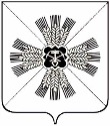 КЕМЕРОВСКАЯ ОБЛАСТЬПРОМЫШЛЕННОВСКИЙ МУНИЦИПАЛЬНЫЙ РАЙОНСОВЕТНАРОДНЫХ ДЕПУТАТОВПРОМЫШЛЕННОВСКОГО МУНИЦИПАЛЬНОГО РАЙОНА5-й созыв, 6-е заседаниеРЕШЕНИЕОт 19.12.2013г. 27«О районном бюджете на 2014 год и на плановый период 2015 и 2016 годов»Статья 1. Основные характеристики районного бюджета на 2014 год и на плановый период 2015 и 2016 годов1. Утвердить основные характеристики районного бюджета на 2014 год: общий объем доходов районного бюджета в сумме 1137679,8 тыс. рублей;общий объем расходов районного бюджета в сумме 1140196,8 тыс. рублей;дефицит районного бюджета в сумме 2517 тыс. рублей или 5 процентов от объема доходов районного бюджета на 2014 год без учета безвозмездных поступлений и поступлений налоговых доходов по дополнительным нормативам отчислений. 2. Утвердить основные характеристики районного бюджета на плановый период 2015 и 2016 годов: общий объем доходов районного бюджета на 2015 год в сумме 1090690,8 тыс. рублей и на 2016 год в сумме 1103843,5 тыс. рублей,общий объем расходов районного бюджета на 2015 год в сумме 1093334,6 тыс. рублей и на 2016 год в сумме 1106617,3 тыс. рублей,дефицит районного бюджета на 2015 год в сумме 2643,8 тыс. рублей, или 5 процентов от объема доходов районного бюджета на 2015 год без учета безвозмездных поступлений и поступлений налоговых доходов по дополнительным нормативам отчислений и на 2016 год в сумме 2773,8 тыс. рублей, или 5 процентов от объема доходов районного бюджета на 2016 год без учета безвозмездных поступлений и поступлений налоговых доходов по дополнительным нормативам отчислений. Статья 2. Нормативы распределения доходов между бюджетом муниципального района и бюджетами сельских поселений (городского поселения) Промышленновского муниципального района на 2014 год и на плановый период 2015 и 2016 годов1. Утвердить нормативы распределения доходов между бюджетом муниципального района и бюджетами сельских поселений (городского поселения) Промышленновского муниципального района на 2014 год и на плановый период 2015 и 2016 годов согласно приложению 1 к настоящему решению.2. Утвердить дифференцированные нормативы отчислений от транспортного налога в бюджеты поселений на 2014 год и на плановый период 2015 и 2016 годов согласно приложению 2 к настоящему решению.Статья 3. Нормативы отчислений в районный бюджет от прибыли муниципальных унитарных предприятий Промышленновского муниципального района1. Утвердить нормативы отчислений в бюджет муниципального района для муниципальных унитарных предприятий Промышленновского муниципального района от прибыли, остающейся после уплаты налогов и иных обязательных платежей, по итогам деятельности соответственно за 2013, 2014, 2015 год в размере 55 процентов. 2. Установить срок уплаты в бюджет муниципального района отчислений от прибыли, остающейся после уплаты налогов и иных обязательных платежей:до 1 июля 2014 года - по итогам деятельности муниципальных унитарных предприятий Промышленновского муниципального района за 2013 год;до 1 июля 2015 года - по итогам деятельности муниципальных унитарных предприятий Промышленновского муниципального района за 2014 год;до 1 июля 2016 года - по итогам деятельности муниципальных унитарных предприятий Промышленновского муниципального района за 2015 год.Статья 4. Главные администраторы доходов бюджета муниципального района и главные администраторы источников финансирования дефицита бюджета муниципального района1. Утвердить перечень главных администраторов доходов бюджета муниципального района, закрепляемые за ними виды (подвиды) доходов бюджета согласно приложениям 3-4 к настоящему решению.Установить, что финансовое управление по Промышленновскому району утверждает перечень кодов подвидов по видам доходов, главными администраторами которых являются органы местного самоуправления Промышленновского муниципального района и находящиеся в их ведении бюджетные учреждения.2. Утвердить перечень главных администраторов источников финансирования дефицита бюджета муниципального района, закрепляемые за ними группы (подгруппы) источников финансирования дефицита бюджета муниципального района согласно приложению 5 к настоящему решению.Статья 5. Перечень и коды целевых статей расходов районного бюджетаУтвердить перечень и коды целевых статей расходов, универсальных направлений расходов районного бюджета согласно приложению 6 к настоящему решению.Статья 6. Бюджетные ассигнования районного бюджета на 2014 год и на плановый период 2015 и 2016 годов1. Утвердить распределение бюджетных ассигнований районного бюджета по целевым статьям (муниципальным программам и непрограммным направлениям деятельности), группам и подгруппам видов классификации расходов бюджетов на 2014 год и на плановый период 2015 и 2016 годов согласно приложению 7 к настоящему решению.2. Утвердить распределение бюджетных ассигнований районного бюджета по разделам, подразделам классификации расходов бюджетов на 2014 год и на плановый период 2015 и 2016 годов согласно приложению 8 к настоящему решению.3. Утвердить ведомственную структуру расходов на 2014 год и на плановый период 2015 и 2016 годов согласно приложению 9 к настоящему решению.4. Утвердить общий объем бюджетных ассигнований районного бюджета, направляемых на исполнение публичных нормативных обязательств, на 2014 год в сумме 252827,5 тыс. рублей, на 2015 год в сумме 262215,5 тыс. рублей, на 2016 год в сумме 264994,5 тыс. рублей.5. Утвердить объем расходов на обслуживание муниципального внутреннего долга Промышленновского муниципального района на 2014 год в сумме 600 тыс. рублей, на 2015 год в сумме 173 тыс. рублей, на 2016 год в сумме 173 тыс. рублей.Статья 7. Условно утвержденные расходыУтвердить общий объем условно утвержденных расходов районного бюджета на 2015 год в сумме 6893,5 тыс. рублей и на 2016 год в сумме 14426 тыс. рублей.Статья 8. Резервные фондыУтвердить размер резервного фонда администрации Промышленновского муниципального района на 2014год в сумме 1100 тыс. рублей, на 2015 год в сумме 100 тыс. рублей, на 2016 год в сумме 100 тыс. рублей.Статья 9. Дорожный фонд Промышленновского муниципального районаУтвердить объем бюджетных ассигнований дорожного фонда Промышленновского муниципального района на 2014 год в сумме 1729 тыс. рублей, на 2015 год в сумме 1898 тыс. рублей, на 2016 год в сумме 1952 тыс. рублей.Статья 10. Межбюджетные трансферты на 2014 год и на плановый период 2015 и 2016 годов1. Утвердить общий объем межбюджетных трансфертов, получаемых из областного бюджета на 2014 год в сумме 972327,8 тыс. рублей, на 2015 год в сумме 914760,8 тыс. рублей, на 2016 год в сумме 915868,5 тыс. рублей.2. Утвердить общий объем межбюджетных трансфертов, подлежащих перечислению в районный бюджет из бюджетов поселений на 2014 год в сумме 5560 тыс. рублей, на 2015 год в сумме 5411 тыс. рублей, на 2016 год в сумме 5411 тыс. рублей.3. Утвердить общий объем межбюджетных трансфертов, предоставляемых бюджетам муниципальных образований Промышленновского муниципального района на 2014 год в сумме 94830,1 тыс. рублей, на 2015 год в сумме 93981 тыс. рублей, на 2016 год в сумме 94003,4 тыс. рублей.	 Утвердить распределение межбюджетных трансфертов, предоставляемых бюджетам муниципальных образований Промышленновского муниципального района, на 2014 год и на плановый период 2015 и 2016 годов согласно приложениям 10-13 к настоящему решению. Установить критерий выравнивания расчетной бюджетной обеспеченности поселений на 2014 год и на плановый период 2015 и 2016 годов 2,25.Статья 11. Источники финансирования дефицита районного бюджета на 2014 год и на плановый период 2015 и 2016 годовУтвердить источники финансирования дефицита районного бюджета по статьям и видам источников финансирования дефицита районного бюджета на 2014 год и на плановый период 2015 и 2016 годов, согласно приложению 14 к настоящему решению.Статья 12. Предельный объем муниципального долга Промышленновского муниципального районаУстановить предельный объем муниципального долга Промышленновского муниципального района на 1 января 2015 года в сумме 24910,5 тыс. рублей, на 1 января 2016 года в сумме 26169 тыс. рублей, на 1 января 2017 года в сумме 27467 тыс. рублей.Установить верхний предел муниципального внутреннего долга Промышленновского муниципального района на 1 января 2015 года в сумме 24910,5 тыс. рублей, на 1 января 2016 года в сумме 26169 тыс. рублей, на 1 января 2017 года в сумме 27467 тыс. рублей.Статья 13. Муниципальные внутренние заимствования Промышленновского муниципального районаУтвердить Программу муниципальных внутренних заимствований Промышленновского района на 2014 год и на плановый период 2015 и 2016 годов согласно приложению 15 к настоящему решению.Статья 14. Субсидии юридическим лицам (за исключением субсидий муниципальным учреждениям Промышленновского муниципального района), индивидуальным предпринимателям, физическим лицам – производителям товаров, работ, услуг1.Субсидии юридическим лицам (за исключением субсидий муниципальным учреждениям Промышленновского муниципального района), индивидуальным предпринимателям, физическим лицам – производителям товаров, работ, услуг предоставляются в случаях, связанных с:-возмещением части затрат газоснабжающим организациям, поставляющим сжиженный газ для обеспечения коммунально-бытовых нужд населения по утвержденным розничным ценам;-субсидированием части произведенных затрат субъектами малого предпринимательства на создание собственного бизнеса;-субсидированием затрат субъектов малого и среднего предпринимательства, связанных с осуществлением пассажирских перевозок, доставкой продуктов, товаров в отдаленные и труднодоступные населенные пункты Промышленновского района;-возмещением недополученных доходов в связи с оказанием услуг средств массовой информации; -возмещением расходов на содержание единой диспетчерской службы.2. Субсидии юридическим лицам (за исключением субсидий муниципальным учреждениям Промышленновского муниципального района), индивидуальным предпринимателям, физическим лицам – производителям товаров, работ, услуг предоставляются в порядке, установленном постановлением администрации Промышленновского муниципального района.Статья 15. Средства, полученные муниципальными казенными учреждениями от оказания платных услуг, средства безвозмездных поступлений и иной приносящей доход деятельностиСредства, полученные муниципальными казенными учреждениями от оказания платных услуг, средства безвозмездных поступлений и иной приносящей доход деятельности, в полном объеме зачисляются в доходы бюджета муниципального района, учитываются на лицевых счетах муниципальных казенных учреждений и расходуются ими в составе бюджетных ассигнований на обеспечение деятельности казенных учреждений в пределах остатков средств на их лицевых счетах.	Статья 16. МораторийС целью сокращения дефицита районного бюджета объявить мораторий на установление льгот по уплате налогов и сборов в районный бюджет в 2014, 2015, 2016 годах, за исключением льгот, установленных решениями районного Совета народных депутатов, принятыми и официально опубликованными до 1 января 2014 года.Статья 17. Вступление в силу настоящего решенияНастоящее решение вступает в силу с 1 января 2014 года, подлежит опубликованию в районной газете «Эхо».Председатель Совета народных депутатов Промышленновского муниципального районаВ.А. ЕремеевГлава Промышленновского муниципального районаА.И. ШмидтПриложение 1к решению 27 от 19.12.2013г.Совета народных депутатовПромышленновского муниципального района"О районном бюджете на 2014 годи на плановый период 2015 и 2016 годов"Нормативы распределения доходов между районным бюджетом и бюджетами сельских поселений (городского поселения) Промышленновского муниципального района на 2014 год и плановый период 2015 и 2016 годов* Дифференцированные нормативы отчислений от транспортного налога в бюджеты поселений на 2014 год и на плановый период 2015 и 2016 годов** Доходы по данной группе доходов подлежат зачислению в областной бюджет по всем подстатьям, статьям и подгруппамПримечание. Погашение задолженности по пеням и трафам за несвоевременную уплату налогов и сборов в части отмененных налогов и сборов осуществляется по нормативам зачисления соответствующих налогов и сборов в бюджеты муниципальных образованийПриложение 2 к решению 27 от 19.12.2013г.Совета народных депутатовПромышленновского муниципального района"О районном бюджете на 2014 годи на плановый период 2015 и 2016 годов"Дифференцированнованные нормативы отчислений от транспортного налога в бюджеты сельских (городского) поселений на 2014 год и на плановый период 2015 и 2016 годов (в процентах) Приложение 3к решению 27 от 19.12.2013 г.Совета народных депутатов Промышленновского муниципального районаО районном бюджете на 2014 год и на плановый период 2015 и 2016 годовПеречень главных администраторов доходов районного бюджета, закрепляемые за ними виды (подвиды) доходов Промышленновского муниципального районаПриложение 4к решению 27 от 19.12.2013гСовета народных депутатовПромышленновского муниципального района"О районном бюджете на 2014 год ина плановый период 2015 и 2016 годов"Перечень главных администраторов доходов бюджетов поселений - органов местного самоуправления Промышленновского муниципального районаПриложение 5 к решению 27 от 19.12.2013г.Совета народных депутатовПромышленновского муниципального района"О районном бюджете на 2014 год и наплановый период 2015 и 2016 годов"Перечень главных администраторов источников финансирования дефицита районного бюджета, закрепляемые за ними группы (подгруппы) источников финансирования дефицита бюджета муниципального районаПриложение 6к решению 27 от 19.12.2013 г.Совета народных депутатовПромышленновского муниципального района"О районном бюджете на 2014 год ина плановый период 2015 и 2016 годов."Перечень и коды целевых статей расходов районного бюджетаПеречень и коды универсальных направлений расходов районного бюджетаПриложение 7к решению 27 от 19.12.2013 гСовета народных депутатовПромышленновского муниципального района"О районном бюджете на 2014 год ина плановый период 2015 и 2016 годов."Распределение бюджетных ассигнований районного бюджета по целевым статьям (муниципальным программам и непрограммным направлениям деятельности), группам и подгруппам видов классификации расходов бюджетов на 2014 год и на плановый период 2015 и 2016 годов(тыс. руб.)Приложение 8 к решению 27 от 19.12.2013г.Совета народных депутатовПромышленновского муниципального района"О районном бюджете на 2014 годи на плановый период 2015 и 2016 годов"Распределение бюджетных ассигнований районного бюджета по разделам, подразделам классификации расходов бюджетов на 2014 год и на плановый период 2015 и 2016 годов(тыс. рублей)Приложение 9к решению 27 от 19.12.2013г.Совета народных депутатовПромышленновского муниципального района"О районном бюджете на 2014 годи на плановый период 2015 и 2016 годов"Ведомственная структура расходов на 2014 год и на плановый период 2015 и 2016 годов(тыс. руб.)Приложение 10 решению 27 от 19.12.2013г. Совета народных депутатов Промышленновского муниципального района«О районном бюджете на 2014 год и на плановый период 2015 и 2016 годов»Распределение дотаций на выравнивание бюджетной обеспеченности поселений на 2014 год и на плановый период 2015 и 2016 годов(тыс. рублей)Приложение 11 решению 27 от 19.12.2013г.Совета народных депутатовПромышленновского муниципального района«О районном бюджете на 2014 год и на плановый период 2015 и 2016 годов»Распределение дотаций на выравнивание бюджетной обеспеченности поселений на 2014 год и на плановый период 2015 и 2016 годов(тыс. рублей)Приложение 12к решению 27 от 19.12.2013г. Совета народных депутатовПромышленновского муниципального района«О районном бюджете на 2014 годи на плановый период 2015 и 2016 годов»Распределение субвенций бюджетам поселений на 2014 год и на плановый период 2015 и 2016 годов(тыс. рублей)Приложение 13 к решению 27 от 19.12.2013гСовета народных депутатовПромышленновского муниципального района«О районном бюджете на 2014 годи на плановый период 2015 и 2016 годов»Распределение субсидий бюджетам поселений на 2014 год и на плановый период 2015 и 2016 годов(тыс. руб.)Приложение 14к решению 27 от 19.12.2013г.Совета народных депутатовПромышленновского муниципального района«О районном бюджете на 2014 годи на плановый период 2015 и 2016 годов»Источники финансирования дефицита районного бюджета по статьям и видам источников финансирования дефицита районного бюджета на 2014 год и на плановый период 2015 и 2016 годов(тыс. рублей)Приложение 15к решению 27 от 19.12.2013гСовета народных депутатовПромышленновского муниципального района«О районном бюджете на 2014 годи на плановый период 2015 и 2016 годов»Программа муниципальных внутренних заимствований Промышленновского муниципального района на 2014 год и на плановый период 2015 и 2016 годов(тыс. рублей)Код бюджетной классификации Российской ФедерацииНаименование доходаРайонный бюджет Сельские поселения (городское поселение)В ЧАСТИ НАЛОГОВ НА ИМУЩЕСТВОВ ЧАСТИ НАЛОГОВ НА ИМУЩЕСТВОВ ЧАСТИ НАЛОГОВ НА ИМУЩЕСТВОВ ЧАСТИ НАЛОГОВ НА ИМУЩЕСТВО1 06 04000 02 0000 110Транспортный налогпо дифференцированным нормативам*В ЧАСТИ ГОСУДАРСТВЕННОЙ ПОШЛИНЫВ ЧАСТИ ГОСУДАРСТВЕННОЙ ПОШЛИНЫВ ЧАСТИ ГОСУДАРСТВЕННОЙ ПОШЛИНЫВ ЧАСТИ ГОСУДАРСТВЕННОЙ ПОШЛИНЫ1 08 07150 01 1000 110Государственная пошлина за выдачу разрешения на установку рекламной конструкции1001 08 07150 01 4000 110Государственная пошлина за выдачу разрешения на установку рекламной конструкции100В ЧАСТИ ПОГАШЕНИЯ ЗАДОЛЖЕННОСТИ ПРОШЛЫХ ЛЕТ ПО ОТДЕЛЬНЫМ ВИДАМ НАЛОГОВ, А ТАКЖЕ В ЧАСТИ ПОГАШЕНИЯ ЗАДОЛЖЕННОСТИ И ПЕРЕРАСЧЕТОВ ПО ОТМЕНЕННЫМ НАЛОГАМ И СБОРАМВ ЧАСТИ ПОГАШЕНИЯ ЗАДОЛЖЕННОСТИ ПРОШЛЫХ ЛЕТ ПО ОТДЕЛЬНЫМ ВИДАМ НАЛОГОВ, А ТАКЖЕ В ЧАСТИ ПОГАШЕНИЯ ЗАДОЛЖЕННОСТИ И ПЕРЕРАСЧЕТОВ ПО ОТМЕНЕННЫМ НАЛОГАМ И СБОРАМВ ЧАСТИ ПОГАШЕНИЯ ЗАДОЛЖЕННОСТИ ПРОШЛЫХ ЛЕТ ПО ОТДЕЛЬНЫМ ВИДАМ НАЛОГОВ, А ТАКЖЕ В ЧАСТИ ПОГАШЕНИЯ ЗАДОЛЖЕННОСТИ И ПЕРЕРАСЧЕТОВ ПО ОТМЕНЕННЫМ НАЛОГАМ И СБОРАМВ ЧАСТИ ПОГАШЕНИЯ ЗАДОЛЖЕННОСТИ ПРОШЛЫХ ЛЕТ ПО ОТДЕЛЬНЫМ ВИДАМ НАЛОГОВ, А ТАКЖЕ В ЧАСТИ ПОГАШЕНИЯ ЗАДОЛЖЕННОСТИ И ПЕРЕРАСЧЕТОВ ПО ОТМЕНЕННЫМ НАЛОГАМ И СБОРАМ1 09 01030 05 0000 110Налог на прибыль организаций, зачислявшийся до 1 января 2005 года в местные бюджеты, мобилизуемый на территориях муниципальных районов1001 09 03021 05 0000 110Платежи за добычу общераспростаненных полезных ископаемых,мобилизуемые на территориях муниципальных районов1001 09 03023 01 0000 110Платежи за добычу подземных вод601 09 03025 01 0000 110Платежи за добычу других полезных ископаемых501 09 04010 02 0000 110Налог на имущество предприятий501 09 04053 10 0000 110Земельный налог (по обязательствам, возникшим до 1 января 2006 года), мобилизуемый на территорях поселений1001 09 07033 05 0000 110Целевые сборы с граждан и предприятий, учреждений, организаций на содержание милиции, на благоустройство территорий, на нужды образования и другие цели, мобилизуемые на территориях муниципальных районов1001 09 07053 05 0000 110Прочие местные налоги и сборы, мобилизуемые на территориях муниципальных районов1001 09 11010 02 0000 110Налог, взимаемый в виде стоимости патента в связи с применением упрощенной системы налогообложения901 09 11020 02 0000 110Налоги, взимаемые в виде стоимости патента в связи с применением упрощенной системы налогообложения (за налоговые периоды, истекшие до 1 января 2011 года)90В ЧАСТИ ДОХОДОВ ОТ ИСПОЛЬЗОВАНИЯ ИМУЩЕСТВА, НАХОДЯЩЕГОСЯ В ГОСУДАРСТВЕННОЙ И МУНИЦИПАЛЬНОЙ СОБСТВЕННОСТИВ ЧАСТИ ДОХОДОВ ОТ ИСПОЛЬЗОВАНИЯ ИМУЩЕСТВА, НАХОДЯЩЕГОСЯ В ГОСУДАРСТВЕННОЙ И МУНИЦИПАЛЬНОЙ СОБСТВЕННОСТИВ ЧАСТИ ДОХОДОВ ОТ ИСПОЛЬЗОВАНИЯ ИМУЩЕСТВА, НАХОДЯЩЕГОСЯ В ГОСУДАРСТВЕННОЙ И МУНИЦИПАЛЬНОЙ СОБСТВЕННОСТИВ ЧАСТИ ДОХОДОВ ОТ ИСПОЛЬЗОВАНИЯ ИМУЩЕСТВА, НАХОДЯЩЕГОСЯ В ГОСУДАРСТВЕННОЙ И МУНИЦИПАЛЬНОЙ СОБСТВЕННОСТИ1 11 02033 05 0000 120Доходы от размещения временно свободных средств бюджетов муниципальных районов100В ЧАСТИ ДОХОДОВ ОТ ОКАЗАНИЯ ПЛАТНЫХ УСЛУГ И КОМПЕНСАЦИИ ЗАТРАТ ГОСУДАРСТВАВ ЧАСТИ ДОХОДОВ ОТ ОКАЗАНИЯ ПЛАТНЫХ УСЛУГ И КОМПЕНСАЦИИ ЗАТРАТ ГОСУДАРСТВАВ ЧАСТИ ДОХОДОВ ОТ ОКАЗАНИЯ ПЛАТНЫХ УСЛУГ И КОМПЕНСАЦИИ ЗАТРАТ ГОСУДАРСТВАВ ЧАСТИ ДОХОДОВ ОТ ОКАЗАНИЯ ПЛАТНЫХ УСЛУГ И КОМПЕНСАЦИИ ЗАТРАТ ГОСУДАРСТВА1 13 01540 05 0000 130Плата за оказание услуг по присоединению объектов дорожного сервиса к автомобильным дорогам общего пользования местного значения, зачисляемая в бюджеты муниципальных районов1001 13 01995 05 0000 130Прочие доходы от оказания платных услуг (работ) получателями средств бюджетов муниципальных районов1001 13 02065 05 0000 130Доходы, поступающие в порядке возмещения расходов, понесенных в связи с эксплуатацией имущества муниципальных районов1001 13 02995 05 0000 130Прочие доходы от компенсации затрат бюджетов муниципальных районов100В ЧАСТИ АДМИНИСТРАТИВНЫХ ПЛАТЕЖЕЙ И СБОРОВВ ЧАСТИ АДМИНИСТРАТИВНЫХ ПЛАТЕЖЕЙ И СБОРОВВ ЧАСТИ АДМИНИСТРАТИВНЫХ ПЛАТЕЖЕЙ И СБОРОВВ ЧАСТИ АДМИНИСТРАТИВНЫХ ПЛАТЕЖЕЙ И СБОРОВ1 15 02050 05 0000 140Платежи, взимаемые органами местного самоуправления (организациями) муниципальных районов за выполнение определенных функций100В ЧАСТИ ШТРАФОВ, САНКЦИЙ, ВОЗМЕЩЕНИЯ УЩЕРБАВ ЧАСТИ ШТРАФОВ, САНКЦИЙ, ВОЗМЕЩЕНИЯ УЩЕРБАВ ЧАСТИ ШТРАФОВ, САНКЦИЙ, ВОЗМЕЩЕНИЯ УЩЕРБАВ ЧАСТИ ШТРАФОВ, САНКЦИЙ, ВОЗМЕЩЕНИЯ УЩЕРБА1 16 21050 05 0000 140Денежные взыскания (штрафы) и иные суммы, взыскиваемые с лиц, виновных в совершении преступлений, и в возмещение ущерба имуществу, зачисляемые в бюджеты муниципальных районов1001 16 23051 05 0000 140Доходы от возмещения ущерба при возникновении страховых случаев по обязательному страхованию гражданской ответственности, когда выгодоприобретателями выступают получатели средств бюджетов муниципальных районов1001 16 23052 05 0000 140Доходы от возмещения ущерба при возникновении иных страховых случаев, когда выгодоприобретателями выступают получатели средств бюджетов муниципальных районов1001 16 32000 05 0000 140Денежные взыскания, налагаемые в возмещение ущерба, причиненного в результате незаконного или нецелевого использования бюджетных средств (в части бюджетов муниципальных районов)1001 16 37040 05 0000 140 Поступления сумм в возмещение вреда, причиняемого автомобильным дорогам местного значения транспортными средствами, осуществляющими перевозки тяжеловесных и (или) крупногабаритных грузов, зачисляемые в бюджеты муниципальных районов 1001 16 90050 05 0000 140Прочие поступления от денежных взысканий (штрафов) и иных сумм в возмещение ущерба, зачисляемые в бюджеты муниципальных районов100В ЧАСТИ ПРОЧИХ НЕНАЛОГОВЫХ ДОХОДОВВ ЧАСТИ ПРОЧИХ НЕНАЛОГОВЫХ ДОХОДОВВ ЧАСТИ ПРОЧИХ НЕНАЛОГОВЫХ ДОХОДОВ1 17 01050 05 0000 180Невыясненные поступления, зачисляемые в бюджеты муниципальных районов1001 17 02020 10 0000 180Возмещение потерь сельскохозяйственного производства, связанных с изъятием сельскохозяйственных угодий, расположенных на территориях поселений (по обязательствам, возникших до 1 января 2008года)1001 17 05050 05 0000 180Прочие неналоговые доходы бюджетов муниципальных районов100В ЧАСТИ ПОСТУПЛЕНИЯ (ПЕРЕЧИСЛЕНИЯ) ПО УРЕГУЛИРОВАНИЮ РАСЧЕТОВ МЕЖДУ БЮДЖЕТАМИ БЮДЖЕТНОЙ СИСТЕМЫ РОССИЙСКОЙ ФЕДЕРАЦИИВ ЧАСТИ ПОСТУПЛЕНИЯ (ПЕРЕЧИСЛЕНИЯ) ПО УРЕГУЛИРОВАНИЮ РАСЧЕТОВ МЕЖДУ БЮДЖЕТАМИ БЮДЖЕТНОЙ СИСТЕМЫ РОССИЙСКОЙ ФЕДЕРАЦИИВ ЧАСТИ ПОСТУПЛЕНИЯ (ПЕРЕЧИСЛЕНИЯ) ПО УРЕГУЛИРОВАНИЮ РАСЧЕТОВ МЕЖДУ БЮДЖЕТАМИ БЮДЖЕТНОЙ СИСТЕМЫ РОССИЙСКОЙ ФЕДЕРАЦИИВ ЧАСТИ ПОСТУПЛЕНИЯ (ПЕРЕЧИСЛЕНИЯ) ПО УРЕГУЛИРОВАНИЮ РАСЧЕТОВ МЕЖДУ БЮДЖЕТАМИ БЮДЖЕТНОЙ СИСТЕМЫ РОССИЙСКОЙ ФЕДЕРАЦИИ1 18 05000 05 0000 180Поступления в бюджеты муниципальных районов (перечисления из бюджетов муниципальных районов) по урегулированию расчетов между бюджетами бюджетной системы Российской Федерации1002 00 00000 00 0000 000БЕЗВОЗМЕЗДНЫЕ ПОСТУПЛЕНИЯ**100Наименование муниципального образования201420152016Наименование муниципального образования201420152016Вагановское сельское поселение0,320,320,32Калинкинское сельское поселение0,170,170,17Лебедевское сельское поселение0,360,360,36Окуневское сельское поселение0,250,250,25Падунское сельское поселение0,580,580,58Плотниковское сельское поселение0,690,690,69Пушкинское сельское поселение0,290,290,29Тарабаринское сельское поселение0,310,310,31Тарасовское сельское поселение0,250,250,25Титовское сельское поселение0,310,310,31Промышленновское городское поселение1,471,471,47Код бюджетной классификации Российской ФедерацииКод бюджетной классификации Российской ФедерацииНаименование главного администратора доходов бюджета муниципального района - органов местного самоуправления Промышленновского муниципального района и доходов бюджета муниципального районаглавного администратора доходовдоходов муниципального районаНаименование главного администратора доходов бюджета муниципального района - органов местного самоуправления Промышленновского муниципального района и доходов бюджета муниципального района855Финансовое управление по Промышленновскому районуФинансовое управление по Промышленновскому району8551 13 02995 05 0003 130Прочие доходы от компенсации затрат бюджетов муниципальных районов (возврат дебиторской задолженности прошлых лет)8551 13 02995 05 0005 130Прочие доходы от компенсации затрат бюджетов муниципальных районов (доходы от компенсации затрат бюджетов муниципальных районов)8551 16 23050 05 0000 140Доходы от возмещения ущерба при возникновении страховых случаев, когда выгодоприобретателями выступают получатели средств бюджетов муниципальных районов8551 16 23051 05 0000 140Доходы от возмещения ущерба при возникновении страховых случаев по обязательному страхованию гражданской ответственности, когда выгодоприобретателями выступают получатели средств бюджетов муниципальных районов8551 16 23052 05 0000 140Доходы от возмещения ущерба при возникновении иных страховых случаев, когда выгодоприобретателями выступают получатели средств бюджетов муниципальных районов8551 17 01050 05 0000 180Невыясненные поступления, зачисляемые в бюджеты муниципальных районов8552 02 01001 05 0000 151Дотации бюджетам муниципальных районов на выравнивание бюджетной обеспеченности8552 02 02999 05 0000 151Прочие субсидии бюджетам муниципальных районов8552 02 03001 05 0000 151Субвенции бюджетам муниципальных районов на оплату жилищно-коммунальных услуг отдельным категориям граждан8552 02 03004 05 0000 151Субвенции бюджетам муниципальных районов на обеспечение мер социальной поддержки для лиц, награжденных знаком «Почетный донор СССР», «Почетный донор России» 8552 02 03013 05 0000 151Субвенции бюджетам муниципальных районов на обеспечение мер социальной поддержки реабилитированных лиц и лиц, признанных пострадавшими от политических репрессий8552 02 03015 05 0000 151Субвенции бюджетам муниципальных районов на осуществление первичного воинского учета на территориях, где отсутствуют военные комиссариаты8552 02 03022 05 0000 151Субвенции бюджетам муниципальных районов на предоставление гражданам субсидий на оплату жилого помещения и коммунальных услуг8552 02 03024 05 0000 151Субвенции бюджетам муниципальных районов на выполнение передаваемых полномочий субъектов Российской Федерации8552 02 03999 05 0000 151Прочие субвенции бюджетам муниципальных районов8552 02 04999 05 0000 151Прочие межбюджетные трансферты, передаваемые бюджетам муниципальных районов8552 07 05000 05 0000 180Прочие безвозмездные поступления в бюджеты муниципальных районов8552 07 05030 05 0009 180Прочие безвозмездные поступления в бюджеты муниципальных районов (прочие доходы)8552 07 05030 05 0015 180Прочие безвозмездные поступления в бюджеты муниципальных районов (выполнение муниципальных программ)8552 07 05030 05 0017 180Прочие безвозмездные поступления в бюджеты муниципальных районов (реализация дополнительных мер поддержки детей-сирот)8552 07 05030 05 0018 180Прочие безвозмездные поступления в бюджеты муниципальных районов (мероприятия, посвященные празднованию Дня Победы)2 18 05010 05 0000 151Доходы бюджетов муниципальных районов от возврата остатков субсидий, субвенций и иных межбюджетных трансфертов, имеющих целевое назначение, прошлых лет из бюджетов поселений 8552 19 05000 05 0000 151Возврат остатков субсидий, субвенций и иных межбюджетных трансфертов, имеющих целевое назначение, прошлых лет из бюджетов муниципальных районов900администрация Промышленновского муниципального районаадминистрация Промышленновского муниципального района9001 08 07150 01 1000 110Государственная пошлина за выдачу разрешения на установку рекламной конструкции 9001 08 07150 01 4000 110Государственная пошлина за выдачу разрешения на установку рекламной конструкции 90008 07174 01 0001 110Государственная пошлина за выдачу органом местного самоуправления муниципального района специального разрешения на движение по автомобильным дорогам транспортных средств, осуществляющих перевозки опасных, тяжеловесных и (или) крупногабаритных грузов, зачисляемая в бюджеты муниципальных районов90008 07174 01 0004 110Государственная пошлина за выдачу органом местного самоуправления муниципального района специального разрешения на движение по автомобильным дорогам транспортных средств, осуществляющих перевозки опасных, тяжеловесных и (или) крупногабаритных грузов, зачисляемая в бюджеты муниципальных районов9001 13 02995 05 0003 130Прочие доходы от компенсации затрат бюджетов муниципальных районов (возврат дебиторской задолженности прошлых лет)9001 13 02995 05 0005 130Прочие доходы от компенсации затрат бюджетов муниципальных районов (доходы от компенсации затрат бюджетов муниципальных районов)9001 16 23050 05 0000 140Доходы от возмещения ущерба при возникновении страховых случаев, когда выгодоприобретателями выступают получатели средств бюджетов муниципальных районов9001 16 23051 05 0000 140Доходы от возмещения ущерба при возникновении страховых случаев по обязательному страхованию гражданской ответственности, когда выгодоприобретателями выступают получатели средств бюджетов муниципальных районов9001 16 23052 05 0000 140Доходы от возмещения ущерба при возникновении иных страховых случаев, когда выгодоприобретателями выступают получатели средств бюджетов муниципальных районов9001 16 46000 05 0000 140Поступление сумм в возмещение ущерба с нарушением контрактов или иных договоров, финансируемых за счет средств муниципальных дорожных фондов муниципальных районов, либо в связи с уклонением от заключения таких контрактов или иных договоров9001 16 51030 02 0000 140Денежные взыскания (штрафы), установленные законами субъектов Российской Федерации за несоблюдение муниципальных правовых актов, зачисляемые в бюджеты муниципальных районов9001 16 90050 05 0000 140Прочие поступления от денежных взысканий (штрафов) и иных сумм в возмещение ущерба, зачисляемые в бюджеты муниципальных районов9001 17 01050 05 0000 180Невыясненные поступления, зачисляемые в бюджеты муниципальных районов9002 02 02008 05 0000 151Субсидии бюджетам муниципальных районов на обеспечение жильем молодых семей9002 02 02009 05 0000 151Субсидии бюджетам муниципальных районов на государственную поддержку малого и среднего предпринимательства, включая крестьянские (фермерские) хозяйства9002 02 02051 05 0000 151Субсидии бюджетам муниципальных районов на реализацию федеральных целевых программ9002 02 02077 05 0000 151Субсидии бюджетам муниципальных районов на бюджетные инвестиции в объекты капитального строительства собственности муниципальных образований9002 02 02078 05 0000 151Субсидии бюджетам муниципальных районов на бюджетные инвестиции для модернизации объектов коммунальной инфраструктуры9002 02 02085 05 0000 151Субсидии бюджетам муниципальных районов на осуществление мероприятий по обеспечению жильем граждан Российской Федерации, проживающих в сельской местности9002 02 02088 05 0001 151Субсидии бюджетам муниципальных районов на обеспечение мероприятий по капитальному ремонту многоквартирных домов за счет средств, поступивших от государственной корпорации - Фонда содействия реформированию жилищно-коммунального хозяйства9002 02 02088 05 0002 151Субсидии бюджетам муниципальных районов на обеспечение мероприятий по переселению граждан из аварийного жилищного фонда за счет средств, поступивших от государственной корпорации - Фонда содействия реформированию жилищно-коммунального хозяйства9002 02 02088 05 0005 151Субсидии бюджетам муниципальных районов на обеспечение мероприятий по модернизации систем коммунальной инфраструктуры за счет средств, поступивших от государственной корпорации - Фонда содействия реформированию жилищно-коммунального хозяйства9002 02 02089 05 0000 151Субсидии бюджетам муниципальных районов на обеспечение мероприятий по капитальному ремонту многоквартирных домов и переселению граждан из аварийного жилищного фонда за счет средств бюджетов9002 02 02089 05 0001 151Субсидии бюджетам муниципальных районов на обеспечение мероприятий по капитальному ремонту многоквартирных домов за счет средств бюджетов9002 02 02089 05 0002 151Субсидии бюджетам муниципальных районов на обеспечение мероприятий по переселению граждан из аварийного жилищного фонда за счет средств бюджетов9002 02 02089 05 0005 151Субсидии бюджетам муниципальных районов на обеспечение мероприятий по модернизации систем коммунальной инфраструктуры за счет средств бюджетов9002 02 02999 05 0000 151Прочие субсидии бюджетам муниципальных районов9002 02 03024 05 0000 151Субвенции бюджетам муниципальных районов на выполнение передаваемых полномочий субъектов Российской Федерации9002 02 03069 05 0000 151Субвенции бюджетам муниципальных районов на обеспечение жильем отдельных категорий граждан, установленных Федеральным законом от 12 января 1995 года № 5-ФЗ "О ветеранах", в соответствии с Указом Президента Российской Федерации от 7 мая 2008 года №714 "Об обеспечении жильем ветеранов Великой Отечественной войны 1941-1945 годов" 9002 02 03070 05 0000 151Субвенции бюджетам муниципальных районов на обеспечение жильем отдельных категорий граждан, установленных Федеральными законами от 12 января 1995 года № 5-ФЗ "О ветеранах" и от 24 ноября 1995 года № 181-ФЗ "О социальной защите инвалидов в Российской Федерации" 9002 02 04014 05 0000 151Межбюджетные трансферты, передаваемые бюджетам муниципальных районов из бюджетов поселений на осуществление части полномочий по решению вопросов местного значения в соответствии с заключенными соглашениями 9002 02 04029 05 0000 151Межбюджетные трансферты, передаваемые бюджетам муниципальных районов на реализацию дополнительных мероприятий, направленных на снижение напряженности на рынке труда9002 02 04034 05 0001 151Межбюджетные трансферты, передаваемые бюджетам муниципальных районов на реализацию региональных программ модернизации здравоохранения субъектов Российской Федерации в части укрепления материально-технической базы медицинских учреждений9002 02 04999 05 0000 151Прочие межбюджетные трансферты, передаваемые бюджетам муниципальных районов9002 18 05010 05 0000 180Доходы бюджетов муниципальных районов от возврата бюджетными учреждениями остатков субсидий прошлых лет9002 18 05020 05 0000 180Доходы бюджетов муниципальных районов от возврата автономными учреждениями остатков субсидий прошлых лет9002 19 05000 05 0000 151Возврат остатков субсидий, субвенций и иных межбюджетных трансфертов, имеющих целевое назначение, прошлых лет из бюджетов муниципальных районов905Комитет по управлению муниципальным имуществом администрации Промышленновского муниципального районаКомитет по управлению муниципальным имуществом администрации Промышленновского муниципального района9051 11 05013 10 0000 120Доходы, получаемые в виде арендной платы за земельные участки, государственная собственность на которые не разграничена и которые расположены в границах поселений, а также средства от продажи права на заключение договоров аренды указанных земельных участков9051 11 05027 05 0000 120 Доходы, получаемые в виде арендной платы за земельные участки, расположенные в полосе отвода автомобильных дорог общего пользования местного значения, находящихся в собственности муниципальных районов9051 11 05035 05 0000 120Доходы от сдачи в аренду имущества, находящегося в оперативном управлении органов управления муниципальных районов и созданных ими учреждений (за исключением имущества муниципальных бюджетных и автономных учреждений)9051 11 05075 05 0000 120Доходы от сдачи в аренду имущества, составляющего казну муниципальных районов (за исключением земельных участков) 905Доходы от сдачи в аренду имущества, составляющего казну муниципальных районов (за исключением земельных участков) 9051 11 07015 05 0000 120Доходы от перечисления части прибыли, остающейся после уплаты налогов и иных обязательных платежей муниципальных унитарных предприятий, созданных муниципальными районами9051 11 09045 05 0000 120Прочие поступления от использования имущества, находящегося в собственности муниципальных районов (за исключением имущества муниципальных бюджетных и автономных учреждений, а также имущества муниципальных унитарных предприятий, в том числе казенных)9051 13 02065 05 0000 130Доходы, поступающие в порядке возмещения расходов, понесенных в связи с эксплуатацией имущества муниципальных районов9051 13 02995 05 0003 130Прочие доходы от компенсации затрат бюджетов муниципальных районов (возврат дебиторской задолженности прошлых лет)9051 13 02995 05 0005 130Прочие доходы от компенсации затрат бюджетов муниципальных районов (доходы от компенсации затрат бюджетов муниципальных районов)9051 14 02053 05 0000 410Доходы от реализации иного имущества, находящегося в собственности муниципальных районов (за исключением имущества муниципальных бюджетных и автономных учреждений, а также имущества муниципальных унитарных предприятий, в том числе казенных), в части реализации основных средств по указанному имуществу9051 14 02053 05 0000 440Доходы от реализации иного имущества, находящегося в собственности муниципальных районов (за исключением имущества муниципальных бюджетных и автономных учреждений, а также имущества муниципальных унитарных предприятий, в том числе казенных), в части реализации материальных запасов по указанному имуществу9051 14 06013 10 0000 430Доходы от продажи земельных участков, государственная собственность на которые не разграничена и которые расположены в границах поселений9051 16 23050 05 0000 140Доходы от возмещения ущерба при возникновении страховых случаев, когда выгодоприобретателями выступают получатели средств бюджетов муниципальных районов9051 16 23051 05 0000 140Доходы от возмещения ущерба при возникновении страховых случаев по обязательному страхованию гражданской ответственности, когда выгодоприобретателями выступают получатели средств бюджетов муниципальных районов9051 16 23052 05 0000 140Доходы от возмещения ущерба при возникновении иных страховых случаев, когда выгодоприобретателями выступают получатели средств бюджетов муниципальных районов9051 17 01050 05 0000 180Невыясненные поступления, зачисляемые в бюджеты муниципальных районов9051 17 05050 05 0000 180Прочие неналоговые доходы бюджетов муниципальных районов9052 19 05000 05 0000 151Возврат остатков субсидий, субвенций и иных межбюджетных трансфертов, имеющих целевое назначение, прошлых лет из бюджетов муниципальных районов911 Управление образования администрации Промышленновского муниципального района  Управление образования администрации Промышленновского муниципального района 9111 13 01995 05 0052 130Прочие доходы от оказания платных услуг (работ) получателями средств бюджетов муниципальных районов (доходы от платных услуг, оказываемых казенными учреждениями муниципального района) 9111 13 02995 05 0003 130Прочие доходы от компенсации затрат бюджетов муниципальных районов (возврат дебиторской задолженности прошлых лет)9111 16 23050 05 0000 140Доходы от возмещения ущерба при возникновении страховых случаев, когда выгодоприобретателями выступают получатели средств бюджетов муниципальных районов9111 16 23051 05 0000 140Доходы от возмещения ущерба при возникновении страховых случаев по обязательному страхованию гражданской ответственности, когда выгодоприобретателями выступают получатели средств бюджетов муниципальных районов9111 16 23052 05 0000 140Доходы от возмещения ущерба при возникновении иных страховых случаев, когда выгодоприобретателями выступают получатели средств бюджетов муниципальных районов9111 17 01050 05 0000 180Невыясненные поступления, зачисляемые в бюджеты муниципальных районов9112 02 02999 05 0000 151Прочие субсидии бюджетам муниципальных районов9112 02 03020 05 0000 151Субвенции бюджетам муниципальных районов на выплату единовременного пособия при всех формах устройства детей, лишенных родительского попечения, в семью9112 02 03021 05 0000 151Субвенции бюджетам муниципальных районов на ежемесячное денежное вознаграждение за классное руководство9112 02 03026 05 0000 151Субвенции бюджетам муниципальных районов на обеспечение жилыми помещениями детей-сирот, детей, оставшихся без попечения родителей, а также детей, находящихся под опекой (попечительством), не имеющих закрепленного жилого помещения9112 02 03027 05 0000 151Субвенции бюджетам муниципальных районов на содержание ребенка в семье опекуна и приемной семье, а также вознаграждение, причитающееся приемному родителю9112 02 03029 05 0000 151Субвенции бюджетам муниципальных районов на компенсацию части родительской платы за содержание ребенка в муниципальных образовательных учреждениях, реализующих основную общеобразовательную программу дошкольного образования9112 07 05030 05 0000 180Прочие безвозмездные поступления в бюджеты муниципальных районов9112 07 05030 05 0053 180Прочие безвозмездные поступления в бюджеты муниципальных районов (средства безвозмездных поступлений и иной приносящей доход деятельности)9112 18 05010 05 0000 180Доходы бюджетов муниципальных районов от возврата бюджетными учреждениями остатков субсидий прошлых лет9112 18 05020 05 0000 180Доходы бюджетов муниципальных районов от возврата автономными учреждениями остатков субсидий прошлых лет9112 19 05000 05 0000 151Возврат остатков субсидий, субвенций и иных межбюджетных трансфертов, имеющих целевое назначение, прошлых лет из бюджетов муниципальных районов913Управление культуры, молодежной политики, спорта и туризма администрации Промышленновского муниципального района Управление культуры, молодежной политики, спорта и туризма администрации Промышленновского муниципального района 9131 13 02995 05 0003 130Прочие доходы от компенсации затрат бюджетов муниципальных районов (возврат дебиторской задолженности прошлых лет)9131 16 23050 05 0000 140Доходы от возмещения ущерба при возникновении страховых случаев, когда выгодоприобретателями выступают получатели средств бюджетов муниципальных районов9131 16 23051 05 0000 140Доходы от возмещения ущерба при возникновении страховых случаев по обязательному страхованию гражданской ответственности, когда выгодоприобретателями выступают получатели средств бюджетов муниципальных районов9131 16 23052 05 0000 140Доходы от возмещения ущерба при возникновении иных страховых случаев, когда выгодоприобретателями выступают получатели средств бюджетов муниципальных районов9131 17 01050 05 0000 180Невыясненные поступления, зачисляемые в бюджеты муниципальных районов9132 02 02999 05 0000 151Прочие субсидии бюджетам муниципальных районов9132 02 04014 05 0000 151Межбюджетные трансферты, передаваемые бюджетам муниципальных районов из бюджетов поселений на осуществление части полномочий по решению вопросов местного значения в соответствии с заключенными соглашениями 9132 02 04025 05 0000 151Межбюджетные трансферты, передаваемые бюджетам муниципальных районов на комплектование книжных фондов библиотек муниципальных образований9132 07 05030 05 0019 180Прочие безвозмездные поступления в бюджеты муниципальных районов(издание Книги Памяти)9132 18 05010 05 0000 180Доходы бюджетов муниципальных районов от возврата бюджетными учреждениями остатков субсидий прошлых лет9132 18 05020 05 0000 180Доходы бюджетов муниципальных районов от возврата автономными учреждениями остатков субсидий прошлых лет9132 19 05000 05 0000 151Возврат остатков субсидий, субвенций и иных межбюджетных трансфертов, имеющих целевое назначение, прошлых лет из бюджетов муниципальных районов914Управление сельского хозяйства администрации Промышленновского муниципального района Управление сельского хозяйства администрации Промышленновского муниципального района 9141 13 02995 05 0003 130Прочие доходы от компенсации затрат бюджетов муниципальных районов (возврат дебиторской задолженности прошлых лет)9141 16 23050 05 0000 140Доходы от возмещения ущерба при возникновении страховых случаев, когда выгодоприобретателями выступают получатели средств бюджетов муниципальных районов9141 16 23051 05 0000 140Доходы от возмещения ущерба при возникновении страховых случаев по обязательному страхованию гражданской ответственности, когда выгодоприобретателями выступают получатели средств бюджетов муниципальных районов9141 16 23052 05 0000 140Доходы от возмещения ущерба при возникновении иных страховых случаев, когда выгодоприобретателями выступают получатели средств бюджетов муниципальных районов9141 17 01050 05 0000 180Невыясненные поступления, зачисляемые в бюджеты муниципальных районов9142 02 03024 05 0000 151Субвенции бюджетам муниципальных районов на выполнение передаваемых полномочий субъектов Российской Федерации9142 07 05030 05 0053 180Прочие безвозмездные поступления в бюджеты муниципальных районов (средства безвозмездных поступлений и иной приносящей доход деятельности)9142 19 05000 05 0000 151Возврат остатков субсидий, субвенций и иных межбюджетных трансфертов, имеющих целевое назначение, прошлых лет из бюджетов муниципальных районов915Управление социальной защиты населения администрации Промышленновского муниципального района Управление социальной защиты населения администрации Промышленновского муниципального района 9151 13 02995 05 0003 130Прочие доходы от компенсации затрат бюджетов муниципальных районов (возврат дебиторской задолженности прошлых лет)9151 16 23050 05 0000 140Доходы от возмещения ущерба при возникновении страховых случаев, когда выгодоприобретателями выступают получатели средств бюджетов муниципальных районов9151 16 23051 05 0000 140Доходы от возмещения ущерба при возникновении страховых случаев по обязательному страхованию гражданской ответственности, когда выгодоприобретателями выступают получатели средств бюджетов муниципальных районов9151 16 23052 05 0000 140Доходы от возмещения ущерба при возникновении иных страховых случаев, когда выгодоприобретателями выступают получатели средств бюджетов муниципальных районов9151 17 01050 05 0000 180Невыясненные поступления, зачисляемые в бюджеты муниципальных районов9152 02 03012 05 0000 151 Субвенции бюджетам муниципальных районов на выплаты инвалидам компенсаций страховых премий по договорам обязательного страхования гражданской ответственности владельцев транспортных средств9152 02 03024 05 0000 151Субвенции бюджетам муниципальных районов на выполнение передаваемых полномочий субъектов Российской Федерации9152 02 03053 05 0000 151Субвенции бюджетам муниципальных районов на выплату единовременного пособия беременной жене военнослужащего, проходящего военную службу по призыву, а также ежемесячного пособия на ребенка военнослужащего, проходящего военную службу по призыву9152 02 03090 05 0000 151Субвенции бюджетам муниципальных районов на осуществление ежемесячной денежной выплаты, назначаемой в случае рождения третьего ребенка или последующих детей до достижения ребенком возраста трех лет9152 02 03999 05 0000 151Прочие субвенции бюджетам муниципальных районов9152 07 05030 05 0017 180Прочие безвозмездные поступления в бюджеты муниципальных районов (реализация дополнительных мер поддержки детей-сирот)9152 07 05030 05 0053 180Прочие безвозмездные поступления в бюджеты муниципальных районов (средства безвозмездных поступлений и иной приносящей доход деятельности)9152 18 05010 05 0000 180Доходы бюджетов муниципальных районов от возврата бюджетными учреждениями остатков субсидий прошлых лет9152 19 05000 05 0000 151Возврат остатков субсидий, субвенций и иных межбюджетных трансфертов, имеющих целевое назначение, прошлых лет из бюджетов муниципальных районовИные доходы районного бюджета, администрирование которых может осуществляться главными администраторами доходов муниципального района в пределах их компетенцииИные доходы районного бюджета, администрирование которых может осуществляться главными администраторами доходов муниципального района в пределах их компетенции08 07174 01 0001 110Государственная пошлина за выдачу органом местного самоуправления муниципального района специального разрешения на движение по автомобильным дорогам транспортных средств, осуществляющих перевозки опасных, тяжеловесных и (или) крупногабаритных грузов, зачисляемая в бюджеты муниципальных районов08 07174 01 0004 110Государственная пошлина за выдачу органом местного самоуправления муниципального района специального разрешения на движение по автомобильным дорогам транспортных средств, осуществляющих перевозки опасных, тяжеловесных и (или) крупногабаритных грузов, зачисляемая в бюджеты муниципальных районов1 11 01050 05 0000 120Доходы в виде прибыли, приходящейся на доли в уставных (складочных) капиталах хозяйственных товариществ и обществ, или дивидендов по акциям, принадлежащим муниципальным районам1 11 02033 05 0000 120Доходы от размещения временно свободных средств бюджетов муниципальных районов1 11 02085 05 0000 120Доходы от размещения сумм, аккумулируемых в ходе проведения аукционов по продаже акций, находящихся в собственности муниципальных районов1 11 03050 05 0000 120Проценты, полученные от предоставления бюджетных кредитов внутри страны за счет средств бюджетов муниципальных районов1 11 05026 10 0000 120Доходы, получаемые в виде арендной платы за земельные участки, которые расположены в границах поселений, находятся в федеральной собственности и осуществление полномочий по управлению и распоряжению которыми передано органам государственной власти субъектов Российской Федерации, а также средства от продажи права на заключение договоров аренды указанных земельных участков1 11 05027 05 0000 120 Доходы, получаемые в виде арендной платы за земельные участки, расположенные в полосе отвода автомобильных дорог общего пользования местного значения, находящихся в собственности муниципальных районов1 11 05075 05 0000 120Доходы от сдачи в аренду имущества, составляющего казну муниципальных районов (за исключением земельных участков) 1 11 05075 05 0000 120Доходы от сдачи в аренду имущества, составляющего казну муниципальных районов (за исключением земельных участков) 1 11 05093 05 0000 120Доходы от предоставления на платной основе парковок (парковочных мест), расположенных на автомобильных дорогах общего пользования местного назначения, относящихся к собственности муниципальных районов1 11 07015 05 0000 120Доходы от перечисления части прибыли, остающейся после уплаты налогов и иных обязательных платежей муниципальных унитарных предприятий, созданных муниципальными районами1 11 08050 05 0000 120Средства, получаемые от передачи имущества, находящегося в собственности муниципальных районов (за исключением имущества муниципальных бюджетных и автономных учреждений, а также имущества муниципальных унитарных предприятий, в том числе казенных) в залог, в доверительное управление1 11 09035 05 0000 120Доходы от эксплуатации и использования имущества автомобильных дорог, находящихся в собственности муниципальных районов1 11 09045 05 0000 120Прочие поступления от использования имущества, находящегося в собственности муниципальных районов (за исключением имущества муниципальных бюджетных и автономных учреждений, а также имущества муниципальных унитарных предприятий, в том числе казенных)1 13 01540 05 0000 130Плата за оказание услуг по присоединению объектов дорожного сервиса к автомобильным дорогам общего пользования местного значения, зачисляемая в бюджеты муниципальных районов1 13 01995 05 0000 130Прочие доходы от оказания платных услуг (работ) получателями средств бюджетов муниципальных районов 1 13 01995 05 0009 130Прочие доходы от оказания платных услуг (работ) получателями средств бюджетов муниципальных районов (прочие доходы) 1 13 01995 05 0052 130Прочие доходы от оказания платных услуг (работ) получателями средств бюджетов муниципальных районов (доходы от платных услуг, оказываемых казенными учреждениями муниципального района) 1 13 02065 05 0000 130Доходы, поступающие в порядке возмещения расходов, понесенных в связи с эксплуатацией имущества муниципальных районов1 13 02995 05 0000 130Прочие доходы от компенсации затрат бюджетов муниципальных районов1 13 02995 05 0003 130Прочие доходы от компенсации затрат бюджетов муниципальных районов (возврат дебиторской задолженности прошлых лет)1 13 02995 05 0005 130Прочие доходы от компенсации затрат бюджетов муниципальных районов (доходы от компенсации затрат бюджетов муниципальных районов)1 14 01050 05 0000 410Доходы от продажи квартир, находящихся в собственности муниципальных районов1 14 02050 05 0000 410Доходы от реализации имущества, находящегося в собственности муниципальных районов (за исключением имущества муниципальных бюджетных и автономных учреждений, а также имущества муниципальных унитарных предприятий, в том числе казенных), в части реализации основных средств по указанному имуществу1 14 02052 05 0000 410Доходы от реализации имущества, находящегося в оперативном управлении учреждений, находящихся в ведении органов управления муниципальных районов (за исключением имущества муниципальных бюджетных и автономных учреждений), в части реализации основных средств по указанному имуществу1 14 02053 05 0000 410Доходы от реализации иного имущества, находящегося в собственности муниципальных районов (за исключением имущества муниципальных бюджетных и автономных учреждений, а также имущества муниципальных унитарных предприятий, в том числе казенных), в части реализации основных средств по указанному имуществу1 14 02050 05 0000 440Доходы от реализации имущества, находящегося в собственности муниципальных районов (за исключением имущества муниципальных бюджетных и автономных учреждений, а также имущества муниципальных унитарных предприятий, в том числе казенных), в части реализации материальных запасов по указанному имуществу1 14 02052 05 0000 440Доходы от реализации имущества, находящегося в оперативном управлении учреждений, находящихся в ведении органов управления муниципальных районов (за исключением имущества муниципальных бюджетных и автономных учреждений), в части реализации материальных запасов по указанному имуществу1 14 02053 05 0000 440Доходы от реализации иного имущества, находящегося в собственности муниципальных районов (за исключением имущества муниципальных бюджетных и автономных учреждений, а также имущества муниципальных унитарных предприятий, в том числе казенных), в части реализации материальных запасов по указанному имуществу1 14 03050 05 0000 410Средства от распоряжения и реализации конфискованного и иного имущества, обращенного в доходы муниципальных районов (в части реализации основных средств по указанному имуществу)1 14 03050 05 0000 440Средства от распоряжения и реализации конфискованного и иного имущества, обращенного в доходы муниципальных районов (в части реализации материальных запасов по указанному имуществу)1 14 06013 10 0000 430Доходы от продажи земельных участков, государственная собственность на которые не разграничена и которые расположены в границах поселений1 14 06025 10 0000 430Доходы от продажи земельных участков, находящихся в собственности поселений (за исключением земельных участков муниципальных бюджетных и автономных учреждений)1 14 06033 10 0000 430Доходы от продажи земельных участков, которые расположены в границах поселений, находятся в федеральной собственности и осуществление полномочий по управлению и распоряжению которыми передано органам государственной власти субъектов Российской Федерации1 14 07030 10 0000 410Доходы от продажи недвижимого имущества одновременно с занятыми такими объектами недвижимого имущества земельными участками, которые расположены в границах поселений, находятся в федеральной собственности и осуществление полномочий по управлению и распоряжению которыми передано органам государственной власти субъектов Российской Федерации1 15 02050 05 0000 140Платежи, взимаемые органами местного самоуправления (организациями) муниципальных районов за выполнение определенных функций1 15 03050 05 0000 140Сборы за выдачу лицензий органами местного свмоуправления муниципальных районов1 16 21050 05 0000 140Денежные взыскания (штрафы) и иные суммы, взыскиваемые с лиц виновных в совершении преступлений, и в возмещение ущерба имуществу, зачисляемые в бюджеты муниципальных районов1 16 23050 05 0000 140Доходы от возмещения ущерба при возникновении страховых случаев, когда выгодоприобретателями выступают получатели средств бюджетов муниципальных районов1 16 23051 05 0000 140Доходы от возмещения ущерба при возникновении страховых случаев по обязательному страхованию гражданской ответственности, когда выгодоприобретателями выступают получатели средств бюджетов муниципальных районов1 16 23052 05 0000 140Доходы от возмещения ущерба при возникновении иных страховых случаев, когда выгодоприобретателями выступают получатели средств бюджетов муниципальных районов1 16 25085 05 0000 140Денежные взыскания (штрафы) за нарушение водного законодательства на водных объектах, находящихся в собственности муниципальных районов1 16 32000 05 0000 140Денежные взыскания, налагаемые в возмещение ущерба, причиненного в результате незаконного или нецелевого использования бюджетных средств (в части бюджетов муниципальных районов)1 16 33050 05 0000 140Денежные взыскания (штрафы) за нарушение законодательства Российской Федерации о размещении заказов на поставки товаров, выполнение работ, оказание услуг для нужд муниципальных районов1 16 35030 05 0000 140Суммы по искам о возмещении вреда, причиненного окружающей среде, подлежащие зачислению в бюджеты муниципальных районов1 16 37040 05 0000 140 Поступления сумм в возмещение вреда, причиняемого автомобильным дорогам местного значения транспортными средствами, осуществляющим перевозки тяжеловесных и (или) крупногабаритных грузов, зачисляемые в бюджеты муниципальных районов 1 16 42050 05 0000 140Денежные взыскания (штрафы) за нарушение условий договоров (соглашений) о предоставлении бюджетных кредитов за счет средств бюджетов муниципальных районов1 16 46000 05 0000 140Поступление сумм в возмещение ущерба с нарушением контрактов или иных договоров, финансируемых за счет средств муниципальных дорожных фондов муниципальных районов, либо в связи с уклонением от заключения таких контрактов или иных договоров1 16 51030 02 0000 140Денежные взыскания (штрафы), установленные законами субъектов Российской Федерации за несоблюдение муниципальных правовых актов, зачисляемые в бюджеты муниципальных районов1 16 90050 05 0000 140Прочие поступления от денежных взысканий (штрафов) и иных сумм в возмещение ущерба, зачисляемые в бюджеты муниципальных районов1 17 01050 05 0000 180Невыясненные поступления, зачисляемые в бюджеты муниципальных районов1 17 02020 10 0000 180Возмещение потерь сельскохозяйственного производства, связанных с изъятием сельскохозяйственных угодий, расположенных на территориях поселений (по обязательствам до 1 января 2008г.)1 17 05050 05 0000 180Прочие неналоговые доходы бюджетов муниципальных районов1 18 05000 05 0000 180Поступления в бюджеты муниципальных районов (перечисления из бюджетов муниципальных районов) по урегулированию расчетов между бюджетами бюджетной системы Российской Федерации2 02 01001 05 0000 151Дотации бюджетам муниципальных районов на выравнивание бюджетной обеспеченности2 02 01003 05 0000 151Дотации бюджетам муниципальных районов на поддержку мер по обеспечению сбалансированности бюджетов2 02 01009 05 0000 151Дотации бюджетам муниципальных районов на поощрение достижения наилучших показателей деятельности органов местного самоуправления2 02 01999 05 0000 151Прочие дотации бюджетам муниципальных районов2 02 02003 05 0000 151Субсидии бюджетам муниципальных районов на реформирование муниципальных финансов2 02 02008 05 0000 151Субсидии бюджетам муниципальных районов на обеспечение жильем молодых семей2 02 02009 05 0000 151Субсидии бюджетам муниципальных районов на государственную поддержку малого и среднего предпринимательства, включая крестьянские (фермерские) хозяйства2 02 02019 05 0000 151Субсидии бюджетам муниципальных районов на реализацию программ поддержки социально ориентированных некоммерческих организаций2 02 02021 05 0000 151 Субсидии бюджетам муниципальных районов на осуществление капитального ремонта гидротехнических сооружений, находящихся в муниципальной собственности, и бесхозяйных гидротехнических сооружений2 02 02024 05 0000 151Субсидии бюджетам муниципальных районов на денежные выплаты медицинскому персоналу фельдшерско-акушерских пунктов, врачам, фельдшерам и медицинским сестрам скорой медицинской помощи2 02 02041 05 0000 151Субсидии бюджетам муниципальных районов на строительство, модернизацию, ремонт и содержание автомобильных дорог общего пользования, в том числе дорог в поселениях (за исключением автомобильных дорог федерального значения)2 02 02044 05 0000 151Субсидии бюджетам муниципальных районов на обеспечение автомобильными дорогами новых микрорайонов2 02 02046 05 0000 151Субсидии бюджетам муниципальных районов на реализацию мероприятий, предусмотренных региональной программой переселения, включенной в Государственную программу по оказанию содействия добровольному переселению в Российскую Федерацию соотечественников, проживающих за рубежом2 02 02051 05 0000 151Субсидии бюджетам муниципальных районов на реализацию федеральных целевых программ2 02 02071 05 0000 151Субсидии бюджетам муниципальных районов на предоставление грантов в области науки, культуры, искусства и средств массовой информации2 02 02074 05 0000 151Субсидии бюджетам муниципальных районов на совершенствование организации питания учащихся в общеобразовательных учреждениях2 02 02077 05 0000 151Субсидии бюджетам муниципальных районов на бюджетные инвестиции в объекты капитального строительства собственности муниципальных образований2 02 02078 05 0000 151Субсидии бюджетам муниципальных районов на бюджетные инвестиции для модернизации объектов коммунальной инфраструктуры2 02 02079 05 0000 151Субсидии бюджетам муниципальных районов на переселение граждан из жилищного фонда, признанного непригодным для проживания, и (или) жилищного фонда с высоким уровнем износа (более 70 процентов)2 02 02080 05 0000 151Субсидии бюджетам муниципальных районов для обеспечения земельных участков коммунальной инфраструктурой в целях жилищного строительства2 02 02081 05 0000 151 Субсидии бюджетам муниципальных районов на мероприятия по обеспечению жильем иных категорий граждан на основании решений Правительства Российской Федерации2 02 02085 05 0000 151 Субсидии бюджетам муниципальных районов на осуществление мероприятий по обеспечению жильем граждан Российской Федерации, проживающих в сельской местности2 02 02088 05 0000 151 Субсидии бюджетам муниципальных районов на обеспечение мероприятий по капитальному ремонту многоквартирных домов и по переселению граждан из аварийного жилищного фонда за счет средств, поступивших от государственной корпорации - Фонда содействия реформированию жилищно-коммунального хозяйства2 02 02088 05 0001 151Субсидии бюджетам муниципальных районов на обеспечение мероприятий по капитальному ремонту многоквартирных домов за счет средств, поступивших от государственной корпорации - Фонда содействия реформированию жилищно-коммунального хозяйства2 02 02088 05 0002 151Субсидии бюджетам муниципальных районов на обеспечение мероприятий по переселению граждан из аварийного жилищного фонда за счет средств, поступивших от государственной корпорации - Фонда содействия реформированию жилищно-коммунального хозяйства2 02 02088 05 0004 151Субсидии бюджетам муниципальных районов на обеспечение мероприятий по переселению граждан из аварийного жилищного фонда с учетом необходимости развития малоэтажного жилищного строительства за счет средств, поступивших от государственной корпорации - Фонда содействия реформированию жилищно-коммунального хозяйства2 02 02088 05 0005 151Субсидии бюджетам муниципальных районов на обеспечение мероприятий по модернизации систем коммунальной инфраструктуры за счет средств, поступивших от государственной корпорации - Фонда содействия реформированию жилищно-коммунального хозяйства2 02 02089 05 0000 151Субсидии бюджетам муниципальных районов на обеспечение мероприятий по капитальному ремонту многоквартирных домов и переселению граждан из аварийного жилищного фонда за счет средств бюджетов2 02 02089 05 0001 151Субсидии бюджетам муниципальных районов на обеспечение мероприятий по капитальному ремонту многоквартирных домов за счет средств бюджетов2 02 02089 05 0002 151Субсидии бюджетам муниципальных районов на обеспечение мероприятий по переселению граждан из аварийного жилищного фонда за счет средств бюджетов2 02 02089 05 0004 151Субсидии бюджетам муниципальных районов на обеспечение мероприятий по переселению граждан из аварийного жилищного фонда с учетом необходимости развития малоэтажного жилищного строительства за счет средств бюджетов2 02 02089 05 0005 151Субсидии бюджетам муниципальных районов на обеспечение мероприятий по модернизации систем коммунальной инфраструктуры за счет средств бюджетов2 02 02102 05 0000 151Субсидии бюджетам муниципальных районов на закупку автотранспортных средств и коммунальной техники2 02 02104 05 0000 151Субсидии бюджетам муниципальных районов на организацию дистанционного обучения инвалидов2 02 02105 05 0000 151 Субсидии бюджетам муниципальных районов на проведение противоаварийных мероприятий в зданиях государственных и муниципальных образовательных учреждений2 02 02109 05 0000 151Субсидии бюджетам муниципальных районов на проведение капитального ремонта многоквартирных домов2 02 02132 05 0000 151Субсидии бюджетам муниципальных рвйонов на приобретение оборудования для быстровозводимых физкультурно-оздоровительных комплексов, включая металлоконструкции и металлоизделия2 02 02141 05 0000 151 Субсидии бюджетам муниципальных районов на реализацию комплексных программ поддержки развития дошкольных образовательных учреждений в субъектах Российской Федерации2 02 02145 05 0000 151Субсидии бюджетам муниципальных районов на модернизацию региональных систем общего образования2 02 02150 05 0000 151 Субсидии бюджетам муниципальных районов на реализацию программы энергосбережения и повышения энергетической эффективности на период до 2020 года2 02 02153 05 0000 151 Субсидии бюджетам муниципальных районов на поддержку начинающих фермеров2 02 02154 05 0000 151 Субсидии бюджетам муниципальных районов на развитие семейных животноводческих ферм2 02 02204 05 0000 151Субсидии бюджетам муниципальных районов на модернизацию региональных систем дошкольного образования2 02 02999 05 0000 151Прочие субсидии бюджетам муниципальных районов2 02 03001 05 0000 151Субвенции бюджетам муниципальных районов на оплату жилищно-коммунальных услуг отдельным категориям граждан2 02 03002 05 0000 151Субвенции бюджетам муниципальных районов на осуществление полномочий по подготовке проведения статистических переписей2 02 03004 05 0000 151Субвенции бюджетам муниципальных районов на обеспечение мер социальной поддержки для лиц, награжденных знаком «Почетный донор СССР», «Почетный донор России»2 02 03006 05 0000 151Субсидии бюджетам муниципальных районов на охрану и использование охотничьих ресурсов2 02 03007 05 0000 151Субвенции бюджетам муниципальных районов на составление (изменение) списков кандидатов в присяжные заседатели федеральных судов общей юрисдикции в Российской Федерации2 02 03010 05 0000 151Субвенции бюджетам муниципальных районов на перевозку несовершеннолетних, самовольно ушедших из семей, детских домов, школ-интернатов, специальных учебно-воспитательных и иных детских учреждений2 02 03011 05 0000 151Субвенции бюджетам муниципальных районов на государственные единовременные пособия и ежемесячные денежные компенсации гражданам при возникновении поствакцинальных осложнений2 02 03012 05 0000 151 Субвенции бюджетам муниципальных районов на выплаты инвалидам компенсаций страховых премий по договорам обязательного страхования гражданской ответственности владельцев транспортных средств2 02 03013 05 0000 151Субвенции бюджетам муниципальных районов на обеспечение мер социальной поддержки реабилитированных лиц и лиц, признанных пострадавшими от политических репрессий2 02 03014 05 0000 151Субвенции бюджетам муниципальных районов на поощрение лучших учителей2 02 03015 05 0000 151 Субвенции бюджетам муниципальных районов на осуществление первичного воинского учета на территориях, где отсутствуют военные комиссариаты2 02 03020 05 0000 151Субвенции бюджетам муниципальных районов на выплату единовременного пособия при всех формах устройства детей, лишенных родительского попечения, в семью2 02 03021 05 0000 151Субвенции бюджетам муниципальных районов на ежемесячное денежное вознаграждение за классное руководство2 02 03022 05 0000 151Субвенции бюджетам муниципальных районов на предоставление гражданам субсидий на оплату жилого помещения и коммунальных услуг2 02 03024 05 0000 151Субвенции бюджетам муниципальных районов на выполнение передаваемых полномочий субъектов Российской Федерации2 02 03025 05 0000 151 Субвенции бюджетам муниципальных районов на реализацию полномочий Российской Федерации по осуществлению социальных выплат безработным гражданам 2 02 03026 05 0000 151Субвенции бюджетам муниципальных районов на обеспечение жилыми помещениями детей-сирот, детей, оставшихся без попечения родителей, а также детей, находящихся под опекой (попечительством), не имеющих закрепленного жилого помещения2 02 03027 05 0000 151Субвенции бюджетам муниципальных районов на содержание ребенка в семье опекуна и приемной семье, а также вознаграждение, причитающееся приемному родителю2 02 03029 05 0000 151Субвенции бюджетам муниципальных районов на компенсацию части родительской платы за содержание ребенка в муниципальных образовательных учреждениях, реализующих основную общеобразовательную программу дошкольного образования2 02 03033 05 0000 151Субвенции бюджетам муниципальных районов на оздоровление детей2 02 03036 05 0000 151Субвенции бюджетам муниципальных районов на поддержку элитного семеноводства2 02 03040 05 0000 151Субвенции бюджетам муниципальных районов на компенсацию части затрат по страхованию урожая сельскохозяйственных культур, урожая многолетних насаждений и посадок многолетних насаждений2 02 03041 05 0000 151Субвенции бюджетам муниципальных районов на возмещение сельскохозяйственным товаропроизводителям (кроме личных подсобных хозяйств и сельскохозяйственных потребительских кооперативов), организациям агропромышленного комплекса независимо от их организационно-правовых форм, крестьянским (фермерским) хозяйствам и организациям потребительской кооперации части затрат на уплату процентов по кредитам, полученным в российских кредитных организациях, и займам, полученным в сельскохозяйственных кредитных потребительских кооперативах в 2009 - 2012 годах на срок до 1 года2 02 03043 05 0000 151Субвенции бюджетам муниципальных районов на поддержку племенного животноводства2 02 03045 05 0000 151 Субвенции бюджетам муниципальных районов на возмещение сельскохозяйственным товаропроизводителям, организациям агропромышленного комплекса, независимо от их организационно-правовых форм, и крестьянским (фермерским) хозяйствам, сельскохозяйственным потребительским кооперативам части затрат на уплату процентов по инвестиционным кредитам, полученным в российских кредитных организациях, и займам, полученным в сельскохозяйственных кредитных потребительских кооперативах в 2004 - 2012 годах на срок от 2 до 10 лет2 02 03046 05 0000 151Субвенции бюджетам муниципальных районов на возмещение гражданам, ведущим личное подсобное хозяйство, сельскохозяйственным потребительским кооперативам, крестьянским (фермерским) хозяйствам части затрат на уплату процентов по кредитам, полученным в российских кредитных организациях, и займам, полученным в сельскохозяйственных кредитных потребительских кооперативах в 2005 - 2012 годах на срок до 8 лет2 02 03047 05 0000 151 Субвенции бюджетам муниципальных районов на возмещение части затрат на закупку кормов для маточного поголовья крупного рогатого скота2 02 03048 05 0000 151Субвенции бюджетам муниципальных районов на компенсацию части затрат на приобретение средств химизации2 02 03049 05 0000 151Субвенции бюджетам муниципальных районов на оказание высокотехнологичной медицинской помощи гражданам Российской Федерации2 02 03050 05 0000 151Субвенции бюджетам муниципальных районов на поддержку развития консультационной помощи сельхозтоваропроизводителям2 02 03051 05 0000 151Субвенции бюджетам муниципальных районов на компенсацию части затрат на приобретение средств химической защиты растений2 02 03053 05 0000 151Субвенции бюджетам муниципальных районов на выплату единовременного пособия беременной жене военнослужащего, проходящего военную службу по призыву, а также ежемесячного пособия на ребенка военнослужащего, проходящего военную службу по призыву2 02 03055 05 0000 151 Субвенции бюджетам муниципальных районов на денежные выплаты медицинскому персоналу фельдшерско-акушерских пунктов, врачам, фельдшерам и медицинским сестрам скорой медицинской помощи2 02 03059 05 0000 151Субвенции бюджетам муниципальных районов на государственную поддержку внедрения комплексных мер модернизации образования2 02 03060 05 0000 151Субвенции бюджетам муниципальных районов на осуществление полномочий Российской Федерации по контролю качества образования, лицензированию и государственной аккредитации образовательных учреждений, надзору и контролю за соблюдением законодательства в области образования2 02 03064 05 0000 151Субвенции бюджетам муниципальных образований на поддержку экономически значимых региональных программ2 02 03069 05 0000 151Субвенции бюджетам муниципальных районов на обеспечение жильем отдельных категорий граждан, установленных Федеральным законом от 12 января 1995 года 5-ФЗ "О ветеранах", в соответствии с Указом Президента Российской Федерации от 7 мая 2008 года 714 "Об обеспечении жильем ветеранов Великой Отечественной войны 1941-1945 годов" 2 02 03070 05 0000 151Субвенции бюджетам муниципальных районов на обеспечение жильем отдельных категорий граждан, установленных Федеральными законами от 12 января 1995 года 5-ФЗ "О ветеранах" и от 24 ноября 1995 года 181-ФЗ "О социальной защите инвалидов в Российской Федерации" 2 02 03073 05 0000 151Субвенции бюджетам муниципальных районов на активные мероприятия по содействию занятости населения, включая оказание содействия гражданам в переселении для работы в сельской местности2 02 03075 05 0000 151Субвенции бюджетам муниципальных районов на финансовое обеспечение закупок диагностических средств и антивирусных препаратов для профилактики, выявления, мониторинга лечения и лечения лиц, инфицированных вирусами иммунодефицита человека и гепатитов B и C2 02 03077 05 0000 151Субвенции бюджетам муниципальных районов на обеспечение жильем граждан, уволенных с военной службы (службы), и приравненных к ним лиц2 02 03078 05 0000 151 Субвенции бюджетам муниципальных районов на модернизацию региональных систем общего образования2 02 03080 05 0000 151Субвенции бюджетам муниципальных районов на финансовое обеспечение закупок антивирусных препаратов для профилактики и лечения лиц, инфицированных вирусами иммунодефицита человека и гепатитов В и С2 02 03090 05 0000 151Субвенции бюджетам муниципальных районов на осуществление ежемесячной денежной выплаты, назначаемой в случае рождения третьего ребенка или последующих детей до достижения ребенком возраста трех лет2 02 03103 05 0000 151Субвенции бюджетам муниципальных районов на 1 литр реализованного товарного молока2 02 03113 05 0000 151Субвенции бюджетам муниципальных районов на поддержку начинающих фермеров2 02 03114 05 0000 151Субвенции бюджетам муниципальных районов на развитие семейных животноводческих ферм2 02 03119 05 0000 151Субвенции бюджетам муниципальных районов на обеспечение предоставления жилых помещений детям-сиротам и детям, оставшимся без попечения родителей, лицам из их числа по договорам найма специализированных жилых помещений2 02 03998 05 0000 151Единые субвенции муниципальных районов2 02 03999 05 0000 151Прочие субвенции бюджетам муниципальных районов2 02 04001 05 0000 151Межбюджетные трансферты, передаваемые бюджетам муниципальных районов на содержание депутатов Государственной Думы и их помощников2 02 04002 05 0000 151Межбюджетные трансферты, передаваемые бюджетам муниципальных районов на содержание членов Совета Федерации и их помощников2 02 04012 05 0000 151Межбюджетные трансферты, передаваемые бюджетам муниципальных районов для компенсации дополнительных расходов, возникших в результате решений, принятых органами власти другого уровня2 02 04014 05 0000 151Межбюджетные трансферты, передаваемые бюджетам муниципальных районов из бюджетов поселений на осуществление части полномочий по решению вопросов местного значения в соответствии с заключенными соглашениями 2 02 04025 05 0000 151Межбюджетные трансферты, передаваемые бюджетам муниципальных районов на комплектование книжных фондов библиотек муниципальных образований2 02 04026 05 0000 151Межбюджетные трансферты, передаваемые бюджетам муниципальных районов на выплату региональной доплаты к пенсии2 02 04028 05 0000 151Межбюджетные трансферты, передаваемые бюджетам муниципальных районов на реализацию природоохранных мероприятий2 02 04029 05 0000 151Межбюджетные трансферты, передаваемые бюджетам муниципальных районов на реализацию дополнительных мероприятий, направленных на снижение напряженности на рынке труда2 02 04033 05 0000 151Межбюджетные трансферты, передаваемые бюджетам муниципальных районов, на премирование победителей Всероссийского конкурса на звание "Самое благоустроенное городское (сельское) поселение России"2 02 04034 05 0001 151Межбюджетные трансферты, передаваемые бюджетам муниципальных районов на реализацию региональных программ модернизации здравоохранения субъектов Российской Федерации в части укрепления материально-технической базы медицинских учреждений2 02 04034 05 0002 151Межбюджетные трансферты, передаваемые бюджетам муниципальных районов на реализацию программ модернизации здравоохранения в части внедрения современных информационных систем в здравоохранение в целях перехода на полисы обязательного медицинского страхования единого образца2 02 04035 05 0000 151Межбюджетные трансферты, передаваемые бюджетам муниципальных районов на осуществление внедрения стандартов медицинской помощи, повышения доступности амбулаторной помощи2 02 04041 05 0000 151Межбюджетные трансферты, передаваемые бюджетам муниципальных районов, на подключение общедоступных библиотек Российской Федерации к сети Интернет и развитие системы библиотечного дела с учетом задачи расширения информационных технологий и оцифровки2 02 04052 05 000 151Межбюджетные трансферты, передаваемые бюджетам муниципальных районов на государственную поддержку муниципальных учреждений культуры, находящихся на территориях сельских поселений2 02 04053 05 0000 151Межбюджетные трансферты, передаваемые бюджетам муниципальных районов на государственную поддержку лучших работников муниципальных учреждений культуры, находящихся на территориях сельских поселений2 02 04056 05 0000 151Межбюджетные трансферты, передаваемые бюджетам муниципальных районов на финансовое обеспечение дорожной деятельности в отношении автомобильных дорог общего пользования местного значения2 02 04059 05 0000 151Межбюджетные трансферты, передаваемые бюджетам муниципальных районов на поощрение достижения наилучших показателей органов местного самоуправления2 02 04999 05 0000 151Прочие межбюджетные трансферты, передаваемые бюджетам муниципальных районов2 02 09014 05 0000 151Прочие безвозмездные поступления в бюджеты муниципальных районов от федерального бюджета2 02 09024 05 0000 151Прочие безвозмездные поступления в бюджеты муниципальных районов от бюджетов субъектов Российской Федерации2 02 09065 05 0000 151Прочие безвозмездные поступления в бюджеты муниципальных районов от бюджетов поселений2 02 09071 05 0000 151Прочие безвозмездные поступления в бюджеты муниципальных районов от бюджета Пенсионного фонда Российской Федерации2 02 09072 05 0000 151Прочие безвозмездные поступления в бюджеты муниципальных районов от бюджета Фонда социального страхования Российской Федерации2 02 09073 05 0000 151Прочие безвозмездные поступления в бюджеты муниципальных районов от бюджета Федерального фонда обязательного медицинского страхования 2 02 09074 05 0000 151Прочие безвозмездные поступления в бюджеты муниципальных районов от бюджетов территориальных фондов обязательного медицинского страхования 2 03 05000 05 0000 180 Безвозмездные поступления от государственных (муниципальных) организаций в бюджеты муниципальных районов2 03 05010 05 0000 180Предоставление государственными (муниципальными) организациями грантов для получателей средств бюджетов муниципальных районов2 03 05020 05 0000 180Поступления от денежных пожертвований, предоставляемых государственными (муниципальными) организациями получателям средств бюджетов муниципальных районов2 03 05030 05 0000 180Безвозмездные поступления в бюджеты муниципальных районов от государственной корпорации - Фонда содействия реформированию жилищно-коммунального хозяйства на обеспечение мероприятий по капитальному ремонту многоквартирных домов2 03 05040 05 0000 180Безвозмездные поступления в бюджеты муниципальных районов от государственной корпорации - Фонда содействия реформированию жилищно-коммунального хозяйства на обеспечение мероприятий по переселению граждан из аварийного жилищного фонда2 03 05050 05 0000 180Безвозмездные поступления в бюджеты муниципальных районов от государственной корпорации - Фонда содействия реформированию жилищно-коммунального хозяйства на обеспечение мероприятий по переселению граждан из аварийного жилищного фонда с учетом необходимости развития малоэтажного жилищного строительства2 03 05060 05 0000 180Безвозмездные поступления в бюджеты муниципальных районов от государственной корпорации - Фонда содействия реформированию жилищно-коммунального хозяйства на обеспечение мероприятий по модернизации систем коммунальной инфраструктуры2 03 05099 05 0000 180Прочие безвозмездные поступления от государственных (муниципальных) организаций в бюджеты муниципальных районов2 04 05000 05 0000 180Безвозмездные поступления от негосударственных организаций в бюджеты муниципальных районов2 04 05010 05 0000 180Предоставление негосударственными организациями грантов для получателей средств бюджетов муниципальных районов2 04 05020 05 0000 180Поступления от денежных пожертвований, предоставляемых негосударственными организациями получателям средств бюджетов муниципальных районов2 04 05030 05 0000 180Средства страховых медицинских организаций, поступившие в бюджеты муниципальных районов на осуществление внедрения стандартов медицинской помощи, повышения доступности амбулаторной помощи2 04 05099 05 0000 180Прочие безвозмездные поступления от негосударственных организаций в бюджеты муниципальных районов2 07 05010 05 0000 180Безвозмездные поступления от физических лиц на финансовое обеспечение дорожной деятельности, в том числе добровольных пожертвований, в отношении автомобильных дорог общего пользования местного значения муниципальных районов2 07 05020 05 0000 180Поступления от денежных пожертвований, предоставляемых физическими лицами получателям средств бюджетов муниципальных районов2 07 05030 05 0000 180Прочие безвозмездные поступления в бюджеты муниципальных районов2 07 05030 05 0009 180Прочие безвозмездные поступления в бюджеты муниципальных районов (прочие доходы)2 07 05030 05 0015 180Прочие безвозмездные поступления в бюджеты муниципальных районов (выполнение муниципальных программ)2 07 05030 05 0017 180Прочие безвозмездные поступления в бюджеты муниципальных районов (реализация дополнительных мер поддержки детей-сирот)2 07 05030 05 0018 180Прочие безвозмездные поступления в бюджеты муниципальных районов (мероприятия, посвященные празднованию Дня Победы)2 07 05030 05 0019 180Прочие безвозмездные поступления в бюджеты муниципальных районов(издание Книги Памяти)2 07 05030 05 0053 180Прочие безвозмездные поступления в бюджеты муниципальных районов (средства безвозмездных поступлений и иной приносящей доход деятельности)2 08 05000 05 0000 180Перечисления из бюджетов муниципальных районов (в бюджеты муниципальных районов) для осуществления возврата (зачета) излишне уплаченных или излишне взысканных сумм налогов, сборов и иных платежей, а также сумм процентов за несвоевременное осуществление такого возврата и процентов, начисленных на излишне взысканные суммы2 18 05000 05 0000 151 Доходы бюджетов муниципальных районов от возврата бюджетами бюджетной системы Российской Федерации остатков субсидий, субвенций и иных межбюджетных трансфертов, имеющих целевое назначение, прошлых лет2 18 05010 05 0000 151 Доходы бюджетов муниципальных районов от возврата остатков субсидий, субвенций и иных межбюджетных трансфертов, имеющих целевое назначение, прошлых лет из бюджетов поселений 2 18 05020 05 0000 151Доходы бюджетов муниципальных районов от возврата остатков субсидий, субвенций и иных межбюджетных трансфертов, имеющих целевое назначение, прошлых лет из бюджетов государственных внебюджетных фондов2 18 05000 05 0000 180Доходы бюджетов муниципальных районов от возврата организациями остатков субсидий прошлых лет2 18 05010 05 0000 180Доходы бюджетов муниципальных районов от возврата бюджетными учреждениями остатков субсидий прошлых лет2 18 05020 05 0000 180Доходы бюджетов муниципальных районов от возврата автономными учреждениями остатков субсидий прошлых лет2 18 05030 05 0000 180Доходы бюджетов муниципальных районов от возврата иными организациями остатков субсидий прошлых лет2 19 05000 05 0000 151Возврат остатков субсидий, субвенций и иных межбюджетных трансфертов, имеющих целевое назначение, прошлых лет из бюджетов муниципальных районовКод бюджетной классификации Российской ФедерацииКод бюджетной классификации Российской ФедерацииНаименование главного администратора доходов бюджета поселения - органов местного самоуправления и доходов бюджета поселенияглавного администратора доходовдоходов бюджета поселенийНаименование главного администратора доходов бюджета поселения - органов местного самоуправления и доходов бюджета поселения905Комитет по управлению муниципальным имуществом администрации Промышленновского муниципального районаКомитет по управлению муниципальным имуществом администрации Промышленновского муниципального района9051 11 05013 10 0000 120Доходы, получаемые в виде арендной платы за земельные участки, государственная собственность на которые не разграничена и которые расположены в границах поселений, а также средства от продажи права на заключение договоров аренды указанных земельных участков9051 14 06013 10 0000 430Доходы от продажи земельных участков, государственная собственность на которые не разграничена и которые расположены в границах поселений900администрация Промышленновского муниципального районаадминистрация Промышленновского муниципального района9001 16 51040 02 0000 140Денежные взыскания (штрафы), установленные законами субъектов Российской Федерации за несоблюдение муниципальных правовых актов, зачисляемые в бюджеты поселенийКод главного администратораКод бюджетной классификации Российской Федерации источников финансирования дефицита бюджета муниципального районаНаименование главного администратора источников финансирования дефицита бюджета муниципального района 900администрация Промышленновского муниципального районаадминистрация Промышленновского муниципального района90001 02 00 00 00 0000 000Кредиты кредитных организаций в валюте Российской Федерации90001 03 00 00 00 0000 000Бюджетные кредиты от других бюджетов бюджетной системы Российской Федерации90001 05 00 00 00 0000 000Изменение остатков средств на счетах по учету средств бюджетов90001 06 00 00 00 0000 000Иные источники внутреннего финансирования дефицитов бюджетов905Комитет по управлению муниципальным имуществом администрации Промышленновского муниципального районаКомитет по управлению муниципальным имуществом администрации Промышленновского муниципального района90501 06 00 00 00 0000 000Иные источники внутреннего финансирования дефицитов бюджетов855Финансовое управление по Промышленновскому районуФинансовое управление по Промышленновскому району85501 05 00 00 00 0000 000Изменение остатков средств на счетах по учету средств бюджетов85501 06 00 00 00 0000 000Иные источники внутреннего финансирования дефицитов бюджетовКодНаименование целевых статей01 Муниципальная программа "Поддержка малого и среднего предпринимательства в Промышленновском районе"010 1101Проведение мероприятий в связи с празднованием Дня российского предпринимательства в рамках муниципальной программы "Поддержка малого и среднего предпринимательства в Промышленновском районе"010 1102Субсидирование части произведенных затрат субъектами малого предпринимательства, в том числе на создание собственного бизнеса в рамках муниципальной программы "Поддержка малого и среднего предпринимательства в Промышленновском районе"010 1103Грантовая поддержка начинающим субъектам малого предпринимательства на создание собственного бизнеса в рамках муниципальной программы "Поддержка малого и среднего предпринимательства в Промышленновском районе"010 1104Субсидирование затрат субъектов малого и среднего предпринимательства, связанных с осуществлением пассажирских перевозок, доставкой продуктов, товаров в отдаленные и труднодоступные населенные пункты в рамках муниципальной программы "Поддержка малого и среднего предпринимательства в Промышленновском районе"02Муниципальная программа "Поддержка агропромышленного комплекса в Промышленновском районе" 020 1105Проведение праздника "День работников сельского хозяйства и перерабытывающей промышленности" в рамках муниципальной программы "Поддержка агропромышленного комплекса в Промышленновском районе" 020 1106Проведение конкурсов в рамках муниципальной программы "Поддержка агропромышленного комплекса в Промышленновском районе" 03Муниципальная программа "Пресса в Промышленновском районе"04Муниципальная программа "Социальная поддержка населения Промышленновского района"041 Подпрограмма "Реализация мер социальной поддержки отдельных категорий граждан" 041 1107Материальная поддержка в рамках подпрограммы "Реализация мер социальной поддержки отдельных категорий граждан" муниципальной программы "Социальная поддержка населения Промышленновского района"041 1108Транспортные расходы по доставке овощей в рамках подпрограммы "Реализация мер социальной поддержки отдельных категорий граждан" муниципальной программы "Социальная поддержка населения Промышленновского района"041 1109Подписка для активистов ветеранских огранизаций в рамках подпрограммы "Реализация мер социальной поддержки отдельных категорий граждан" муниципальной программы "Социальная поддержка населения Промышленновского района"041 1110Предоставление мер социальной поддержки и возмещение расходов при оплате за посещение бани в рамках подпрограммы "Реализация мер социальной поддержки отдельных категорий граждан" муниципальной программы "Социальная поддержка населения Промышленновского района"041 1207Оказание мер социальной поддержки отдельных категорий граждан в рамках подпрограммы "Реализация мер социальной поддержки отдельных категорий граждан" муниципальной программы "Социальная поддержка населения Промышленновского района"041 1208Доплаты к пенсиям муниципальных служащих в рамках подпрограммы "Реализация мер социальной поддержки отдельных категорий граждан" муниципальной программы "Социальная поддержка населения Промышленновского района"041 5220Осуществление ежегодной денежной выплаты лицам, награжденным нагрудным знаком «Почетный донор России» в рамках подпрограммы "Реализация мер социальной поддержки отдельных категорий граждан" муниципальной программы "Социальная поддержка населения Промышленновского района"041 5250Оплата жилищно-коммунальных услуг отдельным категориям граждан в рамках подпрограммы "Реализация мер социальной поддержки отдельных категорий граждан" муниципальной программы "Социальная поддержка населения Промышленновского района"041 5270Выплата единовременного пособия беременной жене военнослужащего, проходящего военную службу по призыву, а также ежемесячного пособия на ребенка военнослужащего, проходящего военную службу по призыву в рамках подпрограммы "Реализация мер социальной поддержки отдельных категорий граждан" муниципальной программы "Социальная поддержка населения Промышленновского района"041 5280Выплаты инвалидам компенсаций страховых премий по договорам обязательного страхования гражданской ответственности владельцев транспортных средств в рамках подпрограммы "Реализация мер социальной поддержки отдельных категорий граждан" муниципальной программы "Социальная поддержка населения Промышленновского района"041 5380Выплата государственных пособий лицам, не подлежащим обязательному социальному страхованию на случай временной нетрудоспособности и в связи с материнством, и лицам, уволенным в связи с ликвидацией организаций (прекращением деятельности, полномочий физическими лицами), в соответствии с Федеральным законом от 19 мая 1995 года 81-ФЗ «О государственных пособиях гражданам, имеющим детей» в рамках подпрограммы "Реализация мер социальной поддержки отдельных категорий граждан" муниципальной программы "Социальная поддержка населения Промышленновского района"041 7001Обеспечение мер социальной поддержки ветеранов труда в соответствии с Законом Кемеровской области от 20 декабря 2004 года 105-ОЗ «О мерах социальной поддержки отдельной категории ветеранов Великой Отечественной войны и ветеранов труда» в рамках подпрограммы "Реализация мер социальной поддержки отдельных категорий граждан" муниципальной программы "Социальная поддержка населения Промышленновского района"041 7002Обеспечение мер социальной поддержки ветеранов Великой Отечественной войны, проработавших в тылу в период с 22 июня 1941 года по 9 мая 1945 года не менее шести месяцев, исключая период работы на временно оккупированных территориях СССР, либо награжденных орденами и медалями СССР за самоотверженный труд в период Великой Отечественной войны в соответствии с Законом Кемеровской области от 20 декабря 2004 года 105-ОЗ «О мерах социальной поддержки отдельной категории ветеранов Великой Отечественной войны и ветеранов труда» в рамках подпрограммы "Реализация мер социальной поддержки отдельных категорий граждан" муниципальной программы "Социальная поддержка населения Промышленновского района"041 7003Обеспечение мер социальной поддержки реабилитированных лиц и лиц, признанных пострадавшими от политических репрессий в соответствии с Законом Кемеровской области от 20 декабря 2004 года 114-ОЗ «О мерах социальной поддержки реабилитированных лиц и лиц, признанных пострадавшими от политических репрессий» в рамках подпрограммы "Реализация мер социальной поддержки отдельных категорий граждан" муниципальной программы "Социальная поддержка населения Промышленновского района"041 7004Меры социальной поддержки инвалидов в соответствии с Законом Кемеровской области от 14 февраля 2005 года № 25-ОЗ «О социальной поддержке инвалидов» в рамках подпрограммы "Реализация мер социальной поддержки отдельных категорий граждан" муниципальной программы "Социальная поддержка населения Промышленновского района"041 7005Меры социальной поддержки многодетных семей в соответствии с Законом Кемеровской области от 14 ноября 2005 года № 123-ОЗ «О мерах социальной поддержки многодетных семей в Кемеровской области» в рамках подпрограммы "Реализация мер социальной поддержки отдельных категорий граждан" муниципальной программы "Социальная поддержка населения Промышленновского района"041 7006Меры социальной поддержки отдельных категорий многодетных матерей в соответствии с Законом Кемеровской области от 8 апреля 2008 года № 14-ОЗ «О мерах социальной поддержки отдельных категорий многодетных матерей» в рамках подпрограммы "Реализация мер социальной поддержки отдельных категорий граждан" муниципальной программы "Социальная поддержка населения Промышленновского района"041 7007Меры социальной поддержки отдельной категории приемных матерей в соответствии с Законом Кемеровской области от 7 февраля 2013 года 9-ОЗ «О мерах социальной поддержки отдельной категории приемных матерей» в рамках подпрограммы "Реализация мер социальной поддержки отдельных категорий граждан" муниципальной программы "Социальная поддержка населения Промышленновского района"041 7008Меры социальной поддержки отдельных категорий граждан в соответствии с Законом Кемеровской области от 27 января 2005 года 15-ОЗ «О мерах социальной поддержки отдельных категорий граждан» в рамках подпрограммы "Реализация мер социальной поддержки отдельных категорий граждан" муниципальной программы "Социальная поддержка населения Промышленновского района"041 7009Предоставление гражданам субсидий на оплату жилого помещения и коммунальных услуг в рамках подпрограммы "Реализация мер социальной поддержки отдельных категорий граждан" муниципальной программы "Социальная поддержка населения Промышленновского района"041 8001Дополнительная мера социальной поддержки семей, имеющих детей, в соответствии с Законом Кемеровской области от 25 апреля 2011 года 51-ОЗ «О дополнительной мере социальной поддержки семей, имеющих детей» в рамках подпрограммы "Реализация мер социальной поддержки отдельных категорий граждан" муниципальной программы "Социальная поддержка населения Промышленновского района"041 8002Ежемесячная денежная выплата отдельным категориям семей в случае рождения третьего ребенка или последующих детей в соответствии с Законом Кемеровской области от 9 июля 2012 года 73-ОЗ «О ежемесячной денежной выплате отдельным категориям семей в случае рождения третьего ребенка или последующих детей» в рамках подпрограммы "Реализация мер социальной поддержки отдельных категорий граждан" муниципальной программы "Социальная поддержка населения Промышленновского района"041 8004Назначение и выплата пенсий Кемеровской области в соответствии с Законом Кемеровской области от 14 января 1999 года 8-ОЗ «О пенсиях Кемеровской области» в рамках подпрограммы "Реализация мер социальной поддержки отдельных категорий граждан" муниципальной программы "Социальная поддержка населения Промышленновского района"041 8005Ежемесячное пособие на ребенка в соответствии с Законом Кемеровской области от 18 ноября 2004 года 75-ОЗ «О размере, порядке назначения и выплаты ежемесячного пособия на ребенка» в рамках подпрограммы "Реализация мер социальной поддержки отдельных категорий граждан" муниципальной программы "Социальная поддержка населения Промышленновского района"041 8007Социальная поддержка граждан, достигших возраста 70 лет, в соответствии с Законом Кемеровской области от 10 июня 2005 года № 74-ОЗ «О социальной поддержке граждан, достигших возраста 70 лет» в рамках подпрограммы "Реализация мер социальной поддержки отдельных категорий граждан" муниципальной программы "Социальная поддержка населения Промышленновского района"041 8008Государственная социальная помощь малоимущим семьям и малоимущим одиноко проживающим гражданам в соответствии с Законом Кемеровской области от 8 декабря 2005 года № 140-ОЗ «О государственной социальной помощи малоимущим семьям и малоимущим одиноко проживающим гражданам» в рамках подпрограммы "Реализация мер социальной поддержки отдельных категорий граждан" муниципальной программы "Социальная поддержка населения Промышленновского района"041 8009Денежная выплата отдельным категориям граждан в соответствии с Законом Кемеровской области от 12 декабря 2006 года № 156-ОЗ «О денежной выплате отдельным категориям граждан» в рамках подпрограммы "Реализация мер социальной поддержки отдельных категорий граждан" муниципальной программы "Социальная поддержка населения Промышленновского района"041 8010Меры социальной поддержки по оплате жилищно-коммунальных услуг отдельных категорий граждан, оказание мер социальной поддержки которым относится к ведению субъекта Российской Федерации в соответствии с Законом Кемеровской области от 17 января 2005 года 2-ОЗ «О мерах социальной поддержки отдельных категорий граждан по оплате жилья и (или) коммунальных услуг» в рамках подпрограммы "Реализация мер социальной поддержки отдельных категорий граждан" муниципальной программы "Социальная поддержка населения Промышленновского района"041 8011Выплата социального пособия на погребение и возмещение расходов по гарантированному перечню услуг по погребению в соответствии с Законом Кемеровской области от 18 ноября 2004 года 82-ОЗ «О погребении и похоронном деле в Кемеровской области» в рамках подпрограммы "Реализация мер социальной поддержки отдельных категорий граждан" муниципальной программы "Социальная поддержка населения Промышленновского района"042Подпрограмма "Развитие социального обслуживания населения" 042 7016Обеспечение деятельности (оказание услуг) учреждений социального обслуживания граждан пожилого возраста, инвалидов и других категорий граждан, находящихся в трудной жизненной ситуации в рамках подпрограммы "Развитие социального обслуживания населения" муниципальной программы "Социальная поддержка населения Промышленновского района"042 7017Обеспечение деятельности (оказание услуг) специализированных учреждений для несовершеннолетних, нуждающихся в социальной реабилитации, иных учреждений и служб, предоставляющих социальные услуги несовершеннолетним и их семьям в рамках подпрограммы "Развитие социального обслуживания населения" муниципальной программы "Социальная поддержка населения Промышленновского района"042 7019Меры социальной поддержки работников муниципальных учреждений социального обслуживания в виде пособий и компенсации в соответствии с Законом Кемеровской области от 30 октября 2007 года 132-ОЗ «О мерах социальной поддержки работников муниципальных учреждений социального обслуживания» в рамках подпрограммы "Развитие социального обслуживания населения" муниципальной программы "Социальная поддержка населения Промышленновского района"042 7028Социальная поддержка и социальное обслуживание населения в части содержания органов местного самоуправления в рамках подпрограммы "Развитие социального обслуживания населения" муниципальной программы "Социальная поддержка населения Промышленновского района"05Муниципальная программа "Доступная среда для инвалидов Промышленновского района"050 1111Социальная поддержка и реабилитация инвалидов в рамках муниципальной программы "Доступная среда для инвалидов Промышленновского района"050 1112Организация культурно-досуговых мероприятий в рамках муниципальной программы "Доступная среда для инвалидов Промышленновского района"050 1113Организация занятости инвалидов в рамках муниципальной программы "Доступная среда для инвалидов Промышленновского района"06Муниципальная программа "Развитие и укрепление материально-технической базы Промышленновского района"060 1114Обеспечение деятельности Комитета по управлению муниципальным имуществом в рамках муниципальной программы "Развитие и укрепление материально-технической базы Промышленновского района"060 1115Оценка права аренды и рыночной стоимости объектов муниципальной собственности в рамках муниципальной программы "Развитие и укрепление материально-технической базы Промышленновского района"060 1116Изготовление технической документации на объекты недвижимости в рамках муниципальной программы "Развитие и укрепление материально-технической базы Промышленновского района"060 1117Проведение межевания земельных участков и постановка на кадастровый учет в рамках муниципальной программы "Развитие и укрепление материально-технической базы Промышленновского района"07Муниципальная программа "Развитие системы образования и воспитания детей в Промышленновском районе"071 Подпрограмма "Одаренные дети" 072 Подпрограмма "Оздоровление детей и подростков" 072 1118Летний отдых в рамках подпрограммы "Оздоровление детей и подростков" муниципальной программы "Развитие системы образования и воспитания детей в Промышленновском районе"072 7194Организация круглогодичного отдыха, оздоровления и занятости обучающихся в рамках подпрограммы "Оздоровление детей и подростков" муниципальной программы "Развитие системы образования и воспитания детей в Промышленновском районе"073 Подпрограмма "Тепло наших сердец" 073 1119Акция "1 сентября каждому школьнику" в рамках подпрограммы "Тепло наших сердец" муниципальной программы "Развитие системы образования и воспитания детей в Промышленновском районе"073 1120Акция "Тепло наших сердец" в рамках подпрограммы "Тепло наших сердец" муниципальной программы "Развитие системы образования и воспитания детей в Промышленновском районе"074 Подпрограмма "Информатизация образовательного пространства" 075 Подпрограмма "Спортивные площадки образовательных учреждений" 076 Подпрограмма "Патриотическое воспитание обучающихся" 076 1121Реализация Кузбасского спортивно-технического Комплекса «Готов к труду и защите Отечества» в рамках подпрограммы "Патриотическое воспитание обучающихся" муниципальной программы "Развитие системы образования и воспитания детей в Промышленновском районе"077Подпрограмма "Развитие дошкольного, общего образования и дополнительного образования детей" 077 1004Обеспечение деятельности органов местного самоуправления в рамках подпрограммы "Развитие дошкольного, общего образования и дополнительного образования детей" муниципальной программы "Развитие системы образования и воспитания детей в Промышленновском районе"077 1201Обеспечение деятельности детских дошкольных учреждений в рамках подпрограммы "Развитие дошкольного, общего образования и дополнительного образования детей" муниципальной программы "Развитие системы образования и воспитания детей в Промышленновском районе"077 1202Обеспечение деятельности школ начальных, неполных средних и средних в рамках подпрограммы "Развитие дошкольного, общего образования и дополнительного образования детей" муниципальной программы "Развитие системы образования и воспитания детей в Промышленновском районе"077 1203Обеспечение деятельности школы-интерната в рамках подпрограммы "Развитие дошкольного, общего образования и дополнительного образования детей" муниципальной программы "Развитие системы образования и воспитания детей в Промышленновском районе"077 1204Обеспечение деятельности учреждений по внешкольной работе с детьми в рамках подпрограммы "Развитие дошкольного, общего образования и дополнительного образования детей" муниципальной программы "Развитие системы образования и воспитания детей в Промышленновском районе"077 1205Обеспечение деятельности учреждений по проведению оздоровительной кампании детей в рамках подпрограммы "Развитие дошкольного, общего образования и дополнительного образования детей" муниципальной программы "Развитие системы образования и воспитания детей в Промышленновском районе"077 1206Обеспечение деятельности учебно-методических кабинетов, централизованных бухгалтерий, групп хозяйственного обслуживания в рамках подпрограммы "Развитие дошкольного, общего образования и дополнительного образования детей" муниципальной программы "Развитие системы образования и воспитания детей в Промышленновском районе"077 1216Обеспечение деятельности подведомственных учреждений за счет доходов от предпринимательской и иной, приносящей доход деятельности в рамках подпрограммы "Развитие дошкольного, общего образования и дополнительного образования детей" муниципальной программы "Развитие системы образования и воспитания детей в Промышленновском районе"077 7180Обеспечение государственных гарантий реализации прав граждан на получение общедоступного и бесплатного дошкольного образования в муниципальных и частных дошкольных образовательных организациях в рамках подпрограммы "Развитие дошкольного, общего образования и дополнительного образования детей" муниципальной программы "Развитие системы образования и воспитания детей в Промышленновском районе"077 7182Обеспечение деятельности по содержанию организаций для детей-сирот и детей, оставшихся без попечения родителей в рамках подпрограммы "Развитие дошкольного, общего образования и дополнительного образования детей" муниципальной программы "Развитие системы образования и воспитания детей в Промышленновском районе"077 7183Обеспечение государственных гарантий реализации прав граждан на получение общедоступного и бесплатного дошкольного, начального общего, основного общего, среднего (полного) общего образования и дополнительного образования детей в муниципальных общеобразовательных организациях в рамках подпрограммы "Развитие дошкольного, общего образования и дополнительного образования детей" муниципальной программы "Развитие системы образования и воспитания детей в Промышленновском районе"077 7184Обеспечение образовательной деятельности образовательных организаций по адаптированным общеобразовательным программам в рамках подпрограммы "Развитие дошкольного, общего образования и дополнительного образования детей" муниципальной программы "Развитие системы образования и воспитания детей в Промышленновском районе"077 7193Развитие единого образовательного пространства, повышение качества образовательных результатов в рамках подпрограммы "Развитие дошкольного, общего образования и дополнительного образования детей" муниципальной программы "Развитие системы образования и воспитания детей в Промышленновском районе"077 7207Организация и осуществление деятельности по опеке и попечительству в рамках подпрограммы "Развитие дошкольного, общего образования и дополнительного образования детей" муниципальной программы "Развитие системы образования и воспитания детей в Промышленновском районе"078Подпрограмма "Социальные гарантии в системе образования"078 1217Социальная поддержка семей, взявших на воспитание детей-сирот и детей, оставшихся без попечения родителей в рамках подпрограммы "Социальные гарантии в системе образования" муниципальной программы "Развитие системы образования и воспитания детей в Промышленновском районе"078 5082Предоставление жилых помещений детям-сиротам и детям, оставшимся без попечения родителей, лицам из их числа по договорам найма специализированных жилых помещений в рамках подпрограммы "Социальные гарантии в системе образования" муниципальной программы "Развитие системы образования и воспитания детей в Промышленновском районе"078 5260Выплата единовременного пособия при всех формах устройства детей, лишенных родительского попечения, в семью в рамках подпрограммы "Социальные гарантии в системе образования" муниципальной программы "Развитие системы образования и воспитания детей в Промышленновском районе"078 7181Компенсация части платы за присмотр и уход, взимаемой с родителей (законных представителей) детей, осваивающих образовательные программы дошкольного образования в рамках подпрограммы "Социальные гарантии в системе образования" муниципальной программы "Развитие системы образования и воспитания детей в Промышленновском районе"078 7200Адресная социальная поддержка участников образовательного процесса в рамках подпрограммы "Социальные гарантии в системе образования" муниципальной программы "Развитие системы образования и воспитания детей в Промышленновском районе"078 7201Социальная поддержка работников образовательных организаций и реализация мероприятий по привлечению молодых специалистов в рамках подпрограммы "Социальные гарантии в системе образования" муниципальной программы "Развитие системы образования и воспитания детей в Промышленновском районе"078 7202Предоставление жилых помещений детям-сиротам и детям, оставшимся без попечения родителей, лицам из их числа по договорам найма специализированных жилых помещений в рамках подпрограммы "Социальные гарантии в системе образования" муниципальной программы "Развитие системы образования и воспитания детей в Промышленновском районе"078 7203Обеспечение детей-сирот и детей, оставшихся без попечения родителей, одеждой, обувью, единовременным денежным пособием при выпуске из общеобразовательных организаций в рамках подпрограммы "Социальные гарантии в системе образования" муниципальной программы "Развитие системы образования и воспитания детей в Промышленновском районе"078 7205Обеспечение зачисления денежных средств для детей-сирот и детей, оставшихся без попечения родителей, на специальные накопительные банковские счета в рамках подпрограммы "Социальные гарантии в системе образования" муниципальной программы "Развитие системы образования и воспитания детей в Промышленновском районе"078 8012Ежемесячные денежные выплаты отдельным категориям граждан, воспитывающих детей в возрасте от 1,5 до 7 лет в соответствии с Законом Кемеровской области от 10 декабря 2007 года 162-ОЗ «О ежемесячной денежной выплате отдельным категориям граждан, воспитывающих детей в возрасте от 1,5 до 7 лет» в рамках подпрограммы "Социальные гарантии в системе образования" муниципальной программы "Развитие системы образования и воспитания детей в Промышленновском районе"078 8013Социальная поддержка граждан при всех формах устройства детей, лишенных родительского попечения, в семью в соответствии с Законами Кемеровской области от 14 декабря 2010 года «О некоторых вопросах в сфере опеки и попечительства несовершеннолетних» и от 13 марта 2008 года « О предоставлении меры социальной поддержки гражданам, усыновившим (удочерившим) детей-сирот и детей, оставшихся без попечения родителей» в рамках подпрограммы "Социальные гарантии в системе образования" муниципальной программы "Развитие системы образования и воспитания детей в Промышленновском районе"08Муниципальная программа "Грантовая поддержка учреждений и работников социальной сферы Промышленновского района"080 1122Грантовая поддержка образовательных учреждений и педагогов в рамках программы "Грантовая поддержка учреждений и работников социальной сферы Промышленновского района"080 1123Грантовая поддержка медицинских учреждений и работников в рамках программы "Грантовая поддержка учреждений и работников социальной сферы Промышленновского района"080 1124Грантовая поддержка учреждений и работников культуры в рамках программы "Грантовая поддержка учреждений и работников социальной сферы Промышленновского района"09 Муниципальная программа "Организация занятости несовершеннолетних граждан в Промышленновском районе"090 1125Организация труда и отдыха для несовершеннолетних, состоящих на учете в комиссии ПДН в рамках муниципальной программы "Организация занятости несовершеннолетних граждан в Промышленновском районе"090 1126Организация трудовых молодежных бригад в рамках муниципальной программы "Организация занятости несовершеннолетних граждан в Промышленновском районе"090 1127Проведение ярмарки временных рабочих мест в рамках муниципальной программы "Организация занятости несовершеннолетних граждан в Промышленновском районе"10Муниципальная программа "Модернизация объектов коммунальной инфраструктуры и поддержка жилищно-коммунального хозяйства, энергосбережение и повышение энергетической эффективности экономики, реконструкция и строительство автомобильных дорог Промышленновского района"101 Подпрограмма «Модернизация объектов коммунальной инфраструктуры и поддержка жилищно-коммунального хозяйства» 101 1009Обеспечение газом населения Промышленновского района в рамках подпрограммы «Модернизация объектов коммунальной инфраструктуры и поддержка жилищно-коммунального хозяйства» муниципальной программы "Модернизация объектов коммунальной инфраструктуры и поддержка жилищно-коммунального хозяйства, энергосбережение и повышение энергетической эффективности экономики, реконструкция и строительство автомобильных дорог Промышленновского района"101 1128Коммунальная энергетика, водоснабжение, водоотведение в рамках подпрограммы «Модернизация объектов коммунальной инфраструктуры и поддержка жилищно-коммунального хозяйства» муниципальной программы "Модернизация объектов коммунальной инфраструктуры и поддержка жилищно-коммунального хозяйства, энергосбережение и повышение энергетической эффективности экономики, реконструкция и строительство автомобильных дорог Промышленновского района"101 1129Проектирование объектов в рамках подпрограммы «Модернизация объектов коммунальной инфраструктуры и поддержка жилищно-коммунального хозяйства» муниципальной программы "Модернизация объектов коммунальной инфраструктуры и поддержка жилищно-коммунального хозяйства, энергосбережение и повышение энергетической эффективности экономики, реконструкция и строительство автомобильных дорог Промышленновского района"101 1130Подготовка к зиме в рамках подпрограммы «Модернизация объектов коммунальной инфраструктуры и поддержка жилищно-коммунального хозяйства» муниципальной программы "Модернизация объектов коммунальной инфраструктуры и поддержка жилищно-коммунального хозяйства, энергосбережение и повышение энергетической эффективности экономики, реконструкция и строительство автомобильных дорог Промышленновского района"102 Подрограмма «Энергосбережение и повышение энергетической эффективности экономики» 102 1131Энергосбережение в жилищно-коммунальном комплексе в рамках подпрограммы «Энергосбережение и повышение энергетической эффективности экономики» муниципальной программы "Модернизация объектов коммунальной инфраструктуры и поддержка жилищно-коммунального хозяйства, энергосбережение и повышение энергетической эффективности экономики, реконструкция и строительство автомобильных дорог Промышленновского района"103  Подпрограмма «Реконструкция и строительство автомобильных дорог» 11Муниципальная программа "Развитие культуры, молодежной политики, спорта и туризма в Промышленновском районе"111Подпрограмма "Развитие культуры" 111 1004Обеспечение деятельности органов местного самоуправления в рамках подпрограммы "Развитие культуры" муниципальной программы "Развитие культуры, молодежной политики, спорта и туризма в Промышленновском районе"111 1209Обеспечение деятельности дворца культуры в рамках подпрограммы "Развитие культуры" муниципальной программы "Развитие культуры, молодежной политики, спорта и туризма в Промышленновском районе"111 1210 Обеспечение деятельности музея в рамках подпрограммы "Развитие культуры" муниципальной программы "Развитие культуры, молодежной политики, спорта и туризма в Промышленновском районе"111 1211Обеспечение деятельности библиотек в рамках подпрограммы "Развитие культуры" муниципальной программы "Развитие культуры, молодежной политики, спорта и туризма в Промышленновском районе"111 1212Обеспечение деятельности муниципального бюджетного учреждения культуры "Районный координационный центр" в рамках подпрограммы "Развитие культуры" муниципальной программы "Развитие культуры, молодежной политики, спорта и туризма в Промышленновском районе"111 1213Обеспечение деятельности школ искусств в рамках подпрограммы "Развитие культуры" муниципальной программы "Развитие культуры, молодежной политики, спорта и туризма в Промышленновском районе"111 7042Ежемесячные выплаты стимулирующего характера работникам муниципальных библиотек, музеев и культурно-досуговых учреждений в рамках подпрограммы "Развитие культуры" муниципальной программы "Развитие культуры, молодежной политики, спорта и туризма в Промышленновском районе"111 7043Меры социальной поддержки отдельных категорий работников культуры в рамках подпрограммы "Развитие культуры" муниципальной программы "Развитие культуры, молодежной политики, спорта и туризма в Промышленновском районе"111 7045Улучшение материально-технической базы учреждений культуры, искусства и образовательных учреждений культуры, пополнение библиотечных и музейных фондов в рамках подпрограммы "Развитие культуры" муниципальной программы "Развитие культуры, молодежной политики, спорта и туризма в Промышленновском районе"111 7049Реализация мер в области государственной молодежной политики в рамках подпрограммы "Развитие культуры" муниципальной программы "Развитие культуры, молодежной политики, спорта и туризма в Промышленновском районе"112Подпрограмма "Модернизация в сфере культуры" 113Подпрограмма "Развитие спорта и туризма" 113 1214Обеспечение деятельности муниципального автономного учреждения "Спортивно-оздоровительный комплекс" в рамках подпрограммы "Развитие спорта и туризма" муниципальной программы "Развитие культуры, молодежной политики, спорта и туризма в Промышленновском районе"12Муниципальная программа "Совершенствование гражданской обороны, защиты населения и территорий от чрезвычайных ситуаций природного и техногенного характера Промышленновского района "120 1132Проведение профилактических работ, ликвидация последствий аварий природного и техногенного характера в рамках муниципальной программы "Совершенствование гражданской обороны, защиты населения и территорий от чрезвычайных ситуаций природного и техногенного характера Промышленновского района"120 1133Проведение учений и тренировок, подготовка специалистов в рамках муниципальной программы "Совершенствование гражданской обороны, защиты населения и территорий от чрезвычайных ситуаций природного и техногенного характера Промышленновского района"120 1134Содержание ЕДДС в рамках муниципальной программы "Совершенствование гражданской обороны, защиты населения и территорий от чрезвычайных ситуаций природного и техногенного характера Промышленновского района"13Муниципальная программа "Борьба с преступностью, профилактика правонарушений и обеспечение безопасности дорожного движения в Промышленновском районе" 131 Подпрограмма «Борьба с преступностью и профилактика правонарушений» 131 1135Содействие в оказании помощи по социальной и иной реабилитации лиц, отбывших наказания в виде лишения свободы в рамках подпрограммы «Борьба с преступностью и профилактика правонарушений» муниципальной программы "Борьба с преступностью, профилактика правонарушений и обеспечение безопасности дорожного движения в Промышленновском районе"131 1136Оздоровление и занятость детей и подростков, находящихся в семьях в опасном положении в рамках подпрограммы «Борьба с преступностью и профилактика правонарушений» муниципальной программы "Борьба с преступностью, профилактика правонарушений и обеспечение безопасности дорожного движения в Промышленновском районе"131 1137Проведение акции "Первое сентября - каждому школьнику" в рамках подпрограммы «Борьба с преступностью и профилактика правонарушений» муниципальной программы "Борьба с преступностью, профилактика правонарушений и обеспечение безопасности дорожного движения в Промышленновском районе"131 1138Проведение мероприятий с детьми по воспитанию здорового образа жизни в рамках подпрограммы «Борьба с преступностью и профилактика правонарушений» муниципальной программы "Борьба с преступностью, профилактика правонарушений и обеспечение безопасности дорожного движения в Промышленновском районе"132 Подпрограмма «Повышение безопасности дорожного движения» 132 1139Проведение мероприятий по пропаганде безопасности дорожного движения и предупреждению детского дорожно-транспортного травматизма в рамках подпрограммы «Повышение безопасности дорожного движения» муниципальной программы "Борьба с преступностью, профилактика правонарушений и обеспечение безопасности дорожного движения в Промышленновском районе"133 Подпрограмма «Комплексные меры противодействия злоупотреблению наркотиками и их незаконному обороту» 133 1140Организация и проведение районных конкурсов, акций и других мероприятий антинаркотической направленности в рамках подпрограммы «Комплексные меры противодействия злоупотреблению наркотиками и их незаконному обороту» муниципальной программы "Борьба с преступностью, профилактика правонарушений и обеспечение безопасности дорожного движения в Промышленновском районе"133 1141Проведение молодежной акции "Начало трудового летнего сезона и организация работ по борьбе с дикорастущей коноплей" в рамках подпрограммы «Комплексные меры противодействия злоупотреблению наркотиками и их незаконному обороту» муниципальной программы "Борьба с преступностью, профилактика правонарушений и обеспечение безопасности дорожного движения в Промышленновском районе"133 1142Организация и проведение лечебно-диагностических мероприятий в рамках подпрограммы «Комплексные меры противодействия злоупотреблению наркотиками и их незаконному обороту» муниципальной программы "Борьба с преступностью, профилактика правонарушений и обеспечение безопасности дорожного движения в Промышленновском районе"14Муниципальная программа "Профилактика терроризма и экстремизма в Промышленновском районе"140 1143Информационно-пропагандистское противодействие терроризму и экстремизму в рамках муниципальной программы "Профилактика терроризма и экстремизма в Промышленновском районе" 15Муниципальная программа "Комплекс природоохранных мероприятий в Промышленновском районе"150 1144Обследование и ремонт гидротехнических сооружений в рамках муниципальной программы "Комплекс природоохранных мероприятий в Промышленновском районе"150 1145Организация утилизации и переработки твердых бытовых отходов в рамках муниципальной программы "Комплекс природоохранных мероприятий в Промышленновском районе"16Муниципальная программа "Жилище в Промышленновском районе" 161 Подпрограмма "Обеспечение жильем молодых семей и улучшение жилищных условий молодых семей, молодых специалистов, проживающих в сельской местности" 161 1146Софинансирование строительства (приобретения жилья) в рамках подпрограммы "Обеспечение жильем молодых семей и улучшение жилищных условий молодых семей, молодых специалистов, проживающих в сельской местности" муниципальной программы "Жилище в Промышленновском районе"162Подпрограмма "Переселение граждан из ветхого и аварийного жилья" 162 1147Техническое обследование и снос ветхих и аварийных жилых домов в рамках подпрограммы "Переселение граждан из ветхого и аварийного жилья" муниципальной программы "Жилище в Промышленновском районе" 162 7167Переселение граждан из аварийного жилищного фонда в рамках подпрограммы "Переселение граждан из ветхого и аварийного жилья" муниципальной программы "Жилище в Промышленновском районе" 163 Подпрограмма "Строительство, проектирование жилья и инженерных сетей, топографогеодезическое, картографическое обеспечение" 163 1148Проектирование многоквартирных жилых домов, мансард, прочих объектов; устройство и технологическое присоединение инженерных сетей в рамках подпрограммы "Строительство, проектирование жилья и инженерных сетей, топографогеодезическое, картографическое обеспечение" муниципальной программы "Жилище в Промышленновском районе" 163 1149Разработка генеральных планов сельских поселений и проектов планировки территорий в рамках подпрограммы "Строительство, проектирование жилья и инженерных сетей, топографогеодезическое, картографическое обеспечение" муниципальной программы "Жилище в Промышленновском районе"163 1150Общеплощадочные работы по строительству и благоустройству жилых домов, технический надзор в рамках подпрограммы "Строительство, проектирование жилья и инженерных сетей, топографогеодезическое, картографическое обеспечение" муниципальной программы "Жилище в Промышленновском районе"163 1151Разработка электронных карт поселений в рамках подпрограммы "Строительство, проектирование жилья и инженерных сетей, топографогеодезическое, картографическое обеспечение" муниципальной программы "Жилище в Промышленновском районе"163 1152Строительство жилья для муниципальных нужд в рамках подпрограммы "Строительство, проектирование жилья и инженерных сетей, топографогеодезическое, картографическое обеспечение" муниципальной программы "Жилище в Промышленновском районе"163 5134Осуществление полномочий по обеспечению жильем отдельных категорий граждан, установленных Федеральным законом от 12 января 1995 года 5-ФЗ "О ветеранах", в соответствии с Указом Президента Российской Федерации от 7 мая 2008 года 714 "Об обеспечении жильем ветеранов Великой Отечественной войны 1941 - 1945 годов" в рамках подпрограммы "Строительство, проектирование жилья и инженерных сетей, топографогеодезическое, картографическое обеспечение" муниципальной программы "Жилище в Промышленновском районе"163 7166Обеспечение жильем социальных категорий граждан, установленных законодательством Кемеровской области в рамках подпрограммы "Строительство, проектирование жилья и инженерных сетей, топографогеодезическое, картографическое обеспечение" муниципальной программы "Жилище в Промышленновском районе"17Муниципальная программа "Развитие здравоохранения в Промышленновском районе"171 Подпрограмма "Здоровье жителей" 171 1153Предупреждение и борьба с социально-значимыми заболеваниями в рамках подпрограммы "Здоровье жителей" муниципальной программы "Развитие здравоохранения в Промышленновском районе"171 1154Клещевой энцефалит в рамках подпрограммы "Здоровье жителей" муниципальной программы "Развитие здравоохранения в Промышленновском районе"171 1155Приобретение лекарственных препаратов для льготных категорий граждан в рамках подпрограммы "Здоровье жителей" муниципальной программы "Развитие здравоохранения в Промышленновском районе"171 1215Оплата кредиторской задолженности в рамках подпрограммы "Здоровье жителей" муниципальной программы "Развитие здравоохранения в Промышленновском районе" 171 7221Обеспечение отдельных государственных полномочий по организации оказания медицинской помощи в соответствии с Территориальной программой государственных гарантий бесплатного оказания гражданам медицинской помощи (за исключением медицинской помощи, оказываемой в государственных учреждениях здравоохранения Кемеровской области) в рамках подпрограммы "Здоровье жителей" муниципальной программы "Развитие здравоохранения в Промышленновском районе" 171 7229Обеспечение льготных лекарственных средств и изделий медицинского назначения отдельным группам граждан и по категориям заболеваний в рамках подпрограммы "Здоровье жителей" муниципальной программы "Развитие здравоохранения в Промышленновском районе" 171 7242Приобретение продуктов питания детям, страдающим онкологическими заболеваниями, в соответствии Законом Кемеровской области от 10 декабря 2007 года 150-ОЗ «О мере социальной поддержки детей, страдающих онкологическими заболеваниями» в рамках подпрограммы "Здоровье жителей" муниципальной программы "Развитие здравоохранения в Промышленновском районе" 171 7243Бесплатное обеспечение лекарственными препаратами детей-сирот и детей, оставшихся без попечения родителей в возрасте до 6 лет, находящихся под опекой, в приемной семье, по рецептам врачей в соответствии с Законом Кемеровской области от 14 декабря 2010 года 124-ОЗ «О некоторых вопросах в сфере опеки и попечительства несовершеннолетних» в рамках подпрограммы "Здоровье жителей" муниципальной программы "Развитие здравоохранения в Промышленновском районе" 172 Подпрограмма "Модернизация здравоохранения"172 1156Оплата кредиторской задолженности в рамках подпрограммы "Модернизация здравоохранения" муниципальной программы "Развитие здравоохранения в Промышленновском районе"18Муниципальная программа "Кадры в Промышленновском районе"180 1157Единовременная денежная выплата (подъемные) молодым специалистам, приступившим к работе на основе трехстороннего договора в рамках муниципальной программы "Кадры в Промышленновском районе"180 1158Повышение квалификации специалистов органов местного самоуправления Промышленновского муниципального района в рамках муниципальной программы "Кадры в Промышленновском районе"19Муниципальная программа «Повышение мотивации органов местного самоуправления на наращивание собственной налоговой базы, увеличению доходов от аренды муниципального имущества и сокращению неэффективных бюджетных расходов в Промышленновском районе"190 1159Выделение грантов поселениям района за достижение наилучших показателей по увеличению доходной части бюджетов и сокращению неэффективных бюджетных расходов в рамках муниципальной программы «Повышение мотивации органов местного самоуправления на наращивание собственной налоговой базы, увеличению доходов от аренды муниципального имущества и сокращению неэффективных бюджетных расходов в Промышленновском районе" 20Муниципальная программа "Управление муниципальными финансами Промышленновского района"200 1160Выравнивание бюджетной обеспеченноости поселений в рамках муниципальной программы "Управление муниципальными финансами Промышленновского района"200 1161Процентные платежи по муниципальному долгу в рамках муниципальной программы "Управление муниципальными финансами Промышленновского района"200 7032 Осуществление органами местного самоуправления муниципальных районов полномочий органов государственной власти Кемеровской области по расчету и предоставлению дотаций бюджетам поселений за счет средств областного бюджета в рамках муниципальной программы "Управление муниципальными финансами Промышленновского района"21Муниципальная программа "Функционирование муниципального автономного учреждения "Многофункциональный центр предоставления государственных и муниципальных услуг в Промышленновском районе" 99 Непрограммное направление деятельности990 1001Резервный фонд администрации Промышленновского района в рамках непрограммного направления деятельности990 1002Глава Промышленновского района в рамках непрограммного направления деятельности990 1003Председатель Промышленновского районного Совета народных депутатов в рамках непрограммного направления деятельности990 1004Обеспечение деятельности органов местного самоуправления в рамках непрограммного направления деятельности990 1005Оказание адресной материальной помощи гражданам в рамках непрограммного направления деятельности990 1006Финансовое обеспечение наградной системы в рамках непрограммного направления деятельности990 1007Проведение приемов, мероприятий в рамках непрограммного направления деятельности990 1008Погашение задолженности по графику реструктуризации по взносам на обязательное медицинское страхование неработающего населения в рамках непрограммного направления деятельности990 5118Осуществление первичного воинского учета на территориях, где отсутствуют военные комиссариаты в рамках непрограммного направления деятельности990 5120Составление (изменение) списков кандидатов в присяжные заседатели федеральных судов общей юрисдикции в рамках непрограммного направления деятельности990 7114Содержание и обустройство сибиреязвенных захоронений и скотомогильников (биотермических ям) в рамках непрограммного направления деятельности990 7196Создание и функционирование комиссий по делам несовершеннолетних и защите их прав в рамках непрограммного направления деятельности990 7905Осуществление функций по хранению, комплектованию, учету и использованию документов Архивного фонда Кемеровской области в рамках непрограммного направления деятельности990 7906Создание и функционирование административных комиссий в рамках непрограммного направления деятельностиКодНаименование1004Обеспечение деятельности органов местного самоуправления Наименование Муниципальная программаПодпрограммаНаправление расходовВид расходов2014 год2015 год2016 годМуниципальная программа "Поддержка малого и среднего предпринимательства в Промышленновском районе"01350,0100,0100,0Проведение мероприятий в связи с празднованием Дня российского предпринимательства в рамках муниципальной программы "Поддержка малого и среднего предпринимательства в Промышленновском районе"010110115,00,00,0Иные закупки товаров, работ и услуг для обеспечения государственных (муниципальных) нужд010110124015,00,00,0Субсидирование части произведенных затрат субъектами малого предпринимательства, в том числе на создание собственного бизнеса в рамках муниципальной программы "Поддержка малого и среднего предпринимательства в Промышленновском районе"0101102160,050,050,0Субсидии юридическим лицам (кроме некоммерческих организаций), индивидуальным предпринимателям, физическим лицам0101102810160,050,050,0Грантовая поддержка начинающим субъектам малого предпринимательства на создание собственного бизнеса в рамках муниципальной программы "Поддержка малого и среднего предпринимательства в Промышленновском районе"0101103160,050,050,0Субсидии юридическим лицам (кроме некоммерческих организаций), индивидуальным предпринимателям, физическим лицам0101103810160,050,050,0Субсидирование затрат субъектов малого и среднего предпринимательства, связанных с осуществлением пассажирских перевозок, доставкой продуктов, товаров в отдаленные и труднодоступные населенные пункты в рамках муниципальной программы "Поддержка малого и среднего предпринимательства в Промышленновском районе"010110415,00,00,0Субсидии юридическим лицам (кроме некоммерческих организаций), индивидуальным предпринимателям, физическим лицам010110481015,00,00,0Муниципальная программа "Поддержка агропромышленного комплекса в Промышленновском районе" 0235,010,010,0Проведение праздника "День работников сельского хозяйства и перерабытывающей промышленности" в рамках муниципальной программы "Поддержка агропромышленного комплекса в Промышленновском районе" 02011051,01,01,0Иные закупки товаров, работ и услуг для обеспечения государственных (муниципальных) нужд02011052401,01,01,0Проведение конкурсов в рамках муниципальной программы "Поддержка агропромышленного комплекса в Промышленновском районе" 020110634,09,09,0Иные закупки товаров, работ и услуг для обеспечения государственных (муниципальных) нужд020110624034,09,09,0Муниципальная программа "Пресса в Промышленновском районе"03450,050,050,0Субсидии юридическим лицам (кроме некоммерческих организаций), индивидуальным предпринимателям, физическим лицам0300000810450,050,050,0Муниципальная программа "Социальная поддержка населения Промышленновского района"04265 450,5268 742,5271 468,5Подпрограмма "Реализация мер социальной поддержки отдельных категорий граждан" 041222 821,5232 157,5234 883,5Материальная поддержка в рамках подпрограммы "Реализация мер социальной поддержки отдельных категорий граждан" муниципальной программы "Социальная поддержка населения Промышленновского района"041110732,532,532,5Субсидии бюджетным учреждениям041110761032,532,532,5Транспортные расходы по доставке овощей в рамках подпрограммы "Реализация мер социальной поддержки отдельных категорий граждан" муниципальной программы "Социальная поддержка населения Промышленновского района"04111085,05,05,0Субсидии бюджетным учреждениям04111086105,05,05,0Подписка для активистов ветеранских огранизаций в рамках подпрограммы "Реализация мер социальной поддержки отдельных категорий граждан" муниципальной программы "Социальная поддержка населения Промышленновского района"041110910,010,010,0Субсидии бюджетным учреждениям041110961010,010,010,0Предоставление мер социальной поддержки и возмещение расходов при оплате за посещение бани в рамках подпрограммы "Реализация мер социальной поддержки отдельных категорий граждан" муниципальной программы "Социальная поддержка населения Промышленновского района"04111102,52,52,5Субсидии бюджетным учреждениям04111106102,52,52,5Оказание мер социальной поддержки отдельных категорий граждан в рамках подпрограммы "Реализация мер социальной поддержки отдельных категорий граждан" муниципальной программы "Социальная поддержка населения Промышленновского района"0411207158,0158,0158,0Публичные нормативные социальные выплаты гражданам041120731072,072,072,0Социальные выплаты гражданам, кроме публичных нормативных социальных выплат041120732086,086,086,0Доплаты к пенсиям муниципальных служащих в рамках подпрограммы "Реализация мер социальной поддержки отдельных категорий граждан" муниципальной программы "Социальная поддержка населения Промышленновского района"04112081 807,01 807,01 807,0Иные закупки товаров, работ и услуг для обеспечения государственных (муниципальных) нужд041120824012,012,012,0Публичные нормативные социальные выплаты гражданам04112083101 795,01 795,01 795,0Осуществление ежегодной денежной выплаты лицам, награжденным нагрудным знаком «Почетный донор России» в рамках подпрограммы "Реализация мер социальной поддержки отдельных категорий граждан" муниципальной программы "Социальная поддержка населения Промышленновского района"0415220829,0872,0916,0Иные закупки товаров, работ и услуг для обеспечения государственных (муниципальных) нужд04152202409,09,09,0Публичные нормативные социальные выплаты гражданам0415220310820,0863,0907,0Оплата жилищно-коммунальных услуг отдельным категориям граждан в рамках подпрограммы "Реализация мер социальной поддержки отдельных категорий граждан" муниципальной программы "Социальная поддержка населения Промышленновского района"041525014 641,015 212,015 359,0Иные закупки товаров, работ и услуг для обеспечения государственных (муниципальных) нужд0415250240180,0180,0180,0Публичные нормативные социальные выплаты гражданам041525031014 461,015 032,015 179,0Выплата единовременного пособия беременной жене военнослужащего, проходящего военную службу по призыву, а также ежемесячного пособия на ребенка военнослужащего, проходящего военную службу по призыву в рамках подпрограммы "Реализация мер социальной поддержки отдельных категорий граждан" муниципальной программы "Социальная поддержка населения Промышленновского района"04152701 965,02 077,02 161,0Публичные нормативные социальные выплаты гражданам04152703101 965,02 077,02 161,0Выплаты инвалидам компенсаций страховых премий по договорам обязательного страхования гражданской ответственности владельцев транспортных средств в рамках подпрограммы "Реализация мер социальной поддержки отдельных категорий граждан" муниципальной программы "Социальная поддержка населения Промышленновского района"04152804,54,54,5Иные закупки товаров, работ и услуг для обеспечения государственных (муниципальных) нужд04152802400,10,10,1Публичные нормативные социальные выплаты гражданам04152803104,44,44,4Выплата государственных пособий лицам, не подлежащим обязательному социальному страхованию на случай временной нетрудоспособности и в связи с материнством, и лицам, уволенным в связи с ликвидацией организаций (прекращением деятельности, полномочий физическими лицами), в соответствии с Федеральным законом от 19 мая 1995 года 81-ФЗ «О государственных пособиях гражданам, имеющим детей» в рамках подпрограммы "Реализация мер социальной поддержки отдельных категорий граждан" муниципальной программы "Социальная поддержка населения Промышленновского района"041538040 402,042 393,044 302,0Публичные нормативные социальные выплаты гражданам041538031040 402,042 393,044 302,0Обеспечение мер социальной поддержки ветеранов труда в соответствии с Законом Кемеровской области от 20 декабря 2004 года 105-ОЗ «О мерах социальной поддержки отдельной категории ветеранов Великой Отечественной войны и ветеранов труда» в рамках подпрограммы "Реализация мер социальной поддержки отдельных категорий граждан" муниципальной программы "Социальная поддержка населения Промышленновского района"04170019 550,09 550,09 550,0Иные закупки товаров, работ и услуг для обеспечения государственных (муниципальных) нужд0417001240120,0120,0120,0Публичные нормативные социальные выплаты гражданам04170013109 180,09 180,09 180,0Социальные выплаты гражданам, кроме публичных нормативных социальных выплат0417001320250,0250,0250,0Обеспечение мер социальной поддержки ветеранов Великой Отечественной войны, проработавших в тылу в период с 22 июня 1941 года по 9 мая 1945 года не менее шести месяцев, исключая период работы на временно оккупированных территориях СССР, либо награжденных орденами и медалями СССР за самоотверженный труд в период Великой Отечественной войны в соответствии с Законом Кемеровской области от 20 декабря 2004 года 105-ОЗ «О мерах социальной поддержки отдельной категории ветеранов Великой Отечественной войны и ветеранов труда» в рамках подпрограммы "Реализация мер социальной поддержки отдельных категорий граждан" муниципальной программы "Социальная поддержка населения Промышленновского района"04170022 151,02 151,02 151,0Иные закупки товаров, работ и услуг для обеспечения государственных (муниципальных) нужд041700224034,034,034,0Публичные нормативные социальные выплаты гражданам04170023102 117,02 117,02 117,0Обеспечение мер социальной поддержки реабилитированных лиц и лиц, признанных пострадавшими от политических репрессий в соответствии с Законом Кемеровской области от 20 декабря 2004 года 114-ОЗ «О мерах социальной поддержки реабилитированных лиц и лиц, признанных пострадавшими от политических репрессий» в рамках подпрограммы "Реализация мер социальной поддержки отдельных категорий граждан" муниципальной программы "Социальная поддержка населения Промышленновского района"04170033 604,03 604,03 604,0Иные закупки товаров, работ и услуг для обеспечения государственных (муниципальных) нужд041700324057,057,057,0Публичные нормативные социальные выплаты гражданам04170033103 502,03 502,03 502,0Социальные выплаты гражданам, кроме публичных нормативных социальных выплат041700332045,045,045,0Меры социальной поддержки инвалидов в соответствии с Законом Кемеровской области от 14 февраля 2005 года 25-ОЗ «О социальной поддержке инвалидов» в рамках подпрограммы "Реализация мер социальной поддержки отдельных категорий граждан" муниципальной программы "Социальная поддержка населения Промышленновского района"04170042,02,02,0Социальные выплаты гражданам, кроме публичных нормативных социальных выплат04170043202,02,02,0Меры социальной поддержки многодетных семей в соответствии с Законом Кемеровской области от 14 ноября 2005 года 123-ОЗ «О мерах социальной поддержки многодетных семей в Кемеровской области» в рамках подпрограммы "Реализация мер социальной поддержки отдельных категорий граждан" муниципальной программы "Социальная поддержка населения Промышленновского района"041700517 042,017 042,017 042,0Иные закупки товаров, работ и услуг для обеспечения государственных (муниципальных) нужд041700524085,085,085,0Публичные нормативные социальные выплаты гражданам041700531016 957,016 957,016 957,0Меры социальной поддержки отдельных категорий многодетных матерей в соответствии с Законом Кемеровской области от 8 апреля 2008 года 14-ОЗ «О мерах социальной поддержки отдельных категорий многодетных матерей» в рамках подпрограммы "Реализация мер социальной поддержки отдельных категорий граждан" муниципальной программы "Социальная поддержка населения Промышленновского района"0417006713,0713,0713,0Иные закупки товаров, работ и услуг для обеспечения государственных (муниципальных) нужд041700624015,015,015,0Публичные нормативные социальные выплаты гражданам0417006310698,0698,0698,0Меры социальной поддержки отдельной категории приемных матерей в соответствии с Законом Кемеровской области от 7 февраля 2013 года 9-ОЗ «О мерах социальной поддержки отдельной категории приемных матерей» в рамках подпрограммы "Реализация мер социальной поддержки отдельных категорий граждан" муниципальной программы "Социальная поддержка населения Промышленновского района"041700713,013,013,0Иные закупки товаров, работ и услуг для обеспечения государственных (муниципальных) нужд04170072400,30,30,3Публичные нормативные социальные выплаты гражданам041700731012,712,712,7Меры социальной поддержки отдельных категорий граждан в соответствии с Законом Кемеровской области от 27 января 2005 года 15-ОЗ «О мерах социальной поддержки отдельных категорий граждан» в рамках подпрограммы "Реализация мер социальной поддержки отдельных категорий граждан" муниципальной программы "Социальная поддержка населения Промышленновского района"0417008857,0857,0857,0Иные закупки товаров, работ и услуг для обеспечения государственных (муниципальных) нужд041700824025,025,025,0Публичные нормативные социальные выплаты гражданам0417008310632,0632,0632,0Социальные выплаты гражданам, кроме публичных нормативных социальных выплат0417008320200,0200,0200,0Предоставление гражданам субсидий на оплату жилого помещения и коммунальных услуг в рамках подпрограммы "Реализация мер социальной поддержки отдельных категорий граждан" муниципальной программы "Социальная поддержка населения Промышленновского района"04170098 550,08 550,08 550,0Иные закупки товаров, работ и услуг для обеспечения государственных (муниципальных) нужд041700924043,043,043,0Публичные нормативные социальные выплаты гражданам04170093108 507,08 507,08 507,0Дополнительная мера социальной поддержки семей, имеющих детей, в соответствии с Законом Кемеровской области от 25 апреля 2011 года 51-ОЗ «О дополнительной мере социальной поддержки семей, имеющих детей» в рамках подпрограммы "Реализация мер социальной поддержки отдельных категорий граждан" муниципальной программы "Социальная поддержка населения Промышленновского района"04180017 938,07 938,07 938,0Публичные нормативные социальные выплаты гражданам04180013107 938,07 938,07 938,0Ежемесячная денежная выплата отдельным категориям семей в случае рождения третьего ребенка или последующих детей в соответствии с Законом Кемеровской области от 9 июля 2012 года 73-ОЗ «О ежемесячной денежной выплате отдельным категориям семей в случае рождения третьего ребенка или последующих детей» в рамках подпрограммы "Реализация мер социальной поддержки отдельных категорий граждан" муниципальной программы "Социальная поддержка населения Промышленновского района"041800211 591,019 081,020 513,0Иные закупки товаров, работ и услуг для обеспечения государственных (муниципальных) нужд0418002240205,0337,0363,0Публичные нормативные социальные выплаты гражданам041800231011 386,018 744,020 150,0Назначение и выплата пенсий Кемеровской области в соответствии с Законом Кемеровской области от 14 января 1999 года 8-ОЗ «О пенсиях Кемеровской области» в рамках подпрограммы "Реализация мер социальной поддержки отдельных категорий граждан" муниципальной программы "Социальная поддержка населения Промышленновского района"041800416 041,015 170,014 280,0Иные закупки товаров, работ и услуг для обеспечения государственных (муниципальных) нужд0418004240320,0290,0250,0Публичные нормативные социальные выплаты гражданам041800431015 721,014 880,014 030,0Ежемесячное пособие на ребенка в соответствии с Законом Кемеровской области от 18 ноября 2004 года 75-ОЗ «О размере, порядке назначения и выплаты ежемесячного пособия на ребенка» в рамках подпрограммы "Реализация мер социальной поддержки отдельных категорий граждан" муниципальной программы "Социальная поддержка населения Промышленновского района"041800528 681,028 681,028 681,0Иные закупки товаров, работ и услуг для обеспечения государственных (муниципальных) нужд041800524030,030,030,0Публичные нормативные социальные выплаты гражданам041800531028 651,028 651,028 651,0Социальная поддержка граждан, достигших возраста 70 лет, в соответствии с Законом Кемеровской области от 10 июня 2005 года 74-ОЗ «О социальной поддержке граждан, достигших возраста 70 лет» в рамках подпрограммы "Реализация мер социальной поддержки отдельных категорий граждан" муниципальной программы "Социальная поддержка населения Промышленновского района"041800737,037,037,0Иные закупки товаров, работ и услуг для обеспечения государственных (муниципальных) нужд04180072401,01,01,0Публичные нормативные социальные выплаты гражданам041800731036,036,036,0Государственная социальная помощь малоимущим семьям и малоимущим одиноко проживающим гражданам в соответствии с Законом Кемеровской области от 8 декабря 2005 года 140-ОЗ «О государственной социальной помощи малоимущим семьям и малоимущим одиноко проживающим гражданам» в рамках подпрограммы "Реализация мер социальной поддержки отдельных категорий граждан" муниципальной программы "Социальная поддержка населения Промышленновского района"041800880,080,080,0Иные закупки товаров, работ и услуг для обеспечения государственных (муниципальных) нужд041800824010,010,010,0Публичные нормативные социальные выплаты гражданам041800831070,070,070,0Денежная выплата отдельным категориям граждан в соответствии с Законом Кемеровской области от 12 декабря 2006 года 156-ОЗ «О денежной выплате отдельным категориям граждан» в рамках подпрограммы "Реализация мер социальной поддержки отдельных категорий граждан" муниципальной программы "Социальная поддержка населения Промышленновского района"0418009214,0214,0214,0Иные закупки товаров, работ и услуг для обеспечения государственных (муниципальных) нужд04180092407,07,07,0Публичные нормативные социальные выплаты гражданам0418009310207,0207,0207,0Меры социальной поддержки по оплате жилищно-коммунальных услуг отдельных категорий граждан, оказание мер социальной поддержки которым относится к ведению субъекта Российской Федерации в соответствии с Законом Кемеровской области от 17 января 2005 года 2-ОЗ «О мерах социальной поддержки отдельных категорий граждан по оплате жилья и (или) коммунальных услуг» в рамках подпрограммы "Реализация мер социальной поддержки отдельных категорий граждан" муниципальной программы "Социальная поддержка населения Промышленновского района"041801054 994,054 994,054 994,0Иные закупки товаров, работ и услуг для обеспечения государственных (муниципальных) нужд0418010240555,0555,0555,0Публичные нормативные социальные выплаты гражданам041801031054 439,054 439,054 439,0Выплата социального пособия на погребение и возмещение расходов по гарантированному перечню услуг по погребению в соответствии с Законом Кемеровской области от 18 ноября 2004 года 82-ОЗ «О погребении и похоронном деле в Кемеровской области» в рамках подпрограммы "Реализация мер социальной поддержки отдельных категорий граждан" муниципальной программы "Социальная поддержка населения Промышленновского района"0418011907,0907,0907,0Иные закупки товаров, работ и услуг для обеспечения государственных (муниципальных) нужд041801124010,010,010,0Публичные нормативные социальные выплаты гражданам0418011310599,0599,0599,0Социальные выплаты гражданам, кроме публичных нормативных социальных выплат0418011320298,0298,0298,0Подпрограмма "Развитие социального обслуживания населения" 04242 629,036 585,036 585,0Обеспечение деятельности (оказание услуг) учреждений социального обслуживания граждан пожилого возраста, инвалидов и других категорий граждан, находящихся в трудной жизненной ситуации в рамках подпрограммы "Развитие социального обслуживания населения" муниципальной программы "Социальная поддержка населения Промышленновского района"042701624 803,024 803,024 803,0Субсидии бюджетным учреждениям042701661024 803,024 803,024 803,0Обеспечение деятельности (оказание услуг) специализированных учреждений для несовершеннолетних, нуждающихся в социальной реабилитации, иных учреждений и служб, предоставляющих социальные услуги несовершеннолетним и их семьям в рамках подпрограммы "Развитие социального обслуживания населения" муниципальной программы "Социальная поддержка населения Промышленновского района"04270176 044,00,00,0Расходы на выплаты персоналу казенных учреждений04270171105 375,00,00,0Иные закупки товаров, работ и услуг для обеспечения государственных (муниципальных) нужд0427017240666,80,00,0Уплата налогов, сборов и иных платежей04270178502,20,00,0Меры социальной поддержки работников муниципальных учреждений социального обслуживания в виде пособий и компенсации в соответствии с Законом Кемеровской области от 30 октября 2007 года 132-ОЗ «О мерах социальной поддержки работников муниципальных учреждений социального обслуживания» в рамках подпрограммы "Развитие социального обслуживания населения" муниципальной программы "Социальная поддержка населения Промышленновского района"042701928,028,028,0Социальные выплаты гражданам, кроме публичных нормативных социальных выплат042701932028,028,028,0Социальная поддержка и социальное обслуживание населения в части содержания органов местного самоуправления в рамках подпрограммы "Развитие социального обслуживания населения" муниципальной программы "Социальная поддержка населения Промышленновского района"042702811 754,011 754,011 754,0Расходы на выплаты персоналу государственных (муниципальных) органов042702812010 860,810 860,810 860,8Иные закупки товаров, работ и услуг для обеспечения государственных (муниципальных) нужд0427028240890,1890,1890,1Уплата налогов, сборов и иных платежей04270288503,13,13,1Муниципальная программа "Доступная среда для инвалидов Промышленновского района"0510,010,010,0Социальная поддержка и реабилитация инвалидов в рамках муниципальной программы "Доступная среда для инвалидов Промышленновского района"05011118,08,08,0Субсидии бюджетным учреждениям05011116108,08,08,0Организация культурно-досуговых мероприятий в рамках муниципальной программы "Доступная среда для инвалидов Промышленновского района"05011121,01,01,0Субсидии бюджетным учреждениям05011126101,01,01,0Организация занятости инвалидов в рамках муниципальной программы "Доступная среда для инвалидов Промышленновского района"05011131,01,01,0Субсидии бюджетным учреждениям05011136101,01,01,0Муниципальная программа "Развитие и укрепление материально-технической базы Промышленновского района"062 071,01 471,01 471,0Обеспечение деятельности Комитета по управлению муниципальным имуществом в рамках муниципальной программы "Развитие и укрепление материально-технической базы Промышленновского района"06011141 471,01 471,01 471,0Расходы на выплаты персоналу государственных (муниципальных) органов06011141201 261,01 261,01 261,0Иные закупки товаров, работ и услуг для обеспечения государственных (муниципальных) нужд0601114240150,0150,0150,0Уплата налогов, сборов и иных платежей060111485060,060,060,0Оценка права аренды и рыночной стоимости объектов муниципальной собственности в рамках муниципальной программы "Развитие и укрепление материально-технической базы Промышленновского района"060111575,00,00,0Иные закупки товаров, работ и услуг для обеспечения государственных (муниципальных) нужд060111524075,00,00,0Изготовление технической документации на объекты недвижимости в рамках муниципальной программы "Развитие и укрепление материально-технической базы Промышленновского района"0601116425,00,00,0Иные закупки товаров, работ и услуг для обеспечения государственных (муниципальных) нужд0601116240425,00,00,0Проведение межевания земельных участков и постановка на кадастровый учет в рамках муниципальной программы "Развитие и укрепление материально-технической базы Промышленновского района"0601117100,00,00,0Иные закупки товаров, работ и услуг для обеспечения государственных (муниципальных) нужд0601117240100,00,00,0Муниципальная программа "Развитие системы образования и воспитания детей в Промышленновском районе"07658 122,0633 200,0638 916,0Подпрограмма "Одаренные дети" 07110,010,010,0Субсидии бюджетным учреждениям071000061010,010,010,0Подпрограмма "Оздоровление детей и подростков" 0724 916,04 916,04 916,0Летний отдых в рамках подпрограммы "Оздоровление детей и подростков" муниципальной программы "Развитие системы образования и воспитания детей в Промышленновском районе"0721118755,0755,0755,0Субсидии бюджетным учреждениям0721118610700,0700,0700,0Субсидии автономным учреждениям072111862055,055,055,0Организация круглогодичного отдыха, оздоровления и занятости обучающихся в рамках подпрограммы "Оздоровление детей и подростков" муниципальной программы "Развитие системы образования и воспитания детей в Промышленновском районе"07271944 161,04 161,04 161,0Субсидии бюджетным учреждениям07271946101 919,61 919,61 919,6Субсидии автономным учреждениям07271946202 241,42 241,42 241,4Подпрограмма "Тепло наших сердец"0735,05,05,0Акция "1 сентября каждому школьнику" в рамках подпрограммы "Тепло наших сердец" муниципальной программы "Развитие системы образования и воспитания детей в Промышленновском районе"07311191,01,01,0Субсидии бюджетным учреждениям07311196101,01,01,0Акция "Тепло наших сердец" в рамках подпрограммы "Тепло наших сердец" муниципальной программы "Развитие системы образования и воспитания детей в Промышленновском районе"07311204,04,04,0Субсидии бюджетным учреждениям07311206104,04,04,0Подпрограмма "Информатизация образовательного пространства" 07470,070,070,0Субсидии бюджетным учреждениям074000061070,070,070,0Подпрограмма "Спортивные площадки образовательных учреждений" 07550,050,050,0Субсидии бюджетным учреждениям075000061050,050,050,0Подпрограмма "Патриотическое воспитание обучающихся" 07660,060,060,0Реализация Кузбасского спортивно-технического Комплекса «Готов к труду и защите Отечества» в рамках подпрограммы "Патриотическое воспитание обучающихся" муниципальной программы "Развитие системы образования и воспитания детей в Промышленновском районе"076112160,060,060,0Субсидии бюджетным учреждениям076112161060,060,060,0Подпрограмма "Развитие дошкольного, общего образования и дополнительного образования детей"077600 143,0574 755,0579 959,0Обеспечение деятельности органов местного самоуправления в рамках подпрограммы "Развитие дошкольного, общего образования и дополнительного образования детей" муниципальной программы "Развитие системы образования и воспитания детей в Промышленновском районе"07710041 981,81 859,11 859,1Расходы на выплаты персоналу государственных (муниципальных) органов07710041201 778,01 778,01 778,0Иные закупки товаров, работ и услуг для обеспечения государственных (муниципальных) нужд0771004240203,881,181,1Обеспечение деятельности детских дошкольных учреждений в рамках подпрограммы "Развитие дошкольного, общего образования и дополнительного образования детей" муниципальной программы "Развитие системы образования и воспитания детей в Промышленновском районе"077120148 373,647 470,047 470,0Субсидии бюджетным учреждениям077120161035 195,233 878,033 878,0Субсидии автономным учреждениям077120162013 178,413 592,013 592,0Обеспечение деятельности школ начальных, неполных средних и средних в рамках подпрограммы "Развитие дошкольного, общего образования и дополнительного образования детей" муниципальной программы "Развитие системы образования и воспитания детей в Промышленновском районе"077120261 589,635 180,140 380,1Субсидии бюджетным учреждениям077120261061 589,635 180,140 380,1Обеспечение деятельности школы-интерната в рамках подпрограммы "Развитие дошкольного, общего образования и дополнительного образования детей" муниципальной программы "Развитие системы образования и воспитания детей в Промышленновском районе"07712032 498,50,00,0Иные закупки товаров, работ и услуг для обеспечения государственных (муниципальных) нужд07712032402 248,50,00,0Уплата налогов, сборов и иных платежей0771203850250,00,00,0Обеспечение деятельности учреждений по внешкольной работе с детьми в рамках подпрограммы "Развитие дошкольного, общего образования и дополнительного образования детей" муниципальной программы "Развитие системы образования и воспитания детей в Промышленновском районе"077120412 761,318 567,018 567,0Субсидии бюджетным учреждениям077120461012 761,318 567,018 567,0Обеспечение деятельности учреждений по проведению оздоровительной кампании детей в рамках подпрограммы "Развитие дошкольного, общего образования и дополнительного образования детей" муниципальной программы "Развитие системы образования и воспитания детей в Промышленновском районе"07712052 244,81 997,81 997,8Субсидии автономным учреждениям07712056202 244,81 997,81 997,8Обеспечение деятельности учебно-методических кабинетов, централизованных бухгалтерий, групп хозяйственного обслуживания в рамках подпрограммы "Развитие дошкольного, общего образования и дополнительного образования детей" муниципальной программы "Развитие системы образования и воспитания детей в Промышленновском районе"077120618 846,417 815,017 815,0Субсидии бюджетным учреждениям077120661018 846,417 815,017 815,0Обеспечение деятельности подведомственных учреждений за счет доходов от предпринимательской и иной, приносящей доход деятельности в рамках подпрограммы "Развитие дошкольного, общего образования и дополнительного образования детей" муниципальной программы "Развитие системы образования и воспитания детей в Промышленновском районе"0771216519,0538,0542,0Иные закупки товаров, работ и услуг для обеспечения государственных (муниципальных) нужд0771216240519,0538,0542,0Обеспечение государственных гарантий реализации прав граждан на получение общедоступного и бесплатного дошкольного образования в муниципальных и частных дошкольных образовательных организациях в рамках подпрограммы "Развитие дошкольного, общего образования и дополнительного образования детей" муниципальной программы "Развитие системы образования и воспитания детей в Промышленновском районе"077718088 690,088 690,088 690,0Субсидии бюджетным учреждениям077718061063 020,063 020,063 020,0Субсидии автономным учреждениям077718062025 670,025 670,025 670,0Обеспечение деятельности по содержанию организаций для детей-сирот и детей, оставшихся без попечения родителей в рамках подпрограммы "Развитие дошкольного, общего образования и дополнительного образования детей" муниципальной программы "Развитие системы образования и воспитания детей в Промышленновском районе"077718246 348,046 348,046 348,0Расходы на выплаты персоналу казенных учреждений077718211040 119,940 119,940 119,9Иные закупки товаров, работ и услуг для обеспечения государственных (муниципальных) нужд07771822406 144,56 144,56 144,5Социальные выплаты гражданам, кроме публичных нормативных социальных выплат077718232039,639,639,6Уплата налогов, сборов и иных платежей077718285044,044,044,0Обеспечение государственных гарантий реализации прав граждан на получение общедоступного и бесплатного дошкольного, начального общего, основного общего, среднего (полного) общего образования и дополнительного образования детей в муниципальных общеобразовательных организациях в рамках подпрограммы "Развитие дошкольного, общего образования и дополнительного образования детей" муниципальной программы "Развитие системы образования и воспитания детей в Промышленновском районе"0777183270 742,0270 742,0270 742,0Субсидии бюджетным учреждениям0777183610270 742,0270 742,0270 742,0Обеспечение образовательной деятельности образовательных организаций по адаптированным общеобразовательным программам в рамках подпрограммы "Развитие дошкольного, общего образования и дополнительного образования детей" муниципальной программы "Развитие системы образования и воспитания детей в Промышленновском районе"077718442 928,042 928,042 928,0Расходы на выплаты персоналу казенных учреждений077718411039 903,339 903,339 903,3Иные закупки товаров, работ и услуг для обеспечения государственных (муниципальных) нужд07771842403 024,73 024,73 024,7Развитие единого образовательного пространства, повышение качества образовательных результатов в рамках подпрограммы "Развитие дошкольного, общего образования и дополнительного образования детей" муниципальной программы "Развитие системы образования и воспитания детей в Промышленновском районе"07771931 120,01 120,01 120,0Субсидии бюджетным учреждениям07771936101 120,01 120,01 120,0Организация и осуществление деятельности по опеке и попечительству в рамках подпрограммы "Развитие дошкольного, общего образования и дополнительного образования детей" муниципальной программы "Развитие системы образования и воспитания детей в Промышленновском районе"07772071 500,01 500,01 500,0Расходы на выплаты персоналу государственных (муниципальных) органов0777207120634,0634,0634,0Субсидии бюджетным учреждениям0777207610866,0866,0866,0Подпрограмма "Социальные гарантии в системе образования" 07852 868,053 334,053 846,0Социальная поддержка семей, взявших на воспитание детей-сирот и детей, оставшихся без попечения родителей в рамках подпрограммы "Социальные гарантии в системе образования" муниципальной программы "Развитие системы образования и воспитания детей в Промышленновском районе"078121750,050,050,0Публичные нормативные социальные выплаты гражданам078121731050,050,050,0Предоставление жилых помещений детям-сиротам и детям, оставшимся без попечения родителей, лицам из их числа по договорам найма специализированных жилых помещений в рамках подпрограммы "Социальные гарантии в системе образования" муниципальной программы "Развитие системы образования и воспитания детей в Промышленновском районе"07850828 770,09 184,09 643,0Социальные выплаты гражданам, кроме публичных нормативных социальных выплат07850823208 770,09 184,09 643,0Выплата единовременного пособия при всех формах устройства детей, лишенных родительского попечения, в семью в рамках подпрограммы "Социальные гарантии в системе образования" муниципальной программы "Развитие системы образования и воспитания детей в Промышленновском районе"07852601 063,01 115,01 168,0Публичные нормативные социальные выплаты гражданам07852603101 063,01 115,01 168,0Компенсация части платы за присмотр и уход, взимаемой с родителей (законных представителей) детей, осваивающих образовательные программы дошкольного образования в рамках подпрограммы "Социальные гарантии в системе образования" муниципальной программы "Развитие системы образования и воспитания детей в Промышленновском районе"07871813 539,03 539,03 539,0Иные закупки товаров, работ и услуг для обеспечения государственных (муниципальных) нужд078718124035,435,435,4Публичные нормативные социальные выплаты гражданам07871813103 503,63 503,63 503,6Адресная социальная поддержка участников образовательного процесса в рамках подпрограммы "Социальные гарантии в системе образования" муниципальной программы "Развитие системы образования и воспитания детей в Промышленновском районе"07872001 552,01 552,01 552,0Иные закупки товаров, работ и услуг для обеспечения государственных (муниципальных) нужд078720024028,028,028,0Субсидии бюджетным учреждениям07872006101 524,01 524,01 524,0Социальная поддержка работников образовательных организаций и реализация мероприятий по привлечению молодых специалистов в рамках подпрограммы "Социальные гарантии в системе образования" муниципальной программы "Развитие системы образования и воспитания детей в Промышленновском районе"0787201637,0637,0637,0Публичные нормативные социальные выплаты гражданам0787201310557,0557,0557,0Субсидии бюджетным учреждениям078720161080,080,080,0Предоставление жилых помещений детям-сиротам и детям, оставшимся без попечения родителей, лицам из их числа по договорам найма специализированных жилых помещений в рамках подпрограммы "Социальные гарантии в системе образования" муниципальной программы "Развитие системы образования и воспитания детей в Промышленновском районе"07872029 319,09 319,09 319,0Социальные выплаты гражданам, кроме публичных нормативных социальных выплат07872023209 319,09 319,09 319,0Обеспечение детей-сирот и детей, оставшихся без попечения родителей, одеждой, обувью, единовременным денежным пособием при выпуске из общеобразовательных организаций в рамках подпрограммы "Социальные гарантии в системе образования" муниципальной программы "Развитие системы образования и воспитания детей в Промышленновском районе"0787203126,0126,0126,0Социальные выплаты гражданам, кроме публичных нормативных социальных выплат0787203320126,0126,0126,0Обеспечение зачисления денежных средств для детей-сирот и детей, оставшихся без попечения родителей, на специальные накопительные банковские счета в рамках подпрограммы "Социальные гарантии в системе образования" муниципальной программы "Развитие системы образования и воспитания детей в Промышленновском районе"0787205580,0580,0580,0Социальные выплаты гражданам, кроме публичных нормативных социальных выплат0787205320580,0580,0580,0Ежемесячные денежные выплаты отдельным категориям граждан, воспитывающих детей в возрасте от 1,5 до 7 лет в соответствии с Законом Кемеровской области от 10 декабря 2007 года 162-ОЗ «О ежемесячной денежной выплате отдельным категориям граждан, воспитывающих детей в возрасте от 1,5 до 7 лет» в рамках подпрограммы "Социальные гарантии в системе образования" муниципальной программы "Развитие системы образования и воспитания детей в Промышленновском районе"07880121 800,01 800,01 800,0Публичные нормативные социальные выплаты гражданам07880123101 800,01 800,01 800,0Социальная поддержка граждан при всех формах устройства детей, лишенных родительского попечения, в семью в соответствии с Законами Кемеровской области от 14 декабря 2010 года «О некоторых вопросах в сфере опеки и попечительства несовершеннолетних» и от 13 марта 2008 года « О предоставлении меры социальной поддержки гражданам, усыновившим (удочерившим) детей-сирот и детей, оставшихся без попечения родителей» в рамках подпрограммы "Социальные гарантии в системе образования" муниципальной программы "Развитие системы образования и воспитания детей в Промышленновском районе"078801325 432,025 432,025 432,0Публичные нормативные социальные выплаты гражданам078801331017 716,017 716,017 716,0Публичные нормативные выплаты гражданам несоциального характера07880133307 716,07 716,07 716,0Муниципальная программа "Грантовая поддержка учреждений и работников социальной сферы Промышленновского района"08480,010,010,0Грантовая поддержка образовательных учреждений и педагогов в рамках программы "Грантовая поддержка учреждений и работников социальной сферы Промышленновского района"0801122160,03,03,0Субсидии бюджетным учреждениям0801122610160,03,03,0Грантовая поддержка медицинских учреждений и работников в рамках программы "Грантовая поддержка учреждений и работников социальной сферы Промышленновского района"0801123160,03,03,0Субсидии бюджетным учреждениям0801123610160,03,03,0Грантовая поддержка учреждений и работников культуры в рамках программы "Грантовая поддержка учреждений и работников социальной сферы Промышленновского района"0801124160,04,04,0Субсидии бюджетным учреждениям0801124610100,04,04,0Субсидии автономным учреждениям080112462060,00,00,0Муниципальная программа "Организация занятости несовершеннолетних граждан в Промышленновском районе"09200,0200,0200,0Организация труда и отдыха для несовершеннолетних, состоящих на учете в комиссии ПДН в рамках муниципальной программы "Организация занятости несовершеннолетних граждан в Промышленновском районе"090112599,599,599,5Субсидии бюджетным учреждениям090112561099,599,599,5Организация трудовых молодежных бригад в рамках муниципальной программы "Организация занятости несовершеннолетних граждан в Промышленновском районе"090112699,599,599,5Субсидии бюджетным учреждениям090112661099,599,599,5Проведение ярмарки временных рабочих мест в рамках муниципальной программы "Организация занятости несовершеннолетних граждан в Промышленновском районе"09011271,01,01,0Субсидии бюджетным учреждениям09011276101,01,01,0Муниципальная программа "Модернизация объектов коммунальной инфраструктуры и поддержка жилищно-коммунального хозяйства, энергосбережение и повышение энергетической эффективности экономики, реконструкция и строительство автомобильных дорог Промышленновского района"102 984,02 535,02 589,0Подпрограмма «Модернизация объектов коммунальной инфраструктуры и поддержка жилищно-коммунального хозяйства» 1011 155,0537,0537,0Обеспечение газом населения Промышленновского района в рамках подпрограммы «Модернизация объектов коммунальной инфраструктуры и поддержка жилищно-коммунального хозяйства» муниципальной программы "Модернизация объектов коммунальной инфраструктуры и поддержка жилищно-коммунального хозяйства, энергосбережение и повышение энергетической эффективности экономики, реконструкция и строительство автомобильных дорог Промышленновского района"101600,0347,0347,0Субсидии юридическим лицам (кроме некоммерческих организаций), индивидуальным предпринимателям, физическим лицам1011009810600,0347,0347,0Коммунальная энергетика, водоснабжение, водоотведение в рамках подпрограммы «Модернизация объектов коммунальной инфраструктуры и поддержка жилищно-коммунального хозяйства» муниципальной программы "Модернизация объектов коммунальной инфраструктуры и поддержка жилищно-коммунального хозяйства, энергосбережение и повышение энергетической эффективности экономики, реконструкция и строительство автомобильных дорог Промышленновского района"1011128405,040,040,0Иные закупки товаров, работ и услуг для обеспечения государственных (муниципальных) нужд1011128240405,040,040,0Проектирование объектов в рамках подпрограммы «Модернизация объектов коммунальной инфраструктуры и поддержка жилищно-коммунального хозяйства» муниципальной программы "Модернизация объектов коммунальной инфраструктуры и поддержка жилищно-коммунального хозяйства, энергосбережение и повышение энергетической эффективности экономики, реконструкция и строительство автомобильных дорог Промышленновского района"101112910,010,010,0Иные закупки товаров, работ и услуг для обеспечения государственных (муниципальных) нужд101112924010,010,010,0Подготовка к зиме в рамках подпрограммы «Модернизация объектов коммунальной инфраструктуры и поддержка жилищно-коммунального хозяйства» муниципальной программы "Модернизация объектов коммунальной инфраструктуры и поддержка жилищно-коммунального хозяйства, энергосбережение и повышение энергетической эффективности экономики, реконструкция и строительство автомобильных дорог Промышленновского района"1011130140,0140,0140,0Иные закупки товаров, работ и услуг для обеспечения государственных (муниципальных) нужд1011130240140,0140,0140,0Подрограмма «Энергосбережение и повышение энергетической эффективности экономики» 102100,0100,0100,0Энергосбережение в жилищно-коммунальном комплексе в рамках подпрограммы «Энергосбережение и повышение энергетической эффективности экономики» муниципальной программы "Модернизация объектов коммунальной инфраструктуры и поддержка жилищно-коммунального хозяйства, энергосбережение и повышение энергетической эффективности экономики, реконструкция и строительство автомобильных дорог Промышленновского района"1021131100,0100,0100,0Иные закупки товаров, работ и услуг для обеспечения государственных (муниципальных) нужд1021131240100,0100,0100,0 Подпрограмма «Реконструкция и строительство автомобильных дорог» 1031 729,01 898,01 952,0Иные закупки товаров, работ и услуг для обеспечения государственных (муниципальных) нужд10300002401 729,01 898,01 952,0Муниципальная программа "Развитие культуры, молодежной политики, спорта и туризма в Промышленновском районе"1144 185,537 929,537 929,5Подпрограмма "Развитие культуры" 11141 117,436 487,736 487,7Обеспечение деятельности органов местного самоуправления в рамках подпрограммы "Развитие культуры" муниципальной программы "Развитие культуры, молодежной политики, спорта и туризма в Промышленновском районе"11110041 203,71 203,71 203,7Расходы на выплаты персоналу государственных (муниципальных) органов11110041201 130,51 130,51 130,5Иные закупки товаров, работ и услуг для обеспечения государственных (муниципальных) нужд111100424071,771,771,7Уплата налогов, сборов и иных платежей11110048501,51,51,5Обеспечение деятельности дворца культуры в рамках подпрограммы "Развитие культуры" муниципальной программы "Развитие культуры, молодежной политики, спорта и туризма в Промышленновском районе"111120913 201,811 344,411 344,4Субсидии автономным учреждениям111120962013 201,811 344,411 344,4Обеспечение деятельности музея в рамках подпрограммы "Развитие культуры" муниципальной программы "Развитие культуры, молодежной политики, спорта и туризма в Промышленновском районе"11112102 217,41 506,41 506,4Субсидии бюджетным учреждениям11112106102 217,41 506,41 506,4Обеспечение деятельности библиотек в рамках подпрограммы "Развитие культуры" муниципальной программы "Развитие культуры, молодежной политики, спорта и туризма в Промышленновском районе"11112119 153,08 129,88 129,8Субсидии бюджетным учреждениям11112116109 153,08 129,88 129,8Обеспечение деятельности муниципального бюджетного учреждения культуры "Районный координационный центр" в рамках подпрограммы "Развитие культуры" муниципальной программы "Развитие культуры, молодежной политики, спорта и туризма в Промышленновском районе"11112124 955,84 395,84 395,8Субсидии бюджетным учреждениям11112126104 955,84 395,84 395,8Обеспечение деятельности школ искусств в рамках подпрограммы "Развитие культуры" муниципальной программы "Развитие культуры, молодежной политики, спорта и туризма в Промышленновском районе"11112134 679,24 201,14 201,1Субсидии бюджетным учреждениям11112136104 679,24 201,14 201,1Ежемесячные выплаты стимулирующего характера работникам муниципальных библиотек, музеев и культурно-досуговых учреждений в рамках подпрограммы "Развитие культуры" муниципальной программы "Развитие культуры, молодежной политики, спорта и туризма в Промышленновском районе"11170425 222,05 222,05 222,0Субсидии11170425201 750,41 750,41 750,4Субсидии бюджетным учреждениям11170426102 009,22 009,22 009,2Субсидии автономным учреждениям11170426201 462,41 462,41 462,4Меры социальной поддержки отдельных категорий работников культуры в рамках подпрограммы "Развитие культуры" муниципальной программы "Развитие культуры, молодежной политики, спорта и туризма в Промышленновском районе"111704362,262,262,2Социальные выплаты гражданам, кроме публичных нормативных социальных выплат111704332062,262,262,2Улучшение материально-технической базы учреждений культуры, искусства и образовательных учреждений культуры, пополнение библиотечных и музейных фондов в рамках подпрограммы "Развитие культуры" муниципальной программы "Развитие культуры, молодежной политики, спорта и туризма в Промышленновском районе"1117045313,0313,0313,0Субсидии бюджетным учреждениям1117045610313,0313,0313,0Реализация мер в области государственной молодежной политики в рамках подпрограммы "Развитие культуры" муниципальной программы "Развитие культуры, молодежной политики, спорта и туризма в Промышленновском районе"1117049109,3109,3109,3Субсидии бюджетным учреждениям1117049610109,3109,3109,3Подпрограмма "Модернизация в сфере культуры" 1121 000,050,050,0Субсидии бюджетным учреждениям1120000610500,025,025,0Субсидии автономным учреждениям1120000620500,025,025,0Подпрограмма "Развитие спорта и туризма" 1132 068,11 391,81 391,8Обеспечение деятельности муниципального автономного учреждения "Спортивно-оздоровительный комплекс" в рамках подпрограммы "Развитие спорта и туризма" муниципальной программы "Развитие культуры, молодежной политики, спорта и туризма в Промышленновском районе"11312142 068,11 391,81 391,8Субсидии автономным учреждениям на финансовое обеспечение государственного (муниципального) задания на оказание государственных (муниципальных) услуг (выполнение работ)11312146202 068,11 391,81 391,8Муниципальная программа "Совершенствование гражданской обороны, защиты населения и территорий от чрезвычайных ситуаций природного и техногенного характера Промышленновского района "12487,0487,0487,0Проведение профилактических работ, ликвидация последствий аварий природного и техногенного характера в рамках муниципальной программы "Совершенствование гражданской обороны, защиты населения и территорий от чрезвычайных ситуаций природного и техногенного характера Промышленновского района"120113210,010,010,0Иные закупки товаров, работ и услуг для обеспечения государственных (муниципальных) нужд120113224010,010,010,0Проведение учений и тренировок, подготовка специалистов в рамках муниципальной программы "Совершенствование гражданской обороны, защиты населения и территорий от чрезвычайных ситуаций природного и техногенного характера Промышленновского района"120113310,010,010,0Иные закупки товаров, работ и услуг для обеспечения государственных (муниципальных) нужд120113324010,010,010,0Содержание ЕДДС в рамках муниципальной программы "Совершенствование гражданской обороны, защиты населения и территорий от чрезвычайных ситуаций природного и техногенного характера Промышленновского района"1201134467,0467,0467,0Субсидии юридическим лицам (кроме некоммерческих организаций), индивидуальным предпринимателям, физическим лицам1201134810467,0467,0467,0Муниципальная программа "Борьба с преступностью, профилактика правонарушений и обеспечение безопасности дорожного движения в Промышленновском районе" 13195,0195,0195,0Подпрограмма «Борьба с преступностью и профилактика правонарушений» 13167,067,067,0Содействие в оказании помощи по социальной и иной реабилитации лиц, отбывших наказания в виде лишения свободы в рамках подпрограммы «Борьба с преступностью и профилактика правонарушений» муниципальной программы "Борьба с преступностью, профилактика правонарушений и обеспечение безопасности дорожного движения в Промышленновском районе"13111351,01,01,0Иные закупки товаров, работ и услуг для обеспечения государственных (муниципальных) нужд13111352401,01,01,0Оздоровление и занятость детей и подростков, находящихся в семьях в опасном положении в рамках подпрограммы «Борьба с преступностью и профилактика правонарушений» муниципальной программы "Борьба с преступностью, профилактика правонарушений и обеспечение безопасности дорожного движения в Промышленновском районе"131113615,015,015,0Субсидии бюджетным учреждениям131113661015,015,015,0Проведение акции "Первое сентября - каждому школьнику" в рамках подпрограммы «Борьба с преступностью и профилактика правонарушений» муниципальной программы "Борьба с преступностью, профилактика правонарушений и обеспечение безопасности дорожного движения в Промышленновском районе"131113735,035,035,0Субсидии бюджетным учреждениям131113761035,035,035,0Проведение мероприятий с детьми по воспитанию здорового образа жизни в рамках подпрограммы «Борьба с преступностью и профилактика правонарушений» муниципальной программы "Борьба с преступностью, профилактика правонарушений и обеспечение безопасности дорожного движения в Промышленновском районе"131113816,016,016,0Субсидии бюджетным учреждениям131113861016,016,016,0Подпрограмма «Повышение безопасности дорожного движения» 13293,093,093,0Проведение мероприятий по пропаганде безопасности дорожного движения и предупреждению детского дорожно-транспортного травматизма в рамках подпрограммы «Повышение безопасности дорожного движения» муниципальной программы "Борьба с преступностью, профилактика правонарушений и обеспечение безопасности дорожного движения в Промышленновском районе"132113993,093,093,0Субсидии бюджетным учреждениям132113961093,093,093,0Подпрограмма «Комплексные меры противодействия злоупотреблению наркотиками и их незаконному обороту» 13335,035,035,0Организация и проведение районных конкурсов, акций и других мероприятий антинаркотической направленности в рамках подпрограммы «Комплексные меры противодействия злоупотреблению наркотиками и их незаконному обороту» муниципальной программы "Борьба с преступностью, профилактика правонарушений и обеспечение безопасности дорожного движения в Промышленновском районе"133114010,010,010,0Субсидии бюджетным учреждениям133114061010,010,010,0Проведение молодежной акции "Начало трудового летнего сезона и организация работ по борьбе с дикорастущей коноплей" в рамках подпрограммы «Комплексные меры противодействия злоупотреблению наркотиками и их незаконному обороту» муниципальной программы "Борьба с преступностью, профилактика правонарушений и обеспечение безопасности дорожного движения в Промышленновском районе"13311415,05,05,0Субсидии бюджетным учреждениям13311416105,05,05,0Организация и проведение лечебно-диагностических мероприятий в рамках подпрограммы «Комплексные меры противодействия злоупотреблению наркотиками и их незаконному обороту» муниципальной программы "Борьба с преступностью, профилактика правонарушений и обеспечение безопасности дорожного движения в Промышленновском районе"133114220,020,020,0Субсидии бюджетным учреждениям133114261020,020,020,0Муниципальная программа "Профилактика терроризма и экстремизма в Промышленновском районе"1410,010,010,0Информационно-пропагандистское противодействие терроризму и экстремизму в рамках муниципальной программы "Профилактика терроризма и экстремизма в Промышленновском районе" 140114310,010,010,0Иные закупки товаров, работ и услуг для обеспечения государственных (муниципальных) нужд140114324010,010,010,0Муниципальная программа "Комплекс природоохранных мероприятий в Промышленновском районе"15250,020,020,0Обследование и ремонт гидротехнических сооружений в рамках муниципальной программы "Комплекс природоохранных мероприятий в Промышленновском районе"150114475,05,05,0Иные закупки товаров, работ и услуг для обеспечения государственных (муниципальных) нужд150114424075,05,05,0Организация утилизации и переработки твердых бытовых отходов в рамках муниципальной программы "Комплекс природоохранных мероприятий в Промышленновском районе"1501145175,015,015,0Иные закупки товаров, работ и услуг для обеспечения государственных (муниципальных) нужд1501145240175,015,015,0Муниципальная программа "Жилище в Промышленновском районе" 1615 001,43 889,53 889,5Подпрограмма "Обеспечение жильем молодых семей и улучшение жилищных условий молодых семей, молодых специалистов, проживающих в сельской местности" 161100,0100,0100,0Софинансирование строительства (приобретения жилья) в рамках подпрограммы "Обеспечение жильем молодых семей и улучшение жилищных условий молодых семей, молодых специалистов, проживающих в сельской местности" муниципальной программы "Жилище в Промышленновском районе"1611146100,0100,0100,0Социальные выплаты гражданам, кроме публичных нормативных социальных выплат1611146320100,0100,0100,0Подпрограмма "Переселение граждан из ветхого и аварийного жилья" 1623 688,01 688,01 688,0Техническое обследование и снос ветхих и аварийных жилых домов в рамках подпрограммы "Переселение граждан из ветхого и аварийного жилья" муниципальной программы "Жилище в Промышленновском районе" 16211472 000,00,00,0Иные закупки товаров, работ и услуг для обеспечения государственных (муниципальных) нужд16211472402 000,00,00,0Переселение граждан из аварийного жилищного фонда в рамках подпрограммы "Переселение граждан из ветхого и аварийного жилья" муниципальной программы "Жилище в Промышленновском районе" 16271671 688,01 688,01 688,0Бюджетные инвестиции 16271674101 688,01 688,01 688,0Подпрограмма "Строительство, проектирование жилья и инженерных сетей, топографогеодезическое, картографическое обеспечение" 16311 213,42 101,52 101,5Проектирование многоквартирных жилых домов, мансард, прочих объектов; устройство и технологическое присоединение инженерных сетей в рамках подпрограммы "Строительство, проектирование жилья и инженерных сетей, топографогеодезическое, картографическое обеспечение" муниципальной программы "Жилище в Промышленновском районе" 16311482 500,00,00,0Иные закупки товаров, работ и услуг для обеспечения государственных (муниципальных) нужд16311482402 500,00,00,0Разработка генеральных планов сельских поселений и проектов планировки территорий в рамках подпрограммы "Строительство, проектирование жилья и инженерных сетей, топографогеодезическое, картографическое обеспечение" муниципальной программы "Жилище в Промышленновском районе"1631149899,00,00,0Иные закупки товаров, работ и услуг для обеспечения государственных (муниципальных) нужд1631149240899,00,00,0Общеплощадочные работы по строительству и благоустройству жилых домов, технический надзор в рамках подпрограммы "Строительство, проектирование жилья и инженерных сетей, топографогеодезическое, картографическое обеспечение" муниципальной программы "Жилище в Промышленновском районе"16311503 000,00,00,0Иные закупки товаров, работ и услуг для обеспечения государственных (муниципальных) нужд16311502403 000,00,00,0Разработка электронных карт поселений в рамках подпрограммы "Строительство, проектирование жилья и инженерных сетей, топографогеодезическое, картографическое обеспечение" муниципальной программы "Жилище в Промышленновском районе"163115150,050,050,0Иные закупки товаров, работ и услуг для обеспечения государственных (муниципальных) нужд163115124050,050,050,0Строительство жилья для муниципальных нужд в рамках подпрограммы "Строительство, проектирование жилья и инженерных сетей, топографогеодезическое, картографическое обеспечение" муниципальной программы "Жилище в Промышленновском районе"16311521 610,00,00,0Бюджетные инвестиции 16311524101 610,00,00,0Осуществление полномочий по обеспечению жильем отдельных категорий граждан, установленных Федеральным законом от 12 января 1995 года 5-ФЗ "О ветеранах", в соответствии с Указом Президента Российской Федерации от 7 мая 2008 года 714 "Об обеспечении жильем ветеранов Великой Отечественной войны 1941 - 1945 годов" в рамках подпрограммы "Строительство, проектирование жилья и инженерных сетей, топографогеодезическое, картографическое обеспечение" муниципальной программы "Жилище в Промышленновском районе"16351341 102,90,00,0Социальные выплаты гражданам, кроме публичных нормативных социальных выплат16351343201 102,90,00,0Обеспечение жильем социальных категорий граждан, установленных законодательством Кемеровской области в рамках подпрограммы "Строительство, проектирование жилья и инженерных сетей, топографогеодезическое, картографическое обеспечение" муниципальной программы "Жилище в Промышленновском районе"16371662 051,52 051,52 051,5Бюджетные инвестиции 16371664102 051,52 051,52 051,5Муниципальная программа "Развитие здравоохранения в Промышленновском районе"1728 343,720 288,720 288,7Подпрограмма "Здоровье жителей"17120 288,720 288,720 288,7Предупреждение и борьба с социально-значимыми заболеваниями в рамках подпрограммы "Здоровье жителей" муниципальной программы "Развитие здравоохранения в Промышленновском районе"171115377,077,077,0Субсидии бюджетным учреждениям171115361077,077,077,0Клещевой энцефалит в рамках подпрограммы "Здоровье жителей" муниципальной программы "Развитие здравоохранения в Промышленновском районе"171115464,064,064,0Субсидии бюджетным учреждениям171115461064,064,064,0Приобретение лекарственных препаратов для льготных категорий граждан в рамках подпрограммы "Здоровье жителей" муниципальной программы "Развитие здравоохранения в Промышленновском районе"1711155225,0225,0225,0Субсидии бюджетным учреждениям1711155610225,0225,0225,0Оплата кредиторской задолженности в рамках подпрограммы "Здоровье жителей" муниципальной программы "Развитие здравоохранения в Промышленновском районе" 1711215162,0162,0162,0Субсидии бюджетным учреждениям1711215610162,0162,0162,0Обеспечение отдельных государственных полномочий по организации оказания медицинской помощи в соответствии с Территориальной программой государственных гарантий бесплатного оказания гражданам медицинской помощи (за исключением медицинской помощи, оказываемой в государственных учреждениях здравоохранения Кемеровской области) в рамках подпрограммы "Здоровье жителей" муниципальной программы "Развитие здравоохранения в Промышленновском районе"171722117 069,017 069,017 069,0Субсидии бюджетным учреждениям171722161017 069,017 069,017 069,0Обеспечение льготных лекарственных средств и изделий медицинского назначения отдельным группам граждан и по категориям заболеваний в рамках подпрограммы "Здоровье жителей" муниципальной программы "Развитие здравоохранения в Промышленновском районе" 17172292 515,02 515,02 515,0Субсидии бюджетным учреждениям17172296102 515,02 515,02 515,0Приобретение продуктов питания детям, страдающим онкологическими заболеваниями, в соответствии Законом Кемеровской области от 10 декабря 2007 года 150-ОЗ «О мере социальной поддержки детей, страдающих онкологическими заболеваниями» в рамках подпрограммы "Здоровье жителей" муниципальной программы "Развитие здравоохранения в Промышленновском районе" 171724248,748,748,7Субсидии бюджетным учреждениям171724261048,748,748,7Бесплатное обеспечение лекарственными препаратами детей-сирот и детей, оставшихся без попечения родителей в возрасте до 6 лет, находящихся под опекой, в приемной семье, по рецептам врачей в соответствии с Законом Кемеровской области от 14 декабря 2010 года 124-ОЗ «О некоторых вопросах в сфере опеки и попечительства несовершеннолетних» в рамках подпрограммы "Здоровье жителей" муниципальной программы "Развитие здравоохранения в Промышленновском районе" 1717243128,0128,0128,0Субсидии бюджетным учреждениям1717243610128,0128,0128,0Подпрограмма "Модернизация здравоохранения" 1728 055,00,00,0Оплата кредиторской задолженности в рамках подпрограммы "Модернизация здравоохранения" муниципальной программы "Развитие здравоохранения в Промышленновском районе"17211568 055,00,00,0Субсидии бюджетным учреждениям17211566108 055,00,00,0Муниципальная программа "Кадры в Промышленновском районе"18135,075,075,0Единовременная денежная выплата (подъемные) молодым специалистам, приступившим к работе на основе трехстороннего договора в рамках муниципальной программы "Кадры в Промышленновском районе"1801157125,065,065,0Иные закупки товаров, работ и услуг для обеспечения государственных (муниципальных) нужд1801157240125,065,065,0Повышение квалификации специалистов органов местного самоуправления Промышленновского района в рамках муниципальной программы "Кадры в Промышленновском районе"180115810,010,010,0Иные закупки товаров, работ и услуг для обеспечения государственных (муниципальных) нужд180115824010,010,010,0Муниципальная программа «Повышение мотивации органов местного самоуправления на наращивание собственной налоговой базы, увеличению доходов от аренды муниципального имущества и сокращению неэффективных бюджетных расходов в Промышленновском районе"1930,030,030,0Выделение грантов поселениям района за достижение наилучших показателей по увеличению доходной части бюджетов и сокращению неэффективных бюджетных расходов в рамках муниципальной программы «Повышение мотивации органов местного самоуправления на наращивание собственной налоговой базы, увеличению доходов от аренды муниципального имущества и сокращению неэффективных бюджетных расходов в Промышленновском районе"190115930,030,030,0Премии и гранты190115935030,030,030,0Муниципальная программа "Управление муниципальными финансами Промышленновского района"2091 876,090 373,090 373,0Выравнивание бюджетной обеспеченноости поселений в рамках муниципальной программы "Управление муниципальными финансами Промышленновского района"200116086 411,087 990,087 982,0Дотации200116051086 411,087 990,087 982,0Процентные платежи по муниципальному долгу в рамках муниципальной программы "Управление муниципальными финансами Промышленновского района"2001161600,0173,0173,0Обслуживание муниципального долга2001161730600,0173,0173,0Осуществление органами местного самоуправления муниципальных районов полномочий органов государственной власти Кемеровской области по расчету и предоставлению дотаций бюджетам поселений за счет средств областного бюджета в рамках муниципальной программы "Управление муниципальными финансами Промышленновского района"20070324 865,02 210,02 218,0Дотации20070325104 865,02 210,02 218,0Муниципальная программа "Функционирование муниципального автономного учреждения "Многофункциональный центр предоставления государственных и муниципальных услуг в Промышленновском районе"212 467,72 467,72 467,7Субсидии автономным учреждениям21000006202 467,72 467,72 467,7Непрограммное направление деятельности9927 063,024 347,221 601,4Резервный фонд администрации Промышленновского района в рамках непрограммного направления деятельности99010011 100,0100,0100,0Резервные средства99010018701 100,0100,0100,0Глава Промышленновского района в рамках непрограммного направления деятельности9901002800,0800,0800,0Расходы на выплаты персоналу государственных (муниципальных) органов9901002120800,0800,0800,0Председатель Промышленновского районного Совета народных депутатов в рамках непрограммного направления деятельности9901003600,0600,0600,0Расходы на выплаты персоналу государственных (муниципальных) органов9901003120600,0600,0600,0Обеспечение деятельности органов местного самоуправления в рамках непрограммного направления деятельности990100419 856,416 856,416 856,4Расходы на выплаты персоналу государственных (муниципальных) органов990100412014 134,013 134,013 134,0Иные закупки товаров, работ и услуг для обеспечения государственных (муниципальных) нужд99010042405 647,43 647,43 647,4Уплата налогов, сборов и иных платежей990100485075,075,075,0Оказание адресной материальной помощи гражданам в рамках непрограммного направления деятельности9901005216,00,00,0Иные закупки товаров, работ и услуг для обеспечения государственных (муниципальных) нужд99010052405,00,00,0Иные выплаты населению9901005360211,00,00,0Финансовое обеспечение наградной системы в рамках непрограммного направления деятельности9901006386,00,00,0Иные закупки товаров, работ и услуг для обеспечения государственных (муниципальных) нужд990100624020,00,00,0Иные выплаты населению9901006360366,00,00,0Проведение приемов, мероприятий в рамках непрограммного направления деятельности9901007612,00,00,0Иные закупки товаров, работ и услуг для обеспечения государственных (муниципальных) нужд9901007240420,00,00,0Иные выплаты населению9901007360192,00,00,0Погашение задолженности по графику реструктуризации по взносам на обязательное медицинское страхование неработающего населения в рамках непрограммного направления деятельности99010081 225,9720,2719,7Уплата налогов, сборов и иных платежей99010088501 225,9720,2719,7Осуществление первичного воинского учета на территориях, где отсутствуют военные комиссариаты в рамках непрограммного направления деятельности99051181 803,72 030,62 053,0Субвенции99051185301 803,72 030,62 053,0Составление (изменение) списков кандидатов в присяжные заседатели федеральных судов общей юрисдикции в рамках непрограммного направления деятельности99051200,00,09,3Иные закупки товаров, работ и услуг для обеспечения государственных (муниципальных) нужд99051202400,00,09,3Содержание и обустройство сибиреязвенных захоронений и скотомогильников (биотермических ям) в рамках непрограммного направления деятельности99071140,02 777,00,0Иные закупки товаров, работ и услуг для обеспечения государственных (муниципальных) нужд99071142400,02 777,00,0Создание и функционирование комиссий по делам несовершеннолетних и защите их прав в рамках непрограммного направления деятельности9907196333,0333,0333,0Расходы на выплаты персоналу государственных (муниципальных) органов9907196120282,1282,1282,1Иные закупки товаров, работ и услуг для обеспечения государственных (муниципальных) нужд990719624050,950,950,9Осуществление функций по хранению, комплектованию, учету и использованию документов Архивного фонда Кемеровской области в рамках непрограммного направления деятельности990790515,015,015,0Иные закупки товаров, работ и услуг для обеспечения государственных (муниципальных) нужд990790524015,015,015,0Создание и функционирование административных комиссий в рамках непрограммного направления деятельности9907906115,0115,0115,0Расходы на выплаты персоналу государственных (муниципальных) органов9907906120115,0115,0115,0Условно-утвержденные расходы6 893,514 426,0Итого1 140 196,81 093 334,61 106 617,3Наименование Коды классификацииКоды классификации2014 год2015 год2016 годНаименование РазделПодраздел2014 год2015 год2016 год123789Общегосударственные вопросы0126 159,120 285,120 294,4Функционирование высшего должностного лица субъекта Российской Федерации и муниципального образования0102800,0800,0800,0Функционирование законодательных (представительных) органов государственной власти и представительных органов муниципальных образований0103600,0600,0600,0Функционирование Правительства Российской Федерации, высших исполнительных органов государственной власти субъектов Российской Федерации, местных администраций 010417 730,414 730,414 730,4Судебная система01050,00,09,3Резервные фонды01111 100,0100,0100,0Другие общегосударственные вопросы01135 928,74 054,74 054,7Национальная оборона021 803,72 030,62 053,0Мобилизационная и вневойсковая подготовка02031 803,72 030,62 053,0Национальная безопасность и правоохранительная деятельность03487,0487,0487,0Защита населения и территории от последствий чрезвычайных ситуаций природного и техногенного характера, гражданская оборона0309487,0487,0487,0Национальная экономика045 647,07 419,04 696,0Сельское хозяйство и рыболовство04052 619,05 371,02 594,0Дорожное хозяйство (дорожные фонды)04091729,01898,01952,0Другие вопросы в области национальной экономики04121 299,0150,0150,0Жилищно-коммунальное хозяйство0514 104,54 376,54 376,5Жилищное хозяйство050112 849,53 739,53 739,5Коммунальное хозяйство05021 255,0637,0637,0Охрана окружающей среды06250,020,020,0Другие вопросы в области охраны окружающей среды0605250,020,020,0Образование07613 888,6587 492,2592 696,2Дошкольное образование0701137 063,6136 160,0136 160,0Общее образование0702443 820,7419 886,0425 090,0Молодежная политика и оздоровление детей07072 354,12 107,12 107,1Другие вопросы в области образования070930 650,229 339,129 339,1Культура, кинематография0837 426,732 169,132 169,1Культура 080131 081,026 383,426 383,4Другие вопросы в области культуры, кинематографии08046 345,75 785,75 785,7Здравоохранение 0929 572,920 855,220 854,7Стационарная медицинская помощь090111 165,011 165,011 165,0Амбулаторная помощь09028 581,08 581,08 581,0Другие вопросы в области здравоохранения09099 826,91 109,21 108,7Социальная политика10318 218,3320 873,4324 111,4Пенсионное обеспечение10011 807,01 807,01 807,0Социальное обслуживание населения100230 847,024 803,024 803,0Социальное обеспечение населения1003212 081,3212 712,4213 922,4Охрана семьи и детства100461 729,069 797,071 825,0Другие вопросы в области социальной политики100611 754,011 754,011 754,0Физическая культура и спорт11313,010,010,0Физическая культура1101313,010,010,0Средства массовой информации12450,050,050,0Периодическая печать и издательства1202450,050,050,0Обслуживание государственного и муниципального долга13600,0173,0173,0Обслуживание государственного внутреннего и муниципального долга1301600,0173,0173,0Межбюджетные трансферты общего характера бюджетам субъектов Российской Федерации и муниципальных образований1491 276,090 200,090 200,0Дотации на выравнивание бюджетной обеспеченности субъектов Российской Федерации и муниципальных образований140191 276,090 200,090 200,0Условно утвержденные расходы0,06 893,514 426,0ИТОГО по бюджету1 140 196,81 093 334,61 106 617,3НаименованиеВедомствоРазделПодразделЦелевая статьяВид расходов2014 год2015 год2016 год123456789Финансовое управление по Промышленновскому району85596 813,7101 432,1109 041,0Резервный фонд администрации Промышленновского района в рамках непрограммного направления деятельности (резервные средства)8550111990 10018701 100,0100,0100,0Осуществление первичного воинского учета на территориях, где отсутствуют военные комиссариаты в рамках непрограммного направления деятельности (субвенции)8550203990 51185301 803,72 030,62 053,0 Подпрограмма «Реконструкция и строительство автомобильных дорог» (иные закупки товаров, работ и услуг для обеспечения государственных (муниципальных) нужд)8550409103 00002401 729,01 898,01 952,0Коммунальная энергетика, водоснабжение, водоотведение в рамках подпрограммы «Модернизация объектов коммунальной инфраструктуры и поддержка жилищно-коммунального хозяйства» муниципальной программы "Модернизация объектов коммунальной инфраструктуры и поддержка жилищно-коммунального хозяйства, энергосбережение и повышение энергетической эффективности экономики, реконструкция и строительство автомобильных дорог Промышленновского района" (иные закупки товаров, работ и услуг для обеспечения государственных (муниципальных) нужд)8550502101 1128240405,040,040,0Проектирование объектов в рамках подпрограммы «Модернизация объектов коммунальной инфраструктуры и поддержка жилищно-коммунального хозяйства» муниципальной программы "Модернизация объектов коммунальной инфраструктуры и поддержка жилищно-коммунального хозяйства, энергосбережение и повышение энергетической эффективности экономики, реконструкция и строительство автомобильных дорог Промышленновского района" (иные закупки товаров, работ и услуг для обеспечения государственных (муниципальных) нужд)8550502101 112924010,010,010,0Подготовка к зиме в рамках подпрограммы «Модернизация объектов коммунальной инфраструктуры и поддержка жилищно-коммунального хозяйства» муниципальной программы "Модернизация объектов коммунальной инфраструктуры и поддержка жилищно-коммунального хозяйства, энергосбережение и повышение энергетической эффективности экономики, реконструкция и строительство автомобильных дорог Промышленновского района" (иные закупки товаров, работ и услуг для обеспечения государственных (муниципальных) нужд)8550502101 1130240140,0140,0140,0Энергосбережение в жилищно-коммунальном комплексе в рамках подпрограммы «Энергосбережение и повышение энергетической эффективности экономики» муниципальной программы "Модернизация объектов коммунальной инфраструктуры и поддержка жилищно-коммунального хозяйства, энергосбережение и повышение энергетической эффективности экономики, реконструкция и строительство автомобильных дорог Промышленновского района" (иные закупки товаров, работ и услуг для обеспечения государственных (муниципальных) нужд)8550502102 1131240100,0100,0100,0Обследование и ремонт гидротехнических сооружений в рамках муниципальной программы "Комплекс природоохранных мероприятий в Промышленновском районе" (иные закупки товаров, работ и услуг для обеспечения государственных (муниципальных) нужд)8550605150 114424075,05,05,0Организация утилизации и переработки твердых бытовых отходов в рамках муниципальной программы "Комплекс природоохранных мероприятий в Промышленновском районе" (иные закупки товаров, работ и услуг для обеспечения государственных (муниципальных) нужд)8550605150 1145240175,015,015,0Выравнивание бюджетной обеспеченноости поселений в рамках муниципальной программы "Управление муниципальными финансами Промышленновского района" (дотации)8551401200 116051086 411,087 990,087 982,0Осуществление органами местного самоуправления муниципальных районов полномочий органов государственной власти Кемеровской области по расчету и предоставлению дотаций бюджетам поселений за счет средств областного бюджета в рамках муниципальной программы "Управление муниципальными финансами Промышленновского района" (дотации)855 1401200 7032 5104 865,02 210,02 218,0Условно утвержденные расходы8556893,514426администрация Промышленновского муниципального района90070 226,144 792,544 801,3Глава Промышленновского района в рамках непрограммного направления деятельности (расходы на выплаты персоналу государственных (муниципальных) органов)9000102990 1002120800,0800,0800,0Председатель Промышленновского районного Совета народных депутатов в рамках непрограммного направления деятельности (расходы на выплаты персоналу государственных (муниципальных) органов)9000103990 1003120600,0600,0600,0Обеспечение деятельности органов местного самоуправления в рамках непрограммного направления деятельности (расходы на выплаты персоналу государственных (муниципальных) органов)9000104990 100412011 748,010 748,010 748,0Обеспечение деятельности органов местного самоуправления в рамках непрограммного направления деятельности (иные закупки товаров, работ и услуг для обеспечения государственных (муниципальных) нужд)9000104990 10042405 459,43 459,43 459,4Обеспечение деятельности органов местного самоуправления в рамках непрограммного направления деятельности (уплата налогов, сборов и иных платежей)9000104990 100485065,065,065,0Создание и функционирование комиссий по делам несовершеннолетних и защите их прав в рамках непрограммного направления деятельности (расходы на выплаты персоналу государственных (муниципальных) органов)9000104990 7196120282,1282,1282,1Создание и функционирование комиссий по делам несовершеннолетних и защите их прав в рамках непрограммного направления деятельности (иные закупки товаров, работ и услуг для обеспечения государственных (муниципальных) нужд)9000104990 719624045,945,945,9Осуществление функций по хранению, комплектованию, учету и использованию документов Архивного фонда Кемеровской области в рамках непрограммного направления деятельности (иные закупки товаров, работ и услуг для обеспечения государственных (муниципальных) нужд)9000104990 790524015,015,015,0Создание и функционирование административных комиссий в рамках непрограммного направления деятельности (расходы на выплаты персоналу государственных (муниципальных) органов)9000104990 7906120115,0115,0115,0Составление (изменение) списков кандидатов в присяжные заседатели федеральных судов общей юрисдикции в рамках непрограммного направления деятельности (иные закупки товаров, работ и услуг для обеспечения государственных (муниципальных) нужд)9000105990 51202400,00,09,3Содействие в оказании помощи по социальной и иной реабилитации лиц, отбывших наказания в виде лишения свободы в рамках подпрограммы «Борьба с преступностью и профилактика правонарушений» муниципальной программы "Борьба с преступностью, профилактика правонарушений и обеспечение безопасности дорожного движения в Промышленновском районе" (иные закупки товаров, работ и услуг для обеспечения государственных (муниципальных) нужд)9000113131 11352401,01,01,0Информационно-пропагандистское противодействие терроризму и экстремизму в рамках муниципальной программы "Профилактика терроризма и экстремизма в Промышленновском районе" (иные закупки товаров, работ и услуг для обеспечения государственных (муниципальных) нужд)9000113140 114324010,010,010,0Единовременная денежная выплата (подъемные) молодым специалистам, приступившим к работе на основе трехстороннего договора в рамках муниципальной программы "Кадры в Промышленновском районе" (иные закупки товаров, работ и услуг для обеспечения государственных (муниципальных) нужд)9000113180 1157240125,065,065,0Повышение квалификации специалистов органов местного самоуправления Промышленновского района в рамках муниципальной программы "Кадры в Промышленновском районе" (иные закупки товаров, работ и услуг для обеспечения государственных (муниципальных) нужд)9000113180 115824010,010,010,0Выделение грантов поселениям района за достижение наилучших показателей по увеличению доходной части бюджетов и сокращению неэффективных бюджетных расходов в рамках муниципальной программы «Повышение мотивации органов местного самоуправления на наращивание собственной налоговой базы, увеличению доходов от аренды муниципального имущества и сокращению неэффективных бюджетных расходов" (премии и гранты)9000113190 115935030,030,030,0Муниципальная программа "Функционирование муниципального автономного учреждения "Многофункциональный центр предоставления государственных и муниципальных услуг в Промышленновском районе" (Субсидии автономным учреждениям)9000113210 00006202 467,72 467,72 467,7Оказание адресной материальной помощи гражданам в рамках непрограммного направления деятельности (иные закупки товаров, работ и услуг для обеспечения государственных (муниципальных) нужд)9000113990 10052405,00,00,0Оказание адресной материальной помощи гражданам в рамках непрограммного направления деятельности (иные выплаты населению)9000113990 1005360211,00,00,0Финансовое обеспечение наградной системы в рамках непрограммного направления деятельности (иные закупки товаров, работ и услуг для обеспечения государственных (муниципальных) нужд)9000113990 100624020,00,00,0Финансовое обеспечение наградной системы в рамках непрограммного направления деятельности (иные выплаты населению)9000113990 1006360366,00,00,0Проведение приемов, мероприятий в рамках непрограммного направления деятельности (иные закупки товаров, работ и услуг для обеспечения государственных (муниципальных) нужд)9000113990 1007240420,00,00,0Проведение приемов, мероприятий в рамках непрограммного направления деятельности (иные выплаты населению)9000113990 1007360192,00,00,0Проведение профилактических работ, ликвидация последствий аварий природного и техногенного характера в рамках муниципальной программы "Совершенствование гражданской обороны, защиты населения и территорий от чрезвычайных ситуаций природного и техногенного характера Промышленновского района" (иные закупки товаров, работ и услуг для обеспечения государственных (муниципальных) нужд)9000309120 113224010,010,010,0Проведение учений и тренировок, подготовка специалистов в рамках муниципальной программы "Совершенствование гражданской обороны, защиты населения и территорий от чрезвычайных ситуаций природного и техногенного характера Промышленновского района" (иные закупки товаров, работ и услуг для обеспечения государственных (муниципальных) нужд)9000309130 113324010,010,010,0Содержание ЕДДС в рамках муниципальной программы "Совершенствование гражданской обороны, защиты населения и территорий от чрезвычайных ситуаций природного и техногенного характера Промышленновского района" (субсидии юридическим лицам (кроме некоммерческих организаций), индивидуальным предпринимателям, физическим лицам)9000309130 1134810467,0467,0467,0Проведение мероприятий в связи с празднованием Дня российского предпринимательства в рамках муниципальной программы "Поддержка малого и среднего предпринимательства в Промышленновском районе" (иные закупки товаров, работ и услуг для обеспечения государственных (муниципальных) нужд)9000412010 110124015,00,00,0Субсидирование части произведенных затрат субъектами малого предпринимательства, в том числе на создание собственного бизнеса в рамках муниципальной программы "Поддержка малого и среднего предпринимательства в Промышленновском районе" (субсидии юридическим лицам (кроме некоммерческих организаций), индивидуальным предпринимателям, физическим лицам)9000412010 1102810160,050,050,0Грантовая поддержка начинающим субъектам малого предпринимательства на создание собственного бизнеса в рамках муниципальной программы "Поддержка малого и среднего предпринимательства в Промышленновском районе" (субсидии юридическим лицам (кроме некоммерческих организаций), индивидуальным предпринимателям, физическим лицам)9000412010 1103810160,050,050,0Субсидирование затрат субъектов малого и среднего предпринимательства, связанных с осуществлением пассажирских перевозок, доставкой продуктов, товаров в отдаленные и труднодоступные населенные пункты в рамках муниципальной программы "Поддержка малого и среднего предпринимательства в Промышленновском районе" (субсидии юридическим лицам (кроме некоммерческих организаций), индивидуальным предпринимателям, физическим лицам)9000412010 110481015,00,00,0Разработка генеральных планов сельских поселений и проектов планировки территорий в рамках подпрограммы "Строительство, проектирование жилья и инженерных сетей, топографогеодезическое, картографическое обеспечение " муниципальной программы "Жилище в Промышленновском районе" (иные закупки товаров, работ и услуг для обеспечения государственных (муниципальных) нужд)9000412163 1149240899,00,00,0Разработка электронных карт поселений в рамках подпрограммы "Строительство, проектирование жилья и инженерных сетей, топографогеодезическое, картографическое обеспечение" муниципальной программы "Жилище в Промышленновском районе" (иные закупки товаров, работ и услуг для обеспечения государственных (муниципальных) нужд)9000412163 115124050,050,050,0Техническое обследование и снос ветхих и аварийных жилых домов в рамках подпрограммы "Переселение граждан из ветхого и аварийного жилья" муниципальной программы "Жилище в Промышленновском районе" (иные закупки товаров, работ и услуг для обеспечения государственных (муниципальных) нужд)9000501162 11472402000,00,00,0 Переселение граждан из аварийного жилищного фонда в рамках подпрограммы "Переселение граждан из ветхого и аварийного жилья" муниципальной программы "Жилище в Промышленновском районе" (бюджетные инвестиции )9000501162 71674101 688,01 688,01 688,0Проектирование многоквартирных жилых домов, мансард, прочих объектов; устройство и технологическое присоединение инженерных сетей в рамках подпрограммы "Строительство, проектирование жилья и инженерных сетей, топографогеодезическое, картографическое обеспечение" муниципальной программы "Жилище в Промышленновском районе" (иные закупки товаров, работ и услуг для обеспечения государственных (муниципальных) нужд)9000501163 11482402500,00,00,0Общеплощадочные работы по строительству и благоустройству жилых домов, технический надзор в рамках подпрограммы "Строительство, проектирование жилья и инженерных сетей, топографогеодезическое, картографическое обеспечение" муниципальной программы "Жилище в Промышленновском районе" (иные закупки товаров, работ и услуг для обеспечения государственных (муниципальных) нужд)9000501163 11502403000,00,00,0Строительство жилья для муниципальных нужд в рамках подпрограммы "Строительство, проектирование жилья и инженерных сетей, топографогеодезическое, картографическое обеспечение" муниципальной программы "Жилище в Промышленновском районе" (бюджетные инвестиции )9000501163 11524101610,00,00,0Обеспечение жильем социальных категорий граждан, установленных законодательством Кемеровской области в рамках подпрограммы "Строительство, проектирование жилья и инженерных сетей, топографогеодезическое, картографическое обеспечение" муниципальной программы "Жилище в Промышленновском районе" (бюджетные инвестиции )9000501163 71664102 051,52 051,52 051,5Обеспечение газом населения Промышленновского района в рамках подпрограммы «Модернизация объектов коммунальной инфраструктуры и поддержка жилищно-коммунального хозяйства» муниципальной программы "Модернизация объектов коммунальной инфраструктуры и поддержка жилищно-коммунального хозяйства, энергосбережение и повышение энергетической эффективности экономики, реконструкция и строительство автомобильных дорог Промышленновского района" (субсидии юридическим лицам (кроме некоммерческих организаций), индивидуальным предпринимателям, физическим лицам)9000502101 1009810600,0347,0347,0Оплата кредиторской задолженности в рамках подпрограммы "Здоровье жителей" муниципальной программы "Развитие здравоохранения в Промышленновском районе" (субсидии бюджетным учреждениям)9000901171 1215610162,0162,0162,0Обеспечение отдельных государственных полномочий по организации оказания медицинской помощи в соответствии с Территориальной программой государственных гарантий бесплатного оказания гражданам медицинской помощи (за исключением медицинской помощи, оказываемой в государственных учреждениях здравоохранения Кемеровской области) в рамках подпрограммы "Здоровье жителей" муниципальной программы "Развитие здравоохранения в Промышленновском районе"(субсидии бюджетным учреждениям)9000901171 722161011 003,011 003,011 003,0 Обеспечение отдельных государственных полномочий по организации оказания медицинской помощи в соответствии с Территориальной программой государственных гарантий бесплатного оказания гражданам медицинской помощи (за исключением медицинской помощи, оказываемой в государственных учреждениях здравоохранения Кемеровской области) в рамках подпрограммы "Здоровье жителей" муниципальной программы "Развитие здравоохранения в Промышленновском районе" (субсидии бюджетным учреждениям)9000902171 72216106 066,06 066,06 066,0Обеспечение льготных лекарственных средств и изделий медицинского назначения отдельным группам граждан и по категориям заболеваний в рамках подпрограммы "Здоровье жителей" муниципальной программы "Развитие здравоохранения в Промышленновском районе" (субсидии бюджетным учреждениям)9000902171 72296102 515,02 515,02 515,0Грантовая поддержка медицинских учреждений и работников в рамках программы "Грантовая поддержка учреждений и работников социальной сферы Промышленновского района" (субсидии бюджетным учреждениям)9000909080 1123610160,03,03,0Организация и проведение лечебно-диагностических мероприятий в рамках подпрограммы «Комплексные меры противодействия злоупотреблению наркотиками и их незаконному обороту» муниципальной программы "Борьба с преступностью, профилактика правонарушений и обеспечение безопасности дорожного движения в Промышленновском районе" (субсидии бюджетным учреждениям)9000909133 114261020,020,020,0Предупреждение и борьба с социально-значимыми заболеваниями в рамках подпрограммы "Здоровье жителей" муниципальной программы "Развитие здравоохранения в Промышленновском районе" (субсидии бюджетным учреждениям)9000909171 115361077,077,077,0Клещевой энцефалит в рамках подпрограммы "Здоровье жителей" муниципальной программы "Развитие здравоохранения в Промышленновском районе" (субсидии бюджетным учреждениям)9000909171 115461064,064,064,0Приобретение лекарственных препаратов для льготных категорий граждан в рамках подпрограммы "Здоровье жителей" муниципальной программы "Развитие здравоохранения в Промышленновском районе" (субсидии бюджетным учреждениям)9000909171 1155610225,0225,0225,0Оплата кредиторской задолженности в рамках подпрограммы "Модернизация здравоохранения" муниципальной программы "Развитие здравоохранения в Промышленновском районе" (субсидии бюджетным учреждениям)9000909172 11566108 055,00,00,0Погашение задолженности по графику реструктуризации по взносам на обязательное медицинское страхование неработающего населения в рамках непрограммного направления деятельности (уплата налогов, сборов и иных платежей)9000909990 10088501 225,9720,2719,7Софинансирование строительства (приобретения жилья) в рамках подпрограммы "Обеспечение жильем молодых семей и улучшение жилищных условий молодых семей, молодых специалистов, проживающих в сельской местности" муниципальной программы "Жилище в Промышленновском районе" (социальные выплаты гражданам, кроме публичных нормативных социальных выплат)9001003161 1146320100,0100,0100,0Осуществление полномочий по обеспечению жильем отдельных категорий граждан, установленных Федеральным законом от 12 января 1995 года 5-ФЗ "О ветеранах", в соответствии с Указом Президента Российской Федерации от 7 мая 2008 года 714 "Об обеспечении жильем ветеранов Великой Отечественной войны 1941 - 1945 годов в рамках подпрограммы "Строительство, проектирование жилья и инженерных сетей, топографогеодезическое, картографическое обеспечение" муниципальной программы "Жилище в Промышленновском районе" (социальные выплаты гражданам, кроме публичных нормативных социальных выплат)9001003163 51343201 102,90,00,0Приобретение продуктов питания детям, страдающим онкологическими заболеваниями, в соответствии Законом Кемеровской области от 10 декабря 2007 года 150-ОЗ «О мере социальной поддержки детей, страдающих онкологическими заболеваниями» в рамках подпрограммы "Здоровье жителей" муниципальной программы "Развитие здравоохранения в Промышленновском районе" (субсидии бюджетным учреждениям)9001003171 724261048,748,748,7Бесплатное обеспечение лекарственными препаратами детей-сирот и детей, оставшихся без попечения родителей в возрасте до 6 лет, находящихся под опекой, в приемной семье, по рецептам врачей в соответствии с Законом Кемеровской области от 14 декабря 2010 года 124-ОЗ «О некоторых вопросах в сфере опеки и попечительства несовершеннолетних» в рамках подпрограммы "Здоровье жителей" муниципальной программы "Развитие здравоохранения в Промышленновском районе" (субсидии бюджетным учреждениям)900 1003171 7243610128,0128,0128,0Муниципальная программа "Пресса в Промышленновском районе" (кроме некоммерческих организаций), индивидуальным предпринимателям, физическим лицам)9001202030 0000810450,050,050,0Процентные платежи по муниципальному долгу в рамках муниципальной программы "Управление муниципальными финансами Промышленновского района" (обслуживание муниципального долга)9001301200 1161730600,0173,0173,0Комитет по управлению муниципальным имуществом администрации Промышленновского муниципального района9052 071,01 471,01 471,0Обеспечение деятельности Комитета по управлению муниципальным имуществом в рамках муниципальной программы "Развитие и укрепление материально-технической базы Промышленновского района" (расходы на выплаты персоналу государственных (муниципальных) органов)9050113060 11141201 261,01 261,01 261,0Обеспечение деятельности Комитета по управлению муниципальным имуществом в рамках муниципальной программы "Развитие и укрепление материально-технической базы Промышленновского района" (иные закупки товаров, работ и услуг для обеспечения государственных (муниципальных) нужд)9050113060 1114240150,0150,0150,0Обеспечение деятельности Комитета по управлению муниципальным имуществом в рамках муниципальной программы "Развитие и укрепление материально-технической базы Промышленновского района" (уплата налогов, сборов и иных платежей)9050113060 111485060,060,060,0Оценка права аренды и рыночной стоимости объектов муниципальной собственности в рамках муниципальной программы "Развитие и укрепление материально-технической базы Промышленновского района" (иные закупки товаров, работ и услуг для обеспечения государственных (муниципальных) нужд)9050113060 111524075,00,00,0Изготовление технической документации на объекты недвижимости в рамках муниципальной программы "Развитие и укрепление материально-технической базы Промышленновского района" (иные закупки товаров, работ и услуг для обеспечения государственных (муниципальных) нужд)9050113060 1116240425,00,00,0Проведение межевания земельных участков и постановка на кадастровый учет в рамках муниципальной программы "Развитие и укрепление материально-технической базы Промышленновского района" (иные закупки товаров, работ и услуг для обеспечения государственных (муниципальных) нужд)9050113060 1117240100,00,00,0 Управление образования администрации Промышленновского муниципального района911665 581,0640 502,0646 218,0Обеспечение деятельности детских дошкольных учреждений в рамках подпрограммы "Развитие дошкольного, общего образования и дополнительного образования детей" муниципальной программы "Развитие системы образования и воспитания детей в Промышленновском районе" (субсидии бюджетным учреждениям)9110701077 120161035 195,233 878,033 878,0Обеспечение деятельности детских дошкольных учреждений в рамках подпрограммы "Развитие дошкольного, общего образования и дополнительного образования детей" муниципальной программы "Развитие системы образования и воспитания детей в Промышленновском районе" (субсидии автономным учреждениям)9110701077 120162013 178,413 592,013 592,0Обеспечение государственных гарантий реализации прав граждан на получение общедоступного и бесплатного дошкольного образования в муниципальных и частных дошкольных образовательных организациях в рамках подпрограммы "Развитие дошкольного, общего образования и дополнительного образования детей" муниципальной программы "Развитие системы образования и воспитания детей в Промышленновском районе (субсидии бюджетным учреждениям)9110701077 718061063 020,063 020,063 020,0Обеспечение государственных гарантий реализации прав граждан на получение общедоступного и бесплатного дошкольного образования в муниципальных и частных дошкольных образовательных организациях в рамках подпрограммы "Развитие дошкольного, общего образования и дополнительного образования детей" муниципальной программы "Развитие системы образования и воспитания детей в Промышленновском районе" (субсидии автономным учреждениям)9110701077 718062025 670,025 670,025 670,0Обеспечение деятельности школ начальных, неполных средних и средних в рамках подпрограммы "Развитие дошкольного, общего образования и дополнительного образования детей" муниципальной программы "Развитие системы образования и воспитания детей в Промышленновском районе" (субсидии бюджетным учреждениям)9110702077 120261061 589,635 180,140 380,1Обеспечение деятельности школы-интерната в рамках подпрограммы "Развитие дошкольного, общего образования и дополнительного образования детей" муниципальной программы "Развитие системы образования и воспитания детей в Промышленновском районе" (иные закупки товаров, работ и услуг для обеспечения государственных (муниципальных) нужд)9110702077 12032402 248,50,00,0Обеспечение деятельности школы-интерната в рамках подпрограммы "Развитие дошкольного, общего образования и дополнительного образования детей" муниципальной программы "Развитие системы образования и воспитания детей в Промышленновском районе" (уплата налогов, сборов и иных платежей)9110702077 1203850250,0Обеспечение деятельности учреждений по внешкольной работе с детьми в рамках подпрограммы "Развитие дошкольного, общего образования и дополнительного образования детей" муниципальной программы "Развитие системы образования и воспитания детей в Промышленновском районе" (субсидии бюджетным учреждениям)9110702077 120461012 761,318 567,018 567,0Обеспечение деятельности подведомственных учреждений за счет доходов от предпринимательской и иной, приносящей доход деятельности в рамках подпрограммы "Развитие дошкольного, общего образования и дополнительного образования детей" муниципальной программы "Развитие системы образования и воспитания детей в Промышленновском районе" (иные закупки товаров, работ и услуг для обеспечения государственных (муниципальных) нужд)9110702077 1216240519,0538,0542,0Обеспечение деятельности по содержанию организаций для детей-сирот и детей, оставшихся без попечения родителей в рамках подпрограммы "Развитие дошкольного, общего образования и дополнительного образования детей" муниципальной программы "Развитие системы образования и воспитания детей в Промышленновском районе" (расходы на выплаты персоналу казенных учреждений)9110702077 718211040 119,940 119,940 119,9Обеспечение деятельности по содержанию организаций для детей-сирот и детей, оставшихся без попечения родителей в рамках подпрограммы "Развитие дошкольного, общего образования и дополнительного образования детей" муниципальной программы "Развитие системы образования и воспитания детей в Промышленновском районе" (иные закупки товаров, работ и услуг для обеспечения государственных (муниципальных) нужд)9110702077 71822406 144,56 144,56 144,5Обеспечение деятельности по содержанию организаций для детей-сирот и детей, оставшихся без попечения родителей в рамках подпрограммы "Развитие дошкольного, общего образования и дополнительного образования детей" муниципальной программы "Развитие системы образования и воспитания детей в Промышленновском районе" (социальные выплаты гражданам, кроме публичных нормативных социальных выплат)9110702077 718232039,639,639,6Обеспечение деятельности по содержанию организаций для детей-сирот и детей, оставшихся без попечения родителей в рамках подпрограммы "Развитие дошкольного, общего образования и дополнительного образования детей" муниципальной программы "Развитие системы образования и воспитания детей в Промышленновском районе" (уплата налогов, сборов и иных платежей)9110702077 718285044,044,044,0Обеспечение государственных гарантий реализации прав граждан на получение общедоступного и бесплатного дошкольного, начального общего, основного общего, среднего (полного) общего образования и дополнительного образования детей в муниципальных общеобразовательных организациях в рамках подпрограммы "Развитие дошкольного, общего образования и дополнительного образования детей" муниципальной программы "Развитие системы образования и воспитания детей в Промышленновском районе" (субсидии бюджетным учреждениям)9110702077 7183610270 742,0270 742,0270 742,0Обеспечение образовательной деятельности образовательных организаций по адаптированным общеобразовательным программам в рамках подпрограммы "Развитие дошкольного, общего образования и дополнительного образования детей" муниципальной программы "Развитие системы образования и воспитания детей в Промышленновском районе" (расходы на выплаты персоналу казенных учреждений)9110702077 718411039 903,339 903,339 903,3Обеспечение образовательной деятельности образовательных организаций по адаптированным общеобразовательным программам в рамках подпрограммы "Развитие дошкольного, общего образования и дополнительного образования детей" муниципальной программы "Развитие системы образования и воспитания детей в Промышленновском районе" (иные закупки товаров, работ и услуг для обеспечения государственных (муниципальных) нужд)9110702077 71842403 024,73 024,73 024,7Обеспечение деятельности учреждений по проведению оздоровительной кампании детей в рамках подпрограммы "Развитие дошкольного, общего образования и дополнительного образования детей" муниципальной программы "Развитие системы образования и воспитания детей в Промышленновском районе" (субсидии автономным учреждениям)9110707077 12056202 244,81 997,81 997,8Подпрограмма "Одаренные дети" (субсидии бюджетным учреждениям)9110709071 000061010,010,010,0Летний отдых в рамках подпрограммы "Оздоровление детей и подростков" муниципальной программы "Развитие системы образования и воспитания детей в Промышленновском районе" (субсидии бюджетным учреждениям)9110709072 1118610700,0700,0700,0Летний отдых в рамках подпрограммы "Оздоровление детей и подростков" муниципальной программы "Развитие системы образования и воспитания детей в Промышленновском районе" (субсидии автономным учреждениям)9110709072 111862055,055,055,0Организация круглогодичного отдыха, оздоровления и занятости обучающихся в рамках подпрограммы "Оздоровление детей и подростков" муниципальной программы "Развитие системы образования и воспитания детей в Промышленновском районе" (субсидии бюджетным учреждениям)9110709072 71946101 919,61 919,61 919,6Организация круглогодичного отдыха, оздоровления и занятости обучающихся в рамках подпрограммы "Оздоровление детей и подростков" муниципальной программы "Развитие системы образования и воспитания детей в Промышленновском районе" (субсидии автономным учреждениям)9110709072 71946202 241,42 241,42 241,4Акция "1 сентября каждому школьнику" в рамках подпрограммы "Тепло наших сердец" муниципальной программы "Развитие системы образования и воспитания детей в Промышленновском районе" (субсидии бюджетным учреждениям)9110709073 11196101,01,01,0Акция "Тепло наших сердец" в рамках подпрограммы "Тепло наших сердец" муниципальной программы "Развитие системы образования и воспитания детей в Промышленновском районе" (субсидии бюджетным учреждениям)9110709073 11206104,04,04,0Подпрограмма "Информатизация образовательного пространства" (субсидии бюджетным учреждениям)9110709074 0000 61070,070,070,0Подпрограмма "Спортивные площадки образовательных учреждений" (субсидии бюджетным учреждениям)9110709075 0000 61050,050,050,0Реализация Кузбасского спортивно-технического Комплекса «Готов к труду и защите Отечества» в рамках подпрограммы "Патриотическое воспитание обучающихся" муниципальной программы "Развитие системы образования и воспитания детей в Промышленновском районе" (субсидии бюджетным учреждениям)9110709076 112161060,060,060,0Обеспечение деятельности органов местного самоуправления в рамках подпрограммы "Развитие дошкольного, общего образования и дополнительного образования детей" муниципальной программы "Развитие системы образования и воспитания детей в Промышленновском районе" (расходы на выплаты персоналу государственных (муниципальных) органов)9110709077 10041201 778,01 778,01 778,0Обеспечение деятельности органов местного самоуправления в рамках подпрограммы "Развитие дошкольного, общего образования и дополнительного образования детей" муниципальной программы "Развитие системы образования и воспитания детей в Промышленновском районе" (иные закупки товаров, работ и услуг для обеспечения государственных (муниципальных) нужд)9110709077 1004240203,881,181,1Обеспечение деятельности учебно-методических кабинетов, централизованных бухгалтерий, групп хозяйственного обслуживания в рамках подпрограммы "Развитие дошкольного, общего образования и дополнительного образования детей" муниципальной программы "Развитие системы образования и воспитания детей в Промышленновском районе" (субсидии бюджетным учреждениям)9110709077 120661018 846,417 815,017 815,0Организация и осуществление деятельности по опеке и попечительству в рамках подпрограммы "Развитие дошкольного, общего образования и дополнительного образования детей" муниципальной программы "Развитие системы образования и воспитания детей в Промышленновском районе" (расходы на выплаты персоналу государственных (муниципальных) органов)9110709077 7207120634,0634,0634,0Организация и осуществление деятельности по опеке и попечительству в рамках подпрограммы "Развитие дошкольного, общего образования и дополнительного образования детей" муниципальной программы "Развитие системы образования и воспитания детей в Промышленновском районе" (субсидии бюджетным учреждениям)9110709077 7207610866,0866,0866,0Развитие единого образовательного пространства, повышение качества образовательных результатов в рамках подпрограммы "Развитие дошкольного, общего образования и дополнительного образования детей" муниципальной программы "Развитие системы образования и воспитания детей в Промышленновском районе" (субсидии бюджетным учреждениям)9110709077 71936101 120,01 120,01 120,0Адресная социальная поддержка участников образовательного процесса в рамках подпрограммы "Социальные гарантии в системе образования" муниципальной программы "Развитие системы образования и воспитания детей в Промышленновском районе" (иные закупки товаров, работ и услуг для обеспечения государственных (муниципальных) нужд)9110709078 720024028,028,028,0Адресная социальная поддержка участников образовательного процесса в рамках подпрограммы "Социальные гарантии в системе образования" муниципальной программы "Развитие системы образования и воспитания детей в Промышленновском районе" (субсидии бюджетным учреждениям)9110709078 72006101 524,01 524,01 524,0Грантовая поддержка образовательных учреждений и педагогов в рамках программы "Грантовая поддержка учреждений и работников социальной сферы Промышленновского района" (субсидии бюджетным учреждениям)9110709080 1122610160,03,03,0Организация труда и отдыха для несовершеннолетних, состоящих на учете в комиссии ПДН в рамках муниципальной программы "Организация занятости несовершеннолетних граждан в Промышленновском районе" (субсидии бюджетным учреждениям)9110709090 112561099,599,599,5Организация трудовых молодежных бригад в рамках муниципальной программы "Организация занятости несовершеннолетних граждан в Промышленновском районе" (субсидии бюджетным учреждениям)9110709090 112661099,599,599,5Проведение ярмарки временных рабочих мест в рамках муниципальной программы "Организация занятости несовершеннолетних граждан в Промышленновском районе" (субсидии бюджетным учреждениям)9110709090 11276101,01,01,0Оздоровление и занятость детей и подростков, находящихся в семьях в опасном положении в рамках подпрограммы «Борьба с преступностью и профилактика правонарушений» муниципальной программы "Борьба с преступностью, профилактика правонарушений и обеспечение безопасности дорожного движения в Промышленновском районе" (субсидии бюджетным учреждениям)9110709131 113661015,015,015,0Проведение акции "Первое сентября - каждому школьнику" в рамках подпрограммы «Борьба с преступностью и профилактика правонарушений» муниципальной программы "Борьба с преступностью, профилактика правонарушений и обеспечение безопасности дорожного движения в Промышленновском районе" (субсидии бюджетным учреждениям)9110709131 113761035,035,035,0Проведение мероприятий с детьми по воспитанию здорового образа жизни в рамках подпрограммы «Борьба с преступностью и профилактика правонарушений» муниципальной программы "Борьба с преступностью, профилактика правонарушений и обеспечение безопасности дорожного движения в Промышленновском районе (субсидии бюджетным учреждениям)9110709131 113861016,016,016,0Проведение мероприятий по пропаганде безопасности дорожного движения и предупреждению детского дорожно-транспортного травматизма в рамках подпрограммы «Повышение безопасности дорожного движения» муниципальной программы "Борьба с преступностью, профилактика правонарушений и обеспечение безопасности дорожного движения в Промышленновском районе" (субсидии бюджетным учреждениям)9110709132 113961093,093,093,0Организация и проведение районных конкурсов, акций и других мероприятий антинаркотической направленности в рамках подпрограммы «Комплексные меры противодействия злоупотреблению наркотиками и их незаконному обороту» муниципальной программы "Борьба с преступностью, профилактика правонарушений и обеспечение безопасности дорожного движения в Промышленновском районе"(субсидии бюджетным учреждениям)9110709133 114061010,010,010,0Проведение молодежной акции "Начало трудового летнего сезона и организация работ по борьбе с дикорастущей коноплей" в рамках подпрограммы «Комплексные меры противодействия злоупотреблению наркотиками и их незаконному обороту» муниципальной программы "Борьба с преступностью, профилактика правонарушений и обеспечение безопасности дорожного движения в Промышленновском районе (субсидии бюджетным учреждениям)9110709133 11416105,05,05,0Создание и функционирование комиссий по делам несовершеннолетних и защите их прав в рамках непрограммного направления деятельности (иные закупки товаров, работ и услуг для обеспечения государственных (муниципальных) нужд)9110709990 71962405,05,05,0Меры социальной поддержки многодетных семей в соответствии с Законом Кемеровской области от 14 ноября 2005 года 123-ОЗ «О мерах социальной поддержки многодетных семей в Кемеровской области» в рамках подпрограммы "Реализация мер социальной поддержки отдельных категорий граждан" муниципальной программы "Социальная поддержка населения Промышленновского района" (публичные нормативные социальные выплаты гражданам)9111003041 70053107 000,07 000,07 000,0Социальная поддержка работников образовательных организаций и реализация мероприятий по привлечению молодых специалистов в рамках подпрограммы "Социальные гарантии в системе образования" муниципальной программы "Развитие системы образования и воспитания детей в Промышленновском районе" (публичные нормативные социальные выплаты гражданам)9111003078 7201310557,0557,0557,0Обеспечение детей-сирот и детей, оставшихся без попечения родителей, одеждой, обувью, единовременным денежным пособием при выпуске из общеобразовательных организаций в рамках подпрограммы "Социальные гарантии в системе образования" муниципальной программы "Развитие системы образования и воспитания детей в Промышленновском районе" (социальные выплаты гражданам, кроме публичных нормативных социальных выплат)9111003078 7203320126,0126,0126,0Обеспечение зачисления денежных средств для детей-сирот и детей, оставшихся без попечения родителей, на специальные накопительные банковские счета в рамках подпрограммы "Социальные гарантии в системе образования" муниципальной программы "Развитие системы образования и воспитания детей в Промышленновском районе" (социальные выплаты гражданам, кроме публичных нормативных социальных выплат)9111003078 7205320580,0580,0580,0Ежемесячные денежные выплаты отдельным категориям граждан, воспитывающих детей в возрасте от 1,5 до 7 лет в соответствии с Законом Кемеровской области от 10 декабря 2007 года 162-ОЗ «О ежемесячной денежной выплате отдельным категориям граждан, воспитывающих детей в возрасте от 1,5 до 7 лет» в рамках подпрограммы "Социальные гарантии в системе образования" муниципальной программы "Развитие системы образования и воспитания детей в Промышленновском районе" (публичные нормативные социальные выплаты гражданам)9111003078 80123101 800,01 800,01 800,0Социальная поддержка семей, взявших на воспитание детей-сирот и детей, оставшихся без попечения родителей в рамках подпрограммы "Социальные гарантии в системе образования" муниципальной программы "Развитие системы образования и воспитания детей в Промышленновском районе" (публичные нормативные социальные выплаты гражданам)9111004078 121731050,050,050,0Предоставление жилых помещений детям-сиротам и детям, оставшимся без попечения родителей, лицам из их числа по договорам найма специализированных жилых помещений в рамках подпрограммы "Социальные гарантии в системе образования" муниципальной программы "Развитие системы образования и воспитания детей в Промышленновском районе" (социальные выплаты гражданам, кроме публичных нормативных социальных выплат)9111004078 50823208 770,09 184,09 643,0Выплата единовременного пособия при всех формах устройства детей, лишенных родительского попечения, в семью в рамках подпрограммы "Социальные гарантии в системе образования" муниципальной программы "Развитие системы образования и воспитания детей в Промышленновском районе" (публичные нормативные социальные выплаты гражданам)9111004078 52603101 063,01 115,01 168,0Компенсация части платы за присмотр и уход, взимаемой с родителей (законных представителей) детей, осваивающих образовательные программы дошкольного образования в рамках подпрограммы "Социальные гарантии в системе образования" муниципальной программы "Развитие системы образования и воспитания детей в Промышленновском районе" (иные закупки товаров, работ и услуг для обеспечения государственных (муниципальных) нужд)9111004078 718124035,435,435,4Компенсация части платы за присмотр и уход, взимаемой с родителей (законных представителей) детей, осваивающих образовательные программы дошкольного образования в рамках подпрограммы "Социальные гарантии в системе образования" муниципальной программы "Развитие системы образования и воспитания детей в Промышленновском районе" (публичные нормативные социальные выплаты гражданам)9111004078 71813103 503,63 503,63 503,6Предоставление жилых помещений детям-сиротам и детям, оставшимся без попечения родителей, лицам из их числа по договорам найма специализированных жилых помещений в рамках подпрограммы "Социальные гарантии в системе образования" муниципальной программы "Развитие системы образования и воспитания детей в Промышленновском районе" (социальные выплаты гражданам, кроме публичных нормативных социальных выплат)9111004078 72023209 319,09 319,09 319,0Социальная поддержка граждан при всех формах устройства детей, лишенных родительского попечения, в семью в соответствии с Законами Кемеровской области от 14 декабря 2010 года «О некоторых вопросах в сфере опеки и попечительства несовершеннолетних» и от 13 марта 2008 года « О предоставлении меры социальной поддержки гражданам, усыновившим (удочерившим) детей-сирот и детей, оставшихся без попечения родителей» в рамках подпрограммы "Социальные гарантии в системе образования" муниципальной программы "Развитие системы образования и воспитания детей в Промышленновском районе" (публичные нормативные социальные выплаты гражданам)9111004078 801331017 716,017 716,017 716,0Социальная поддержка граждан при всех формах устройства детей, лишенных родительского попечения, в семью в соответствии с Законами Кемеровской области от 14 декабря 2010 года «О некоторых вопросах в сфере опеки и попечительства несовершеннолетних» и от 13 марта 2008 года « О предоставлении меры социальной поддержки гражданам, усыновившим (удочерившим) детей-сирот и детей, оставшихся без попечения родителей» в рамках подпрограммы "Социальные гарантии в системе образования" муниципальной программы "Развитие системы образования и воспитания детей в Промышленновском районе" (публичные нормативные выплаты гражданам несоциального характера)9111004078 80133307 716,07 716,07 716,0Муниципальное учреждение "Управления культуры, молодежной политики, спорта и туризма" Промышленновского района 91344 425,538 013,538 013,5Обеспечение деятельности школ искусств в рамках подпрограммы "Развитие культуры" муниципальной программы "Развитие культуры, молодежной политики, спорта и туризма в Промышленновском районе" (субсидии бюджетным учреждениям)9130702111 12136104 679,24 201,14 201,1Обеспечение деятельности муниципального автономного учреждения "Спортивно-оздоровительный комплекс" в рамках подпрограммы "Развитие спорта и туризма" муниципальной программы "Развитие культуры, молодежной политики, спорта и туризма в Промышленновском районе" (субсидии автономным учреждениям)9130702113 12146201 755,11 381,81 381,8Реализация мер в области государственной молодежной политики в рамках подпрограммы "Развитие культуры" муниципальной программы "Развитие культуры, молодежной политики, спорта и туризма в Промышленновском районе" (субсидии бюджетным учреждениям)9130707111 7049610109,3109,3109,3Грантовая поддержка учреждений и работников культуры в рамках программы "Грантовая поддержка учреждений и работников социальной сферы Промышленновского района" (субсидии бюджетным учреждениям)9130801080 1124610100,04,04,0Грантовая поддержка учреждений и работников культуры в рамках программы "Грантовая поддержка учреждений и работников социальной сферы Промышленновского района" (субсидии автономным учреждениям)9130801080 112462060,00,00,0Обеспечение деятельности дворца культуры в рамках подпрограммы "Развитие культуры" муниципальной программы "Развитие культуры, молодежной политики, спорта и туризма в Промышленновском районе" (субсидии автономным учреждениям)9130801111 120962013 201,811 344,411 344,4Обеспечение деятельности музея в рамках подпрограммы "Развитие культуры" муниципальной программы "Развитие культуры, молодежной политики, спорта и туризма в Промышленновском районе" (субсидии бюджетным учреждениям)9130801111 1210 6102 217,41 506,41 506,4Обеспечение деятельности библиотек в рамках подпрограммы "Развитие культуры" муниципальной программы "Развитие культуры, молодежной политики, спорта и туризма в Промышленновском районе" (субсидии бюджетным учреждениям)9130801111 12116109 153,08 129,88 129,8Ежемесячные выплаты стимулирующего характера работникам муниципальных библиотек, музеев и культурно-досуговых учреждений в рамках подпрограммы "Развитие культуры" муниципальной программы "Развитие культуры, молодежной политики, спорта и туризма в Промышленновском районе" (субсидии)9130801111 70425201 750,41 750,41 750,4Ежемесячные выплаты стимулирующего характера работникам муниципальных библиотек, музеев и культурно-досуговых учреждений в рамках подпрограммы "Развитие культуры" муниципальной программы "Развитие культуры, молодежной политики, спорта и туризма в Промышленновском районе" (субсидии бюджетным учреждениям)9130801111 70426101 823,01 823,01 823,0Ежемесячные выплаты стимулирующего характера работникам муниципальных библиотек, музеев и культурно-досуговых учреждений в рамках подпрограммы "Развитие культуры" муниципальной программы "Развитие культуры, молодежной политики, спорта и туризма в Промышленновском районе" (субсидии автономным учреждениям)9130801111 70426201 462,41 462,41 462,4Улучшение материально-технической базы учреждений культуры, искусства и образовательных учреждений культуры, пополнение библиотечных и музейных фондов в рамках подпрограммы "Развитие культуры" муниципальной программы "Развитие культуры, молодежной политики, спорта и туризма в Промышленновском районе" (субсидии бюджетным учреждениям)9130801111 7045610313,0313,0313,0Подпрограмма "Модернизация в сфере культуры" (субсидии бюджетным учреждениям)9130801112 0000610500,025,025,0Подпрограмма "Модернизация в сфере культуры" (субсидии автономным учреждениям)9130801112 0000620500,025,025,0Обеспечение деятельности органов местного самоуправления в рамках подпрограммы "Развитие культуры" муниципальной программы "Развитие культуры, молодежной политики, спорта и туризма в Промышленновском районе" (расходы на выплаты персоналу государственных (муниципальных) органов)9130804111 10041201 130,51 130,51 130,5Обеспечение деятельности органов местного самоуправления в рамках подпрограммы "Развитие культуры" муниципальной программы "Развитие культуры, молодежной политики, спорта и туризма в Промышленновском районе" (иные закупки товаров, работ и услуг для обеспечения государственных (муниципальных) нужд)9130804111 100424071,771,771,7Обеспечение деятельности органов местного самоуправления в рамках подпрограммы "Развитие культуры" муниципальной программы "Развитие культуры, молодежной политики, спорта и туризма в Промышленновском районе" (уплата налогов, сборов и иных платежей)9130804111 10048501,51,51,5Обеспечение деятельности муниципального бюджетного учреждения культуры "Районный координационный центр" в рамках подпрограммы "Развитие культуры" муниципальной программы "Развитие культуры, молодежной политики, спорта и туризма в Промышленновском районе" (субсидии бюджетным учреждениям)9130804111 12126104 955,84 395,84 395,8Ежемесячные выплаты стимулирующего характера работникам муниципальных библиотек, музеев и культурно-досуговых учреждений в рамках подпрограммы "Развитие культуры" муниципальной программы "Развитие культуры, молодежной политики, спорта и туризма в Промышленновском районе" (субсидии бюджетным учреждениям)9130804111 7042610186,2186,2186,2Социальная поддержка работников образовательных организаций и реализация мероприятий по привлечению молодых специалистов в рамках подпрограммы "Социальные гарантии в системе образования" муниципальной программы "Развитие системы образования и воспитания детей в Промышленновском районе" (субсидии бюджетным учреждениям)9131003078 720161080,080,080,0Меры социальной поддержки отдельных категорий работников культуры в рамках подпрограммы "Развитие культуры" муниципальной программы "Развитие культуры, молодежной политики, спорта и туризма в Промышленновском районе" (социальные выплаты гражданам, кроме публичных нормативных социальных выплат)9131003111 704332062,262,262,2Обеспечение деятельности муниципального автономного учреждения "Спортивно-оздоровительный комплекс" в рамках подпрограммы "Развитие спорта и туризма" муниципальной программы "Развитие культуры, молодежной политики, спорта и туризма в Промышленновском районе" (субсидии автономным учреждениям)9131101113 1214620313,010,010,0Управление сельского хозяйства администрации Промышленновского муниципального района 9142 619,05 371,02 594,0Проведение праздника "День работников сельского хозяйства и перерабытывающей промышленности" в рамках муниципальной программы "Поддержка агропромышленного комплекса в Промышленновском районе" (иные закупки товаров, работ и услуг для обеспечения государственных (муниципальных) нужд)9140405020 11052401,01,01,0Проведение конкурсов в рамках муниципальной программы "Поддержка агропромышленного комплекса в Промышленновском районе" (иные закупки товаров, работ и услуг для обеспечения государственных (муниципальных) нужд)9140405020 110624034,09,09,0Обеспечение деятельности органов местного самоуправления в рамках непрограммного направления деятельности (расходы на выплаты персоналу государственных (муниципальных) органов)9140405990 10041202 386,02 386,02 386,0Обеспечение деятельности органов местного самоуправления в рамках непрограммного направления деятельности (иные закупки товаров, работ и услуг для обеспечения государственных (муниципальных) нужд)9140405990 1004240188,0188,0188,0Обеспечение деятельности органов местного самоуправления в рамках непрограммного направления деятельности (уплата налогов, сборов и иных платежей)9140405990 100485010,010,010,0Содержание и обустройство сибиреязвенных захоронений и скотомогильников (биотермических ям) в рамках непрограммного направления деятельности (иные закупки товаров, работ и услуг для обеспечения государственных (муниципальных) нужд)9140405990 71142400,02 777,00,0Управление социальной защиты населения администрации Промышленновского муниципального района 915258 460,5261 752,5264 478,5Доплаты к пенсиям муниципальных служащих в рамках подпрограммы "Реализация мер социальной поддержки отдельных категорий граждан" муниципальной программы "Социальная поддержка населения Промышленновского района" (иные закупки товаров, работ и услуг для обеспечения государственных (муниципальных) нужд)9151001041 120824012,012,012,0Доплаты к пенсиям муниципальных служащих в рамках подпрограммы "Реализация мер социальной поддержки отдельных категорий граждан" муниципальной программы "Социальная поддержка населения Промышленновского района" (публичные нормативные социальные выплаты гражданам)9151001041 12083101 795,01 795,01 795,0Обеспечение деятельности (оказание услуг) учреждений социального обслуживания граждан пожилого возраста, инвалидов и других категорий граждан, находящихся в трудной жизненной ситуации в рамках подпрограммы "Развитие социального обслуживания населения" муниципальной программы "Социальная поддержка населения Промышленновского района" (субсидии бюджетным учреждениям)9151002042 701661024 803,024 803,024 803,0Обеспечение деятельности (оказание услуг) специализированных учреждений для несовершеннолетних, нуждающихся в социальной реабилитации, иных учреждений и служб, предоставляющих социальные услуги несовершеннолетним и их семьям в рамках подпрограммы "Развитие социального обслуживания населения" муниципальной программы "Социальная поддержка населения Промышленновского района" (расходы на выплаты персоналу казенных учреждений)9151002042 70171105 375,00,00,0Обеспечение деятельности (оказание услуг) специализированных учреждений для несовершеннолетних, нуждающихся в социальной реабилитации, иных учреждений и служб, предоставляющих социальные услуги несовершеннолетним и их семьям в рамках подпрограммы "Развитие социального обслуживания населения" муниципальной программы "Социальная поддержка населения Промышленновского района" (иные закупки товаров, работ и услуг для обеспечения государственных (муниципальных) нужд)9151002042 7017240666,80,00,0Обеспечение деятельности (оказание услуг) специализированных учреждений для несовершеннолетних, нуждающихся в социальной реабилитации, иных учреждений и служб, предоставляющих социальные услуги несовершеннолетним и их семьям в рамках подпрограммы "Развитие социального обслуживания населения" муниципальной программы "Социальная поддержка населения Промышленновского района" (уплата налогов, сборов и иных платежей)9151002042 70178502,20,00,0Материальная поддержка в рамках подпрограммы "Реализация мер социальной поддержки отдельных категорий граждан" муниципальной программы "Социальная поддержка населения Промышленновского района" (субсидии бюджетным учреждениям)9151003041 110761032,532,532,5Транспортные расходы по доставке овощей в рамках подпрограммы "Реализация мер социальной поддержки отдельных категорий граждан" муниципальной программы "Социальная поддержка населения Промышленновского района" (субсидии бюджетным учреждениям)9151003041 11086105,05,05,0Подписка для активистов ветеранских огранизаций в рамках подпрограммы "Реализация мер социальной поддержки отдельных категорий граждан" муниципальной программы "Социальная поддержка населения Промышленновского района" (субсидии бюджетным учреждениям)9151003041 110961010,010,010,0Предоставление мер социальной поддержки и возмещение расходов при оплате за посещение бани в рамках подпрограммы "Реализация мер социальной поддержки отдельных категорий граждан" муниципальной программы "Социальная поддержка населения Промышленновского района" (субсидии бюджетным учреждениям)9151003041 11106102,52,52,5Оказание мер социальной поддержки отдельных категорий граждан в рамках подпрограммы "Реализация мер социальной поддержки отдельных категорий граждан" муниципальной программы "Социальная поддержка населения Промышленновского района" (публичные нормативные социальные выплаты гражданам)9151003041 120731072,072,072,0Оказание мер социальной поддержки отдельных категорий граждан в рамках подпрограммы "Реализация мер социальной поддержки отдельных категорий граждан" муниципальной программы "Социальная поддержка населения Промышленновского района" (социальные выплаты гражданам, кроме публичных нормативных социальных выплат)9151003041 120732086,086,086,0Осуществление ежегодной денежной выплаты лицам, награжденным нагрудным знаком «Почетный донор России» в рамках подпрограммы "Реализация мер социальной поддержки отдельных категорий граждан" муниципальной программы "Социальная поддержка населения Промышленновского района" (иные закупки товаров, работ и услуг для обеспечения государственных (муниципальных) нужд)9151003041 52202409,09,09,0Осуществление ежегодной денежной выплаты лицам, награжденным нагрудным знаком «Почетный донор России» в рамках подпрограммы "Реализация мер социальной поддержки отдельных категорий граждан" муниципальной программы "Социальная поддержка населения Промышленновского района" (пособия, компенсации, меры социальной поддержки по публичным нормативным обязательствам)9151003041 5220310820,0863,0907,0Оплата жилищно-коммунальных услуг отдельным категориям граждан в рамках подпрограммы "Реализация мер социальной поддержки отдельных категорий граждан" муниципальной программы "Социальная поддержка населения Промышленновского района" (иные закупки товаров, работ и услуг для обеспечения государственных (муниципальных) нужд)9151003041 5250240180,0180,0180,0Оплата жилищно-коммунальных услуг отдельным категориям граждан в рамках подпрограммы "Реализация мер социальной поддержки отдельных категорий граждан" муниципальной программы "Социальная поддержка населения Промышленновского района" (публичные нормативные социальные выплаты гражданам)9151003041 525031014 461,015 032,015 179,0Выплаты инвалидам компенсаций страховых премий по договорам обязательного страхования гражданской ответственности владельцев транспортных средств в рамках подпрограммы "Реализация мер социальной поддержки отдельных категорий граждан" муниципальной программы "Социальная поддержка населения Промышленновского района" (иные закупки товаров, работ и услуг для обеспечения государственных (муниципальных) нужд)9151003041 52802400,10,10,1Выплаты инвалидам компенсаций страховых премий по договорам обязательного страхования гражданской ответственности владельцев транспортных средств в рамках подпрограммы "Реализация мер социальной поддержки отдельных категорий граждан" муниципальной программы "Социальная поддержка населения Промышленновского района" (публичные нормативные социальные выплаты гражданам)9151003041 52803104,44,44,4Выплата государственных пособий лицам, не подлежащим обязательному социальному страхованию на случай временной нетрудоспособности и в связи с материнством, и лицам, уволенным в связи с ликвидацией организаций (прекращением деятельности, полномочий физическими лицами), в соответствии с Федеральным законом от 19 мая 1995 года 81-ФЗ «О государственных пособиях гражданам, имеющим детей» в рамках подпрограммы "Реализация мер социальной поддержки отдельных категорий граждан" муниципальной программы "Социальная поддержка населения Промышленновского района" (публичные нормативные социальные выплаты гражданам)9151003041 538031040 402,042 393,044 302,0Обеспечение мер социальной поддержки ветеранов труда в соответствии с Законом Кемеровской области от 20 декабря 2004 года 105-ОЗ «О мерах социальной поддержки отдельной категории ветеранов Великой Отечественной войны и ветеранов труда» в рамках подпрограммы "Реализация мер социальной поддержки отдельных категорий граждан" муниципальной программы "Социальная поддержка населения Промышленновского района" (иные закупки товаров, работ и услуг для обеспечения государственных (муниципальных) нужд)9151003041 7001240120,0120,0120,0Обеспечение мер социальной поддержки ветеранов труда в соответствии с Законом Кемеровской области от 20 декабря 2004 года 105-ОЗ «О мерах социальной поддержки отдельной категории ветеранов Великой Отечественной войны и ветеранов труда» в рамках подпрограммы "Реализация мер социальной поддержки отдельных категорий граждан" муниципальной программы "Социальная поддержка населения Промышленновского района" (публичные нормативные социальные выплаты гражданам)9151003041 70013109 180,09 180,09 180,0Обеспечение мер социальной поддержки ветеранов труда в соответствии с Законом Кемеровской области от 20 декабря 2004 года 105-ОЗ «О мерах социальной поддержки отдельной категории ветеранов Великой Отечественной войны и ветеранов труда» в рамках подпрограммы "Реализация мер социальной поддержки отдельных категорий граждан" муниципальной программы "Социальная поддержка населения Промышленновского района" (социальные выплаты гражданам, кроме публичных нормативных социальных выплат)9151003041 7001320250,0250,0250,0Обеспечение мер социальной поддержки ветеранов Великой Отечественной войны, проработавших в тылу в период с 22 июня 1941 года по 9 мая 1945 года не менее шести месяцев, исключая период работы на временно оккупированных территориях СССР, либо награжденных орденами и медалями СССР за самоотверженный труд в период Великой Отечественной войны в соответствии с Законом Кемеровской области от 20 декабря 2004 года 105-ОЗ «О мерах социальной поддержки отдельной категории ветеранов Великой Отечественной войны и ветеранов труда» в рамках подпрограммы "Реализация мер социальной поддержки отдельных категорий граждан" муниципальной программы "Социальная поддержка населения Промышленновского района" (иные закупки товаров, работ и услуг для обеспечения государственных (муниципальных) нужд)9151003041 700224034,034,034,0Обеспечение мер социальной поддержки ветеранов Великой Отечественной войны, проработавших в тылу в период с 22 июня 1941 года по 9 мая 1945 года не менее шести месяцев, исключая период работы на временно оккупированных территориях СССР, либо награжденных орденами и медалями СССР за самоотверженный труд в период Великой Отечественной войны в соответствии с Законом Кемеровской области от 20 декабря 2004 года 105-ОЗ «О мерах социальной поддержки отдельной категории ветеранов Великой Отечественной войны и ветеранов труда» в рамках подпрограммы "Реализация мер социальной поддержки отдельных категорий граждан" муниципальной программы "Социальная поддержка населения Промышленновского района" (публичные нормативные социальные выплаты гражданам)9151003041 70023102 117,02 117,02 117,0Обеспечение мер социальной поддержки реабилитированных лиц и лиц, признанных пострадавшими от политических репрессий в соответствии с Законом Кемеровской области от 20 декабря 2004 года 114-ОЗ «О мерах социальной поддержки реабилитированных лиц и лиц, признанных пострадавшими от политических репрессий» в рамках подпрограммы "Реализация мер социальной поддержки отдельных категорий граждан" муниципальной программы "Социальная поддержка населения Промышленновского района" (иные закупки товаров, работ и услуг для обеспечения государственных (муниципальных) нужд)9151003041 700324057,057,057,0Обеспечение мер социальной поддержки реабилитированных лиц и лиц, признанных пострадавшими от политических репрессий в соответствии с Законом Кемеровской области от 20 декабря 2004 года 114-ОЗ «О мерах социальной поддержки реабилитированных лиц и лиц, признанных пострадавшими от политических репрессий» в рамках подпрограммы "Реализация мер социальной поддержки отдельных категорий граждан" муниципальной программы "Социальная поддержка населения Промышленновского района" (публичные нормативные социальные выплаты гражданам)9151003041 70033103 502,03 502,03 502,0Обеспечение мер социальной поддержки реабилитированных лиц и лиц, признанных пострадавшими от политических репрессий в соответствии с Законом Кемеровской области от 20 декабря 2004 года 114-ОЗ «О мерах социальной поддержки реабилитированных лиц и лиц, признанных пострадавшими от политических репрессий» в рамках подпрограммы "Реализация мер социальной поддержки отдельных категорий граждан" муниципальной программы "Социальная поддержка населения Промышленновского района" (социальные выплаты гражданам, кроме публичных нормативных социальных выплат)9151003041 700332045,045,045,0Меры социальной поддержки инвалидов в соответствии с Законом Кемеровской области от 14 февраля 2005 года 25-ОЗ «О социальной поддержке инвалидов» в рамках подпрограммы "Реализация мер социальной поддержки отдельных категорий граждан" муниципальной программы "Социальная поддержка населения Промышленновского района" (социальные выплаты гражданам, кроме публичных нормативных социальных выплат)9151003041 70043202,02,02,0Меры социальной поддержки многодетных семей в соответствии с Законом Кемеровской области от 14 ноября 2005 года 123-ОЗ «О мерах социальной поддержки многодетных семей в Кемеровской области» в рамках подпрограммы "Реализация мер социальной поддержки отдельных категорий граждан" муниципальной программы "Социальная поддержка населения Промышленновского района"(иные закупки товаров, работ и услуг для обеспечения государственных (муниципальных) нужд)9151003041 700524085,085,085,0Меры социальной поддержки многодетных семей в соответствии с Законом Кемеровской области от 14 ноября 2005 года 123-ОЗ «О мерах социальной поддержки многодетных семей в Кемеровской области» в рамках подпрограммы "Реализация мер социальной поддержки отдельных категорий граждан" муниципальной программы "Социальная поддержка населения Промышленновского района" (публичные нормативные социальные выплаты гражданам)9151003041 70053109 957,09 957,09 957,0Меры социальной поддержки отдельных категорий многодетных матерей в соответствии с Законом Кемеровской области от 8 апреля 2008 года 14-ОЗ «О мерах социальной поддержки отдельных категорий многодетных матерей» в рамках подпрограммы "Реализация мер социальной поддержки отдельных категорий граждан" муниципальной программы "Социальная поддержка населения Промышленновского района" (иные закупки товаров, работ и услуг для обеспечения государственных (муниципальных) нужд)9151003041 700624015,015,015,0Меры социальной поддержки отдельных категорий многодетных матерей в соответствии с Законом Кемеровской области от 8 апреля 2008 года 14-ОЗ «О мерах социальной поддержки отдельных категорий многодетных матерей» в рамках подпрограммы "Реализация мер социальной поддержки отдельных категорий граждан" муниципальной программы "Социальная поддержка населения Промышленновского района" (публичные нормативные социальные выплаты гражданам)9151003041 7006310698,0698,0698,0Меры социальной поддержки отдельной категории приемных матерей в соответствии с Законом Кемеровской области от 7 февраля 2013 года 9-ОЗ «О мерах социальной поддержки отдельной категории приемных матерей» в рамках подпрограммы "Реализация мер социальной поддержки отдельных категорий граждан" муниципальной программы "Социальная поддержка населения Промышленновского района" (иные закупки товаров, работ и услуг для обеспечения государственных (муниципальных) нужд)9151003041 70072400,30,30,3Меры социальной поддержки отдельной категории приемных матерей в соответствии с Законом Кемеровской области от 7 февраля 2013 года 9-ОЗ «О мерах социальной поддержки отдельной категории приемных матерей» в рамках подпрограммы "Реализация мер социальной поддержки отдельных категорий граждан" муниципальной программы "Социальная поддержка населения Промышленновского района" (публичные нормативные социальные выплаты гражданам)9151003041 700731012,712,712,7Меры социальной поддержки отдельных категорий граждан в соответствии с Законом Кемеровской области от 27 января 2005 года 15-ОЗ «О мерах социальной поддержки отдельных категорий граждан» в рамках подпрограммы "Реализация мер социальной поддержки отдельных категорий граждан" муниципальной программы "Социальная поддержка населения Промышленновского района" (иные закупки товаров, работ и услуг для обеспечения государственных (муниципальных) нужд)9151003041 700824025,025,025,0Меры социальной поддержки отдельных категорий граждан в соответствии с Законом Кемеровской области от 27 января 2005 года 15-ОЗ «О мерах социальной поддержки отдельных категорий граждан» в рамках подпрограммы "Реализация мер социальной поддержки отдельных категорий граждан" муниципальной программы "Социальная поддержка населения Промышленновского района" (публичные нормативные социальные выплаты гражданам)9151003041 7008310632,0632,0632,0Меры социальной поддержки отдельных категорий граждан в соответствии с Законом Кемеровской области от 27 января 2005 года 15-ОЗ «О мерах социальной поддержки отдельных категорий граждан» в рамках подпрограммы "Реализация мер социальной поддержки отдельных категорий граждан" муниципальной программы "Социальная поддержка населения Промышленновского района" (социальные выплаты гражданам, кроме публичных нормативных социальных выплат)9151003041 7008320200,0200,0200,0Предоставление гражданам субсидий на оплату жилого помещения и коммунальных услуг в рамках подпрограммы "Реализация мер социальной поддержки отдельных категорий граждан" муниципальной программы "Социальная поддержка населения Промышленновского района" (иные закупки товаров, работ и услуг для обеспечения государственных (муниципальных) нужд)9151003041 700924043,043,043,0Предоставление гражданам субсидий на оплату жилого помещения и коммунальных услуг в рамках подпрограммы "Реализация мер социальной поддержки отдельных категорий граждан" муниципальной программы "Социальная поддержка населения Промышленновского района" (публичные нормативные социальные выплаты гражданам)9151003041 70093108 507,08 507,08 507,0Дополнительная мера социальной поддержки семей, имеющих детей, в соответствии с Законом Кемеровской области от 25 апреля 2011 года 51-ОЗ «О дополнительной мере социальной поддержки семей, имеющих детей» в рамках подпрограммы "Реализация мер социальной поддержки отдельных категорий граждан" муниципальной программы "Социальная поддержка населения Промышленновского района" (публичные нормативные социальные выплаты гражданам)9151003041 80013107 938,07 938,07 938,0Назначение и выплата пенсий Кемеровской области в соответствии с Законом Кемеровской области от 14 января 1999 года 8-ОЗ «О пенсиях Кемеровской области» в рамках подпрограммы "Реализация мер социальной поддержки отдельных категорий граждан" муниципальной программы "Социальная поддержка населения Промышленновского района" (иные закупки товаров, работ и услуг для обеспечения государственных (муниципальных) нужд)9151003041 8004240320,0290,0250,0Назначение и выплата пенсий Кемеровской области в соответствии с Законом Кемеровской области от 14 января 1999 года 8-ОЗ «О пенсиях Кемеровской области» в рамках подпрограммы "Реализация мер социальной поддержки отдельных категорий граждан" муниципальной программы "Социальная поддержка населения Промышленновского района" (публичные нормативные социальные выплаты гражданам)9151003041 800431015 721,014 880,014 030,0Ежемесячное пособие на ребенка в соответствии с Законом Кемеровской области от 18 ноября 2004 года 75-ОЗ «О размере, порядке назначения и выплаты ежемесячного пособия на ребенка» в рамках подпрограммы "Реализация мер социальной поддержки отдельных категорий граждан" муниципальной программы "Социальная поддержка населения Промышленновского района" (иные закупки товаров, работ и услуг для обеспечения государственных (муниципальных) нужд)9151003041 800524030,030,030,0Ежемесячное пособие на ребенка в соответствии с Законом Кемеровской области от 18 ноября 2004 года 75-ОЗ «О размере, порядке назначения и выплаты ежемесячного пособия на ребенка» в рамках подпрограммы "Реализация мер социальной поддержки отдельных категорий граждан" муниципальной программы "Социальная поддержка населения Промышленновского района" (публичные нормативные социальные выплаты гражданам)9151003041 800531028 651,028 651,028 651,0Социальная поддержка граждан, достигших возраста 70 лет, в соответствии с Законом Кемеровской области от 10 июня 2005 года 74-ОЗ «О социальной поддержке граждан, достигших возраста 70 лет» в рамках подпрограммы "Реализация мер социальной поддержки отдельных категорий граждан" муниципальной программы "Социальная поддержка населения Промышленновского района" (иные закупки товаров, работ и услуг для обеспечения государственных (муниципальных) нужд)9151003041 80072401,01,01,0Социальная поддержка граждан, достигших возраста 70 лет, в соответствии с Законом Кемеровской области от 10 июня 2005 года 74-ОЗ «О социальной поддержке граждан, достигших возраста 70 лет» в рамках подпрограммы "Реализация мер социальной поддержки отдельных категорий граждан" муниципальной программы "Социальная поддержка населения Промышленновского района" (публичные нормативные социальные выплаты гражданам)9151003041 800731036,036,036,0Государственная социальная помощь малоимущим семьям и малоимущим одиноко проживающим гражданам в соответствии с Законом Кемеровской области от 8 декабря 2005 года 140-ОЗ «О государственной социальной помощи малоимущим семьям и малоимущим одиноко проживающим гражданам» в рамках подпрограммы "Реализация мер социальной поддержки отдельных категорий граждан" муниципальной программы "Социальная поддержка населения Промышленновского района" (иные закупки товаров, работ и услуг для обеспечения государственных (муниципальных) нужд)9151003041 800824010,010,010,0Государственная социальная помощь малоимущим семьям и малоимущим одиноко проживающим гражданам в соответствии с Законом Кемеровской области от 8 декабря 2005 года 140-ОЗ «О государственной социальной помощи малоимущим семьям и малоимущим одиноко проживающим гражданам» в рамках подпрограммы "Реализация мер социальной поддержки отдельных категорий граждан" муниципальной программы "Социальная поддержка населения Промышленновского района" (публичные нормативные социальные выплаты гражданам)9151003041 800831070,070,070,0Денежная выплата отдельным категориям граждан в соответствии с Законом Кемеровской области от 12 декабря 2006 года 156-ОЗ «О денежной выплате отдельным категориям граждан» в рамках подпрограммы "Реализация мер социальной поддержки отдельных категорий граждан" муниципальной программы "Социальная поддержка населения Промышленновского района" (иные закупки товаров, работ и услуг для обеспечения государственных (муниципальных) нужд)9151003041 80092407,07,07,0Денежная выплата отдельным категориям граждан в соответствии с Законом Кемеровской области от 12 декабря 2006 года 156-ОЗ «О денежной выплате отдельным категориям граждан» в рамках подпрограммы "Реализация мер социальной поддержки отдельных категорий граждан" муниципальной программы "Социальная поддержка населения Промышленновского района" (публичные нормативные социальные выплаты гражданам)9151003041 8009310207,0207,0207,0Меры социальной поддержки по оплате жилищно-коммунальных услуг отдельных категорий граждан, оказание мер социальной поддержки которым относится к ведению субъекта Российской Федерации в соответствии с Законом Кемеровской области от 17 января 2005 года 2-ОЗ «О мерах социальной поддержки отдельных категорий граждан по оплате жилья и (или) коммунальных услуг» в рамках подпрограммы "Реализация мер социальной поддержки отдельных категорий граждан" муниципальной программы "Социальная поддержка населения Промышленновского района" (иные закупки товаров, работ и услуг для обеспечения государственных (муниципальных) нужд)9151003041 8010240555,0555,0555,0Меры социальной поддержки по оплате жилищно-коммунальных услуг отдельных категорий граждан, оказание мер социальной поддержки которым относится к ведению субъекта Российской Федерации в соответствии с Законом Кемеровской области от 17 января 2005 года 2-ОЗ «О мерах социальной поддержки отдельных категорий граждан по оплате жилья и (или) коммунальных услуг» в рамках подпрограммы "Реализация мер социальной поддержки отдельных категорий граждан" муниципальной программы "Социальная поддержка населения Промышленновского района" (пособия, компенсации, меры социальной поддержки по публичным нормативным обязательствам)9151003041 801031054 439,054 439,054 439,0Выплата социального пособия на погребение и возмещение расходов по гарантированному перечню услуг по погребению в соответствии с Законом Кемеровской области от 18 ноября 2004 года 82-ОЗ «О погребении и похоронном деле в Кемеровской области» в рамках подпрограммы "Реализация мер социальной поддержки отдельных категорий граждан" муниципальной программы "Социальная поддержка населения Промышленновского района" (иные закупки товаров, работ и услуг для обеспечения государственных (муниципальных) нужд)9151003041 801124010,010,010,0Выплата социального пособия на погребение и возмещение расходов по гарантированному перечню услуг по погребению в соответствии с Законом Кемеровской области от 18 ноября 2004 года 82-ОЗ «О погребении и похоронном деле в Кемеровской области» в рамках подпрограммы "Реализация мер социальной поддержки отдельных категорий граждан" муниципальной программы "Социальная поддержка населения Промышленновского района" (публичные нормативные социальные выплаты гражданам)9151003041 8011310599,0599,0599,0Выплата социального пособия на погребение и возмещение расходов по гарантированному перечню услуг по погребению в соответствии с Законом Кемеровской области от 18 ноября 2004 года 82-ОЗ «О погребении и похоронном деле в Кемеровской области» в рамках подпрограммы "Реализация мер социальной поддержки отдельных категорий граждан" муниципальной программы "Социальная поддержка населения Промышленновского района" (социальные выплаты гражданам, кроме публичных нормативных социальных выплат)9151003041 8011320298,0298,0298,0Меры социальной поддержки работников муниципальных учреждений социального обслуживания в виде пособий и компенсации в соответствии с Законом Кемеровской области от 30 октября 2007 года 132-ОЗ «О мерах социальной поддержки работников муниципальных учреждений социального обслуживания» в рамках подпрограммы "Развитие социального обслуживания населения" муниципальной программы "Социальная поддержка населения Промышленновского района" (пособия, компенсации и иные социальные выплаты гражданам, кроме публичных нормативных обязательств)9151003042 701932028,028,028,0Социальная поддержка и реабилитация инвалидов в рамках муниципальной программы "Доступная среда для инвалидов Промышленновского района" (субсидии бюджетным учреждениям)9151003050 11116108,08,08,0Организация культурно-досуговых мероприятий в рамках муниципальной программы "Доступная среда для инвалидов Промышленновского района" (субсидии бюджетным учреждениям)9151003050 11126101,01,01,0Организация занятости инвалидов в рамках муниципальной программы "Доступная среда для инвалидов Промышленновского района" (субсидии бюджетным учреждениям)9151003050 11136101,01,01,0Выплата единовременного пособия беременной жене военнослужащего, проходящего военную службу по призыву, а также ежемесячного пособия на ребенка военнослужащего, проходящего военную службу по призыву в рамках подпрограммы "Реализация мер социальной поддержки отдельных категорий граждан" муниципальной программы "Социальная поддержка населения Промышленновского района" (публичные нормативные социальные выплаты гражданам)9151004041 52703101 965,02 077,02 161,0Ежемесячная денежная выплата отдельным категориям семей в случае рождения третьего ребенка или последующих детей в соответствии с Законом Кемеровской области от 9 июля 2012 года 73-ОЗ «О ежемесячной денежной выплате отдельным категориям семей в случае рождения третьего ребенка или последующих детей» в рамках подпрограммы "Реализация мер социальной поддержки отдельных категорий граждан" муниципальной программы "Социальная поддержка населения Промышленновского района" (иные закупки товаров, работ и услуг для обеспечения государственных (муниципальных) нужд)9151004041 8002240205,0337,0363,0Ежемесячная денежная выплата отдельным категориям семей в случае рождения третьего ребенка или последующих детей в соответствии с Законом Кемеровской области от 9 июля 2012 года 73-ОЗ «О ежемесячной денежной выплате отдельным категориям семей в случае рождения третьего ребенка или последующих детей» в рамках подпрограммы "Реализация мер социальной поддержки отдельных категорий граждан" муниципальной программы "Социальная поддержка населения Промышленновского района" (публичные нормативные социальные выплаты гражданам)9151004041 800231011 386,018 744,020 150,0Социальная поддержка и социальное обслуживание населения в части содержания органов местного самоуправления в рамках подпрограммы "Развитие социального обслуживания населения" муниципальной программы "Социальная поддержка населения Промышленновского района" (расходы на выплаты персоналу государственных (муниципальных) органов)9151006042 702812010 860,810 860,810 860,8Социальная поддержка и социальное обслуживание населения в части содержания органов местного самоуправления в рамках подпрограммы "Развитие социального обслуживания населения" муниципальной программы "Социальная поддержка населения Промышленновского района" (иные закупки товаров, работ и услуг для обеспечения государственных (муниципальных) нужд)9151006042 7028240890,1890,1890,1Социальная поддержка и социальное обслуживание населения в части содержания органов местного самоуправления в рамках подпрограммы "Развитие социального обслуживания населения" муниципальной программы "Социальная поддержка населения Промышленновского района" (уплата налогов, сборов и иных платежей)9151006042 70288503,13,13,1ИТОГО 1 140 196,81 093 334,61 106 617,3Наименование муниципальных образованийМуниципальная программа "Управление муниципальными финансами Промышленновского района"Муниципальная программа "Управление муниципальными финансами Промышленновского района"Муниципальная программа "Управление муниципальными финансами Промышленновского района"Наименование муниципальных образованийВыравнивание бюджетной обеспеченностипоселенийВыравнивание бюджетной обеспеченностипоселенийВыравнивание бюджетной обеспеченностипоселенийНаименование муниципальных образований2014 год2015 год2016 годВагановское сельское поселение327033303330Калинкинское сельское поселение285729092909Лебедевское сельское поселение445045314531Окуневское сельское поселение412542004200Падунское сельское поселение777379157915Плотниковское сельское поселение136831393313930Промышленновское городское поселение305733113231130Пушкинское сельское поселение524753435340Тарабаринское сельское поселение505351455145Тарасовское сельское поселение497050605060Титовское сельское поселение441044924492ИТОГО:864118799087982Наименование муниципальных образованийМуниципальная программа "Управление муниципальными финансами Промышленновского района"Муниципальная программа "Управление муниципальными финансами Промышленновского района"Муниципальная программа "Управление муниципальными финансами Промышленновского района"Наименование муниципальных образованийОсуществление органами местного самоуправления муниципальных районов полномочий органов государственной власти Кемеровской области по расчету и предоставлению дотаций бюджетам поселений за счет средств областного бюджетаОсуществление органами местного самоуправления муниципальных районов полномочий органов государственной власти Кемеровской области по расчету и предоставлению дотаций бюджетам поселений за счет средств областного бюджетаОсуществление органами местного самоуправления муниципальных районов полномочий органов государственной власти Кемеровской области по расчету и предоставлению дотаций бюджетам поселений за счет средств областного бюджетаНаименование муниципальных образований2014 год2015 год2016 годВагановское сельское поселение293,1133,1133,6Калинкинское сельское поселение136,862,162,4Лебедевское сельское поселение234,5106,5107Окуневское сельское поселение254115,4115,8Падунское сельское поселение468,9213213,8Плотниковское сельское поселение713,1324325,1Промышленновское городское поселение1787,7812815Пушкинское сельское поселение293,1133,1133,6Тарабаринское сельское поселение244,2111111,3Тарасовское сельское поселение224,7102,1102,4Титовское сельское поселение214,997,798ИТОГО:486522102218Наименование муниципальных образованийНепрограммное направление деятельностиНепрограммное направление деятельностиНепрограммное направление деятельностиНаименование муниципальных образованийОсуществлениеполномочий по первичному воинскому учету на территориях, где отсутствуют военныекомиссариатыОсуществлениеполномочий по первичному воинскому учету на территориях, где отсутствуют военныекомиссариатыОсуществлениеполномочий по первичному воинскому учету на территориях, где отсутствуют военныекомиссариатыНаименование муниципальных образований2014 год2015 год2016 годВагановское сельское поселение146,5169,5176,3Калинкинское сельское поселение108114,3130,7Лебедевское сельское поселение189264,7231,5Окуневское сельское поселение153,7179,3187,7Падунское сельское поселение183214,3193,4Плотниковское сельское поселение322,2362376,5Пушкинское сельское поселение196,5180,2187,4Тарабаринское сельское поселение190184,8192,4Тарасовское сельское поселение162183,4191,8Титовское сельское поселение152,8178,1185,3ИТОГО:1803,72030,62053Наименование муниципальных образованийМуниципальная программа "Развитие культуры, молодежной политики, спорта и туризма в Промышленновском районе"Муниципальная программа "Развитие культуры, молодежной политики, спорта и туризма в Промышленновском районе"Муниципальная программа "Развитие культуры, молодежной политики, спорта и туризма в Промышленновском районе"Наименование муниципальных образованийПодпрограмма "Развитие культуры"Подпрограмма "Развитие культуры"Подпрограмма "Развитие культуры"Наименование муниципальных образованийЕжемесячные выплаты стимулирующего характера работникам муниципальных библиотек, музеев и культурно-досуговых учрежденийЕжемесячные выплаты стимулирующего характера работникам муниципальных библиотек, музеев и культурно-досуговых учрежденийЕжемесячные выплаты стимулирующего характера работникам муниципальных библиотек, музеев и культурно-досуговых учрежденийНаименование муниципальных образований2014г2015г2016гВагановское сельское поселение121121121Калинкинское сельское поселение93,193,193,1Лебедевское сельское поселение149149149Окуневское сельское поселение93,193,193,1Падунское сельское поселение279,3279,3279,3Плотниковское сельское поселение298298298Пушкинское сельское поселение242242242Тарабаринское сельское поселение186,2186,2186,2Тарасовское сельское поселение102,5102,5102,5Титовское сельское поселение186,2186,2186,2ИТОГО:1750,41750,41750,4КодНаименование2014 год2015 год2016 год000 01 00 00 00 0000 000ИСТОЧНИКИ ВНУТРЕННЕГО ФИНАНСИРОВАНИЯ ДЕФИЦИТОВ БЮДЖЕТОВ25172643,82773,8000 01 02 00 00 00 0000 000Кредиты кредитных организаций в валюте Российской Федерации25172643,82773,8000 01 02 00 00 00 0000 700Получение кредитов от кредитных организаций в валюте Российской Федерации3662,93847,94037,1000 01 02 00 00 05 0000 710Получение кредитов от кредитных организаций бюджетами муниципальных районов в валюте Российской Федерации3662,93847,94037,1000 01 02 00 00 00 0000 800Погашение кредитов, предоставленных кредитными организациями в валюте Российской Федерации1145,91204,11263,3000 01 02 00 00 05 0000 810Погашение бюджетами муниципальных районов кредитов от кредитных организаций в валюте Российской Федерации1145,91204,11263,3ИТОГО источников финансирования дефицита бюджетаИТОГО источников финансирования дефицита бюджета25172643,82773,8Внутренние заимствования (привлечение/погашение)2014 год2015 год2016 годКредиты кредитных организаций в валюте Российской Федерации25172643,82773,8Получение кредитов от кредитных организаций бюджетами муниципальных районов в валюте Российской Федерации3662,93847,94037,1Погашение бюджетами муниципальных районов кредитов от кредитных организаций в валюте Российской Федерации1145,91204,11263,3